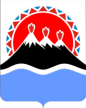 МИНИСТЕРСТВО ПРИРОДНЫХ РЕСУРСОВ И ЭКОЛОГИИ КАМЧАТСКОГО КРАЯПРИКАЗг. Петропавловск-Камчатский Об утверждении Административного регламентаМинистерства природных ресурсов и экологии Камчатского края по предоставлению государственной услуги 
«Выдача разрешений на добывание объектов растительного мира, занесенных в Красную книгу Камчатского края и не включенных в Красную книгу Российской Федерации»В соответствии с Федеральным законом от 27.07.2010 № 210-ФЗ «Об организации предоставления государственных и муниципальных услуг», постановлением Правительства Российской Федерации от 26.03.2016 № 236 «О требованиях к предоставлению в электронной форме государственных и муниципальных услуг», постановлением Правительства Камчатского края от 14.12.2018 № 528-П «О разработке и утверждении административных регламентов предоставления государственных услуг исполнительными органами Камчатского края»Утвердить прилагаемый Административный регламент Министерства природных ресурсов и экологии Камчатского края по предоставлению государственной услуги «Выдача разрешений на добывание объектов растительного мира, занесенных в Красную книгу Камчатского края и не включенных в Красную книгу Российской Федерации».Признать утратившими силу:приказ Министерства природных ресурсов и экологии Камчатского края от 14.12.2018 № 243-П «Об утверждении Административного регламента предоставления Министерством природных ресурсов и экологии Камчатского края государственной услуги по выдаче разрешений на разведение и культивирование объектов растительного мира, занесенных в Красную книгу Камчатского края и не включенных в Красную книгу Российской Федерации»;приказ Министерства природных ресурсов и экологии Камчатского края от 29.03.2019 № 46-П «О внесении изменений в Приказ Министерства природных ресурсов и экологии Камчатского края от 14.12.2018 № 243-П «Об утверждении Административного регламента предоставления Министерством природных ресурсов и экологии Камчатского края государственной услуги по выдаче разрешений на разведение и культивирование объектов растительного мира, занесенных в Красную книгу Камчатского края и не включенных в Красную книгу Российской Федерации»;приказ Министерства природных ресурсов и экологии Камчатского края от 29.12.2020 № 252-П «О внесении изменений в приложение к Приказу Министерства природных ресурсов и экологии Камчатского края от 14.12.2018 № 243-П «Об утверждении Административного регламента предоставления Министерством природных ресурсов и экологии Камчатского края государственной услуги по выдаче разрешений на разведение и культивирование объектов растительного мира, занесенных в Красную книгу Камчатского края и не включенных в Красную книгу Российской Федерации»;приказ Министерства природных ресурсов и экологии Камчатского края от 14.06.2022 № 169-П «О внесении изменений в приложение к Приказу Министерства природных ресурсов и экологии Камчатского края от 14.12.2018 № 243-П «Об утверждении Административного регламента предоставления Министерством природных ресурсов и экологии Камчатского края государственной услуги по выдаче разрешений на разведение и культивирование объектов растительного мира, занесенных в Красную книгу Камчатского края и не включенных в Красную книгу Российской Федерации»;приказ Министерства природных ресурсов и экологии Камчатского края от 26.08.2022 № 268-П «О внесении изменений в приложение к Приказу Министерства природных ресурсов и экологии Камчатского края от 14.12.2018 № 243-П «Об утверждении Административного регламента предоставления Министерством природных ресурсов и экологии Камчатского края государственной услуги по выдаче разрешений на разведение и культивирование объектов растительного мира, занесенных в Красную книгу Камчатского края и не включенных в Красную книгу Российской Федерации»;приказ Министерства природных ресурсов и экологии Камчатского края от 14.12.2018 № 245-П «Об утверждении административного регламента предоставления Министерством природных ресурсов и экологии Камчатского края государственной услуги по выдаче разрешений на изъятие объектов растительного мира, занесенных в Красную книгу Камчатского края и не включенных в Красную книгу Российской Федерации»;приказ Министерства природных ресурсов и экологии Камчатского края от 29.12.2020 № 250-П «О внесении изменений в приложение к Приказу Министерства природных ресурсов и экологии Камчатского края от 14.12.2018 № 245-П «Об утверждении Административного регламента предоставления Министерством природных ресурсов и экологии Камчатского края государственной услуги по выдаче разрешений на изъятие объектов растительного мира, занесенных в Красную книгу Камчатского края и не включенных в Красную книгу Российской Федерации»;приказ Министерства природных ресурсов и экологии Камчатского края от 14.06.2022 № 170-П «О внесении изменений в приложение к Приказу Министерства природных ресурсов и экологии Камчатского края от 14.12.2018 № 245-П «Об утверждении Административного регламента предоставления Министерством природных ресурсов и экологии Камчатского края государственной услуги по выдаче разрешений на изъятие объектов растительного мира, занесенных в Красную книгу Камчатского края и не включенных в Красную книгу Российской Федерации»;приказ Министерства природных ресурсов и экологии Камчатского края от 26.08.2022 № 267-П «О внесении изменений в приложение к Приказу Министерства природных ресурсов и экологии Камчатского края от 14.12.2018 № 245-П «Об утверждении Административного регламента предоставления Министерством природных ресурсов и экологии Камчатского края государственной услуги по выдаче разрешений на изъятие объектов растительного мира, занесенных в Красную книгу Камчатского края и не включенных в Красную книгу Российской Федерации»;приказ Министерства природных ресурсов и экологии Камчатского края от 30.12.2022 № 440-П «О внесении изменений в приложение к Приказу Министерства природных ресурсов и экологии Камчатского края от 14.12.2018 № 245-П «Об утверждении Административного регламента предоставления Министерством природных ресурсов и экологии Камчатского края государственной услуги по выдаче разрешений на изъятие объектов растительного мира, занесенных в Красную книгу Камчатского края и не включенных в Красную книгу Российской Федерации».Отделу охраны окружающей среды и государственной экологической экспертизы Министерства природных ресурсов и экологии Камчатского края обеспечить направление настоящего приказа на бумажном носителе и в виде электронного документа в Министерство развития гражданского общества и молодежи Камчатского края, в Управление Министерства юстиции Российской Федерации по Камчатскому краю.
Отделу экономики и организационно-правового обеспечения Министерства природных ресурсов и экологии Камчатского края разместить настоящий приказ в сети «Интернет» на официальном сайте исполнительных органов Камчатского края на странице Министерства природных ресурсов и экологии Камчатского края.Утвержден приказом Министерства природных ресурсов и экологии Камчатского края от DATEDOUBLEACTIVATED № DOCNUMBERАдминистративный регламентМинистерства природных ресурсов и экологии Камчатского края
по предоставлению государственной услуги «Выдача разрешений на добывание объектов растительного мира, занесенных в Красную книгу Камчатского края и не включенных в Красную книгу Российской Федерации»I. Общие положенияНастоящий Административный регламент устанавливает порядок и стандарт предоставления государственной услуги «Выдача разрешений на добывание объектов растительного мира, занесенных в Красную книгу Камчатского края и не включенных в Красную книгу Российской Федерации» (далее – Услуга).Услуга предоставляется физическим лицам, индивидуальным предпринимателям,  юридическим лицам, зарегистрированным на территории Российской Федерации (далее – заявители), указанным в таблице 1 приложения № 1 к настоящему Административному регламенту.Услуга должна быть предоставлена заявителю в соответствии с вариантом предоставления Услуги (далее – вариант).Вариант определяется в соответствии с таблицей 2 приложения № 1 к настоящему Административному регламенту исходя из общих признаков заявителя, а также из результата предоставления Услуги, за предоставлением которой обратился указанный заявитель.Признаки заявителя определяются путем профилирования, осуществляемого в соответствии с настоящим Административным регламентом.Информация о порядке предоставления Услуги размещается в федеральной государственной информационной системе «Единый портал государственных и муниципальных услуг (функций)» (далее – Единый портал) и в иных государственных информационных системах, в том числе на региональном портале государственных и муниципальных услуг (функций) (далее – Региональный портал).II. Стандарт предоставления УслугиНаименование УслугиВыдача разрешений на добывание объектов растительного мира, занесенных в Красную книгу Камчатского края и не включенных в Красную книгу Российской Федерации.Наименование органа, предоставляющего УслугуУслуга предоставляется Министерством природных ресурсов и экологии Камчатского края (далее – Орган власти).Возможность получения Услуги в многофункциональном центре предоставления государственных и муниципальных услуг не предусмотрена.Результат предоставления УслугиПри обращении заявителя за выдачей разрешений на изъятие объектов растительного мира, занесенных в Красную книгу Камчатского края и не включенных в Красную книгу Российской Федерации результатами предоставления Услуги являются:разрешение на изъятие объектов растительного мира, занесенных в Красную книгу Камчатского края и не включенных в Красную книгу Российской Федерации (электронный документ) (в соответствии с формой, утвержденной настоящим Административным регламентом);письменный мотивированный отказ в выдаче разрешения (электронный документ) (в соответствии с формой, утвержденной настоящим Административным регламентом).Формирование реестровой записи в качестве результата предоставления Услуги не предусмотрено.Документами, содержащими решения о предоставлении Услуги, являются:приказ Министерства природных ресурсов и экологии Камчатского края о выдаче разрешения на изъятие объектов растительного мира, занесенных в Красную книгу Камчатского края и не включенных в Красную книгу Российской Федерации. В состав реквизитов документа входят дата и номер;мотивированный отказ. В состав реквизитов документа входят основание отказа.При обращении заявителя за выдачей разрешений на разведение и культивирование объектов растительного мира, занесенных в Красную книгу Камчатского края и не включенных в Красную книгу Российской Федерации результатами предоставления Услуги являются:разрешение на разведение и культивирование объектов растительного мира, занесенных в Красную книгу Камчатского края и не включенных в Красную книгу Российской Федерации (электронный документ) (в соответствии с формой, утвержденной настоящим Административным регламентом);направление заявителю мотивированного отказа в предоставлении Услуги;письменный мотивированный отказ в выдаче разрешения (электронный документ) (в соответствии с формой, утвержденной настоящим Административным регламентом).Формирование реестровой записи в качестве результата предоставления Услуги не предусмотрено.Документами, содержащими решения о предоставлении Услуги, являются:приказ Министерства природных ресурсов и экологии Камчатского края о выдаче разрешения на разведение и культивирование объектов растительного мира, занесенных в Красную книгу Камчатского края и не включенных в Красную книгу Российской Федерации. В состав реквизитов документа входят дата и номер;мотивированный отказ. В состав реквизитов документа входят реквизиты документа.При обращении заявителя за аннулированием выданного разрешения на разведение и культивирование объектов растительного мира, занесенных в Красную книгу Камчатского края и не включенных в Красную книгу Российской Федерации результатом предоставления Услуги является сообщение об аннулировании разрешения на разведение и культивирование объектов растительного мира, занесенных в красную книгу Камчатского края и не включенных в Красную книгу Российской Федерации  (электронный документ) (в соответствии с формой, утвержденной настоящим Административным регламентом).Формирование реестровой записи в качестве результата предоставления Услуги не предусмотрено.Документом, содержащим решение о предоставлении Услуги, является приказ Министерства природных ресурсов и экологии Камчатского края об аннулирование выданного разрешения на разведение и культивирование объектов растительного мира, занесенных в Красную книгу Камчатского края и не включенных в Красную книгу Российской Федерации. В состав реквизитов документа входят дата и номер.При обращении заявителя за исправлением допущенных опечаток и (или) ошибок в выданном результате предоставления Услуги результатом предоставления Услуги является документ (решение), выданный в результате предоставления Услуги с исправленными опечатками и (или) ошибками (электронный документ).Формирование реестровой записи в качестве результата предоставления Услуги не предусмотрено.Документ, содержащий решение о предоставлении Услуги, настоящим Административным регламентом не предусмотрен. Результаты предоставления Услуги могут быть получены посредством Регионального портала, в Органе власти, посредством Единого портала.Срок предоставления УслугиМаксимальный срок предоставления Услуги составляет 30 рабочих дней со дня регистрации заявления о предоставлении Услуги (далее – заявление) и документов, необходимых для предоставления Услуги.Срок предоставления Услуги определяется для каждого варианта и приведен в их описании, содержащемся в разделе III настоящего Административного регламента.Правовые основания для предоставления УслугиПеречень нормативных правовых актов, регулирующих предоставление Услуги, информация о порядке досудебного (внесудебного) обжалования решений и действий (бездействия) Органа власти, а также о должностных лицах, государственных служащих, работниках Органа власти размещены на официальном сайте Органа власти в информационно-телекоммуникационной сети «Интернет» (далее – сеть «Интернет»), а также на Едином портале.Исчерпывающий перечень документов, необходимых для предоставления УслугиИсчерпывающий перечень документов, необходимых в соответствии с законодательными или иными нормативными правовыми актами для предоставления Услуги, которые заявитель должен представить самостоятельно:документ, подтверждающий полномочия представителя заявителя:доверенность на представление интересов юридического лица (предъявление оригинала документа, оригинал документа, оригинал документа представляется в Орган власти до получения результата Услуги);доверенность, подтверждающая полномочия представителя заявителя (оригинал документа, оригинал документа предоставляется при личном обращении в орган для получения результата услуги, оригинал документа представляется в Орган власти до получения результата Услуги);документы, подтверждающие личность лица, – паспорт гражданина Российской Федерации (при подаче заявления посредством Регионального портала: ЕСИА; в Органе власти: оригинал или копия документа, заверенная в порядке, установленном законодательством Российской Федерации, документ, удостоверяющий личность заявителя, оригинал документа, оригинал документа представляется в Орган власти до получения результата Услуги; посредством Единого портала: ЕСИА);документы, подтверждающие полномочия представителя, – выписка из учредительных документов заявителя, в соответствии с которыми руководитель или другое лицо обладает правом действовать от имени заявителя без доверенности (копия документа, оригинал документа представляется в Орган власти до получения результата Услуги).Исчерпывающий перечень документов, необходимых в соответствии с законодательными или иными нормативными правовыми актами для предоставления Услуги, которые заявитель вправе представить по собственной инициативе:разрешительные документы, – положительное заключение государственной экспертизы объектов капитального строительства (при подаче заявления посредством Регионального портала: электронный документ в форматах .pdf, .jpg или .jpeg; в Органе власти: оригинал или копия документа, заверенная в порядке, установленном законодательством Российской Федерации; посредством Единого портала: электронный документ в форматах .pdf, .jpg или .jpeg);документы, подтверждающие полномочия представителя, – выписка из учредительных документов заявителя, в соответствии с которыми руководитель или другое лицо обладает правом действовать от имени заявителя без доверенности (копия документа);документы, подтверждающие понесенные расходы, – кассовый чек (оригинал или копия документа);документы, подтверждающие право собственности или владения на объект недвижимого имущества, зарегистрированного в Едином государственном реестре недвижимости (оригинал или копия документа):выписка из Единого государственного реестра недвижимости;договор купли-продажи;товарная накладная;акт приема-передачи;свидетельство о праве на наследство;договор мены;договор безвозмездного пользования земельным участком;документы, подтверждающие законность происхождения образцов, – документ, подтверждающий разведение растений в искусственных условиях (оригинал или копия документа). Представление заявителем документов, предусмотренных в настоящем подразделе, а также заявления осуществляется посредством Регионального портала, в Органе власти, посредством Единого портала.Исчерпывающий перечень оснований для отказа
в приеме заявления и документов, необходимых для предоставления УслугиОрган власти отказывает заявителю в приеме заявления и документов при наличии следующих оснований:документы (сведения), представленные заявителем, противоречат документам (сведениям), полученным в рамках межведомственного взаимодействия;представлен недействующий документ, подтверждающий полномочия представителя заявителя.Исчерпывающий перечень оснований для приостановления предоставления Услуги или отказа в предоставлении УслугиОснования для приостановления предоставления Услуги законодательством Российской Федерации не предусмотрены.Орган власти отказывает заявителю в предоставлении Услуги при наличии следующих оснований:отсутствие в представленных заявлении (запросе) и копиях документов сведений в полном объеме;наличие в заявлении о предоставлении Услуги недостоверной, искаженной или неполной информации;личность лица, в отношении которого подано заявление о предоставлении Услуги, не установлена;сведения о заявителе указаны в заявке не в полном объеме;представленные документы содержат недостоверную информацию;документ, подтверждающий полномочия представителя заявителя, является недействующим;сведения, являющиеся обязательными для указания в заявлении о предоставлении Услуги, не указаны;документы, являющиеся обязательными для представления, не представлены заявителем;сведения о заявителе указаны в заявлении о предоставлении Услуги не в полном объеме;сведения, указанные в заявлении, не подтверждены данными, полученными из Единого государственного реестра индивидуальных предпринимателей;представлен неполный комплект документов, необходимых для предоставления Услуги;документы, необходимые для предоставления Услуги, не представлены;сведения о документах, удостоверяющих личность, не соответствуют сведениям, имеющимся в распоряжении МВД России;сведения о действительности паспортных данных, указанных в запросе, не подтверждены данными из МВД России;документы (сведения), представленные заявителем, противоречат документам (сведениям), полученным в рамках межведомственного взаимодействия;сведения, содержащиеся в заявлении, заполнены не в полном объеме;сведения, содержащиеся в заявлении (запросе), не соответствуют сведениям, содержащимся в выписке из ЕГРЮЛ;сведения, являющиеся обязательными для указания в  запросе о  предоставлении  Услуги, не указаны;сведения, содержащиеся в заявлении, содержат опечатки и ошибки;сведения не указаны;в документе, являющемся результатом предоставления Услуги, отсутствуют ошибки (опечатки).Размер платы, взимаемой с заявителя 
при предоставлении Услуги, и способы ее взиманияВзимание государственной пошлины или иной платы за предоставление Услуги законодательством Российской Федерации не предусмотрено.Максимальный срок ожидания в очереди при подаче заявителем заявления и при получении результата предоставления УслугиМаксимальный срок ожидания в очереди при подаче заявления составляет 15 минут. Максимальный срок ожидания в очереди при получении результата Услуги составляет 15 минут.Срок регистрации заявленияСрок регистрации заявления и документов, необходимых для предоставления Услуги, составляет со дня подачи заявления и документов, необходимых для предоставления Услуги:в Органе власти – 1 рабочий день; посредством Единого портала – 1 рабочий день; посредством Регионального портала – 1 рабочий день.Требования к помещениям, в которых предоставляется УслугаПомещения, в которых предоставляется Услуга, должны соответствовать следующим требованиям:создание условий для обслуживания маломобильных групп населения, в том числе оборудование пандусов, наличие удобной офисной мебели;информационные стенды, столы (стойки) для письма размещаются в местах, обеспечивающих свободный доступ к ним лицам, имеющим ограничения к передвижению, в том числе инвалидам, использующим кресла-коляски;обеспечен допуск собаки-проводника;обеспечен допуск сурдопереводчика и тифлосурдопереводчика;помещения, в которых предоставляется Услуга, оборудуются стендами, содержащими информацию о порядке предоставления Услуги;залы ожидания и места для заполнения заявлений о предоставлении Услуги соответствуют комфортным условиям для граждан и оптимальным условиям для работы должностных лиц;помещения для приема и регистрации заявлений и места для заполнения заявлений оснащаются стульями, столами (стойками) для возможности оформления документов. Количество мест определяется исходя из фактической нагрузки и возможностей для из размещения в здании;прием заявителей осуществляется в кабинетах, которые оборудуются информационными табличками с указанием номера кабинета; фамилии, имени и отчества должностного лица, осуществляющего предоставление Услуги. Рабочие места должностных лиц, предоставляющих Услугу, оборудуются столами, стульями, компьютерами и оргтехникой, позволяющими своевременно и в полном объеме предоставлять Услугу;рабочие места должностных лиц, предоставляющих Услугу, оборудуются персональными компьютерами и оргтехникой, позволяющими в полном объеме получать справочную информацию по правовым вопросам и организовывать предоставление Услуги в полном объеме;информационные стенды с образцами заполнения и перечнем документов, необходимых для предоставления Услуги, размещаются на доступных для просмотра заявителями площадях;обеспечено сопровождение инвалидов, имеющих стойкие расстройства функции зрения и самостоятельного передвижения;обеспечено оказание помощи инвалидам в преодолении барьеров, мешающих получению ими Услуги наравне с другими лицами.Показатели доступности и качества УслугиК показателям доступности предоставления Услуги относятся: наличие необходимого и достаточного количества специалистов Органа власти, а также помещений в Органе власти, в которых осуществляется прием заявлений и документов от заявителей; полнота, актуальность и достоверность информации о порядке предоставления Услуги, в том числе в электронной форме; расположенность Органа власти в зоне доступности к основным транспортным магистралям; возможность подачи запроса (заявления) на получение Услуги и документов в электронной форме; возможность досудебного (внесудебного) рассмотрения жалоб в процессе предоставления Услуги; возможность получения информации о ходе предоставления Услуги в электронной форме; наглядность форм размещаемой информации о порядке предоставления Услуги; оперативность и достоверность предоставляемой информации о порядке предоставления Услуги; обеспечение доступа за предоставлением Услуги, в том числе лицам с ограниченными физическими возможностями.К показателям качества предоставления Услуги относятся:поддержание обратной связи с заявителем;отсутствие обоснованных жалоб со стороны заявителей по результатам предоставления Услуги;отсутствие нарушений установленных сроков в процессе предоставления Услуги;наличие достаточной численности государственных служащих Органа власти в целях соблюдения сроков предоставления Услуги;соблюдение стандарта предоставления Услуги;отсутствие заявлений об оспаривании решений, действий (бездействия) Органа власти, его должностных лиц, принимаемых (совершенных) при предоставлении Услуги, по итогам рассмотрения которых вынесены решения об удовлетворении требований заявителей;возможность заявителя оценить качество предоставления Услуги;полнота, актуальность и доступность информации о порядке предоставления Услуги.Иные требования к предоставлению УслугиУслуги, которые являются необходимыми и обязательными для предоставления Услуги, законодательством Российской Федерации не предусмотрены.Информационные системы, используемые для предоставления Услуги:Единый портал;федеральная государственная информационная система «Единая система межведомственного электронного взаимодействия».III. Состав, последовательность и сроки выполнения административных процедурПеречень вариантов предоставления УслугиПри обращении заявителя за выдачей разрешений на изъятие объектов растительного мира, занесенных в Красную книгу Камчатского края и не включенных в Красную книгу Российской Федерации Услуга предоставляется в соответствии со следующими вариантами:Вариант 1: юридическое лицо, зарегистрированное на территории Российской Федерации, обратилось через уполномоченного представителя, изъятие объектов растительного мира не связано со строительством объектов хозяйственной и иной деятельности;Вариант 2: юридическое лицо, зарегистрированное на территории Российской Федерации, обратилось через уполномоченного представителя, изъятие объектов растительного мира связано со строительством объектов хозяйственной и иной деятельности ;Вариант 3: юридическое лицо, зарегистрированное на территории Российской Федерации, обратилось через лицо, имеющее право действовать от имени юридического лица без доверенности, изъятие объектов растительного мира не связано со строительством объектов хозяйственной и иной деятельности;Вариант 4: юридическое лицо, зарегистрированное на территории Российской Федерации, обратилось через лицо, имеющее право действовать от имени юридического лица без доверенности, изъятие объектов растительного мира связано со строительством объектов хозяйственной и иной деятельности ;Вариант 5: физическое лицо, обратилось(лся) лично, изъятие объектов растительного мира не связано со строительством объектов хозяйственной и иной деятельности;Вариант 6: физическое лицо, обратилось(лся) лично, изъятие объектов растительного мира связано со строительством объектов хозяйственной и иной деятельности ;Вариант 7: физическое лицо, обратилось(лся) через уполномоченного представителя, изъятие объектов растительного мира не связано со строительством объектов хозяйственной и иной деятельности;Вариант 8: физическое лицо, обратилось(лся) через уполномоченного представителя, изъятие объектов растительного мира связано со строительством объектов хозяйственной и иной деятельности ;Вариант 9: индивидуальный предприниматель, обратилось(лся) лично, изъятие объектов растительного мира не связано со строительством объектов хозяйственной и иной деятельности;Вариант 10: индивидуальный предприниматель, обратилось(лся) лично, изъятие объектов растительного мира связано со строительством объектов хозяйственной и иной деятельности ;Вариант 11: индивидуальный предприниматель, обратилось(лся) через уполномоченного представителя, изъятие объектов растительного мира не связано со строительством объектов хозяйственной и иной деятельности;Вариант 12: индивидуальный предприниматель, обратилось(лся) через уполномоченного представителя, изъятие объектов растительного мира связано со строительством объектов хозяйственной и иной деятельности .При обращении заявителя за выдачей разрешений на разведение и культивирование объектов растительного мира, занесенных в Красную книгу Камчатского края и не включенных в Красную книгу Российской Федерации Услуга предоставляется в соответствии со следующими вариантами:Вариант 13: юридическое лицо, зарегистрированное на территории Российской Федерации, обратилось через уполномоченного представителя;Вариант 14: юридическое лицо, зарегистрированное на территории Российской Федерации, обратилось через лицо, имеющее право действовать от имени юридического лица без доверенности;Вариант 15: физическое лицо, обратилось(лся) лично;Вариант 16: физическое лицо, обратилось(лся) через уполномоченного представителя;Вариант 17: индивидуальный предприниматель, обратилось(лся) лично;Вариант 18: индивидуальный предприниматель, обратилось(лся) через уполномоченного представителя.При обращении заявителя за аннулированием выданного разрешения на разведение и культивирование объектов растительного мира, занесенных в Красную книгу Камчатского края и не включенных в Красную книгу Российской Федерации Услуга предоставляется в соответствии со следующими вариантами:Вариант 19: юридическое лицо, зарегистрированное на территории Российской Федерации, обратилось через уполномоченного представителя;Вариант 20: юридическое лицо, зарегистрированное на территории Российской Федерации, обратилось через лицо, имеющие право действовать от имени юридического лица без доверенности;Вариант 21: физическое лицо, обратилось(лся) лично;Вариант 22: физическое лицо, обратилось(лся) через уполномоченного представителя;Вариант 23: индивидуальный предприниматель, обратилось(лся) лично;Вариант 24: индивидуальный предприниматель, обратилось(лся) через уполномоченного представителя.При обращении заявителя за исправлением допущенных опечаток и (или) ошибок в выданном результате предоставления Услуги Услуга предоставляется в соответствии со следующими вариантами:Вариант 25: юридическое лицо, зарегистрированное на территории Российской Федерации, обратилось через лицо, имеющее право действовать от имени юридического лица без доверенности;Вариант 26: юридическое лицо, зарегистрированное на территории Российской Федерации, обратилось через лицо, имеющее право действовать от имени юридического лица без доверенности;Вариант 27: физическое лицо, обратилось(лся) лично;Вариант 28: физическое лицо, обратилось(лся) через уполномоченного представителя;Вариант 29: индивидуальный предприниматель, обратилось(лся) лично;Вариант 30: индивидуальный предприниматель, обратилось(лся) через уполномоченного представителя.Возможность оставления заявления без рассмотрения не предусмотрена. Профилирование заявителяВариант определяется путем анкетирования заявителя, в процессе которого устанавливается результат Услуги, за предоставлением которого он обратился, а также признаки заявителя. Вопросы, направленные на определение признаков заявителя, приведены в таблице 2 приложения № 1 к настоящему Административному регламенту.Профилирование осуществляется:посредством Единого портала;в Органе власти;посредством Регионального портала.По результатам получения ответов от заявителя на вопросы анкетирования определяется полный перечень комбинаций значений признаков в соответствии с настоящим Административным регламентом, каждая из которых соответствует одному варианту.Описания вариантов, приведенные в настоящем разделе, размещаются Органом власти в общедоступном для ознакомления месте.Максимальный срок предоставления варианта Услуги составляет 30 рабочих дней со дня регистрации заявления и документов, необходимых для предоставления Услуги.Результатом предоставления варианта Услуги являются:разрешение на изъятие объектов растительного мира, занесенных в Красную книгу Камчатского края и не включенных в Красную книгу Российской Федерации (электронный документ) (в соответствии с формой, утвержденной настоящим Административным регламентом);письменный мотивированный отказ в выдаче разрешения (электронный документ) (в соответствии с формой, утвержденной настоящим Административным регламентом).Формирование реестровой записи в качестве результата предоставления Услуги не предусмотрено.Документами, содержащими решения о предоставлении Услуги, являются:приказ Министерства природных ресурсов и экологии Камчатского края о выдаче разрешения на изъятие объектов растительного мира, занесенных в Красную книгу Камчатского края и не включенных в Красную книгу Российской Федерации. В состав реквизитов документа входят дата и номер;мотивированный отказ. В состав реквизитов документа входят основание отказа.Орган власти отказывает заявителю в предоставлении Услуги при наличии следующих оснований:отсутствие в представленных заявлении (запросе) и копиях документов сведений в полном объеме;наличие в заявлении о предоставлении Услуги недостоверной, искаженной или неполной информации;представлен неполный комплект документов, необходимых для предоставления Услуги;сведения, содержащиеся в заявлении, заполнены не в полном объеме;документы (сведения), представленные заявителем, противоречат документам (сведениям), полученным в рамках межведомственного взаимодействия.Административные процедуры, осуществляемые при предоставлении Услуги в соответствии с настоящим вариантом:прием заявления и документов и (или) информации, необходимых для предоставления Услуги;межведомственное информационное взаимодействие;оценка заявителя (объекта, принадлежащего заявителю);предоставление результата Услуги;принятие решения о предоставлении (об отказе в предоставлении) Услуги. В настоящем варианте предоставления Услуги не приведена административная процедура: приостановление предоставления Услуги, поскольку она не предусмотрена законодательством Российской Федерации.Прием заявления и документов и (или) информации, необходимых для предоставления УслугиПредставление заявителем документов и заявления в соответствии с формой, предусмотренной в приложении № 3 к настоящему Административному регламенту, осуществляется посредством Регионального портала, в Органе власти, посредством Единого портала.Исчерпывающий перечень документов, необходимых в соответствии с законодательными или иными нормативными правовыми актами для предоставления Услуги, которые заявитель должен представить самостоятельно, – документ, подтверждающий полномочия представителя заявителя, – доверенность на представление интересов юридического лица (предъявление оригинала документа).Документы, необходимые для предоставления Услуги, которые заявитель вправе представить по собственной инициативе, законодательными или иными нормативными правовыми актами Российской Федерации не предусмотрены. Способами установления личности (идентификации) заявителя при взаимодействии с заявителями являются: посредством Регионального портала – единая система идентификации и аутентификации в инфраструктуре, обеспечивающей информационно-технологическое взаимодействие информационных систем, используемых для предоставления государственных и муниципальных услуг в электронной форме; в Органе власти – документ, удостоверяющий личность заявителя (представителя заявителя); посредством Единого портала – единая система идентификации и аутентификации в инфраструктуре, обеспечивающей информационно-технологическое взаимодействие информационных систем, используемых для предоставления государственных и муниципальных услуг в электронной форме.Орган власти отказывает заявителю в приеме заявления и документов при наличии следующего основания – представлен недействующий документ, подтверждающий полномочия представителя заявителя.Услуга не предусматривает возможности приема заявления и документов, необходимых для предоставления варианта Услуги, по выбору заявителя, независимо от его места жительства или места пребывания (для физических лиц, включая индивидуальных предпринимателей) либо места нахождения (для юридических лиц).Срок регистрации заявления и документов, необходимых для предоставления Услуги, в Органе власти составляет 1 рабочий день со дня подачи заявления и документов, необходимых для предоставления Услуги, указанным способом.Межведомственное информационное взаимодействие Для получения Услуги необходимо направление межведомственного информационного запроса «Открытые сведения из ЕГРЮЛ по запросам органов государственной власти и организаций, зарегистрированных в СМЭВ». Поставщиком сведений является Федеральная налоговая служба.Основанием для направления запроса является заявление (запрос) заявителя.Запрос направляется в течение 1 рабочего дня с момента возникновения основания для его направления.Федеральная налоговая служба представляет запрашиваемые сведения в срок, не превышающий 48 часов с момента направления межведомственного запроса.Перечень направляемых в межведомственном информационном запросе сведений, а также в ответе на такой запрос (в том числе цели их использования) приведен в приложении № 2 к настоящему Административному регламенту.Оценка заявителя (объекта, принадлежащего заявителю) Для получения Услуги необходимо проведение процедуры оценки заявителя (объекта, принадлежащего заявителю). Вид процедуры оценки – оценка документов и (или) сведений.Процедуре оценки подлежит документация заявителя, а предметом оценки является документация заявителя.Результатами являются разрешение на изъятие объектов растительного мира, занесенных в Красную книгу Камчатского края и не включенных в Красную книгу Российской Федерации; мотивированный отказ в письменной форме.Процедура проводится в срок, не превышающий 24 рабочих дней. Срок исчисляется с даты завершения административной процедуры «Межведомственное информационное взаимодействие».Предоставление результата Услуги Способы получения результата предоставления Услуги:в Органе власти, посредством Единого портала, посредством Регионального портала – письменный мотивированный отказ в выдаче разрешения;в Органе власти, посредством Единого портала, посредством Регионального портала – разрешение на изъятие объектов растительного мира, занесенных в Красную книгу Камчатского края и не включенных в Красную книгу Российской Федерации.Предоставление результата Услуги осуществляется в срок, не превышающий 1 рабочего дня со дня принятия решения о предоставлении Услуги.Результат предоставления Услуги не может быть предоставлен по выбору заявителя независимо от его места жительства или места пребывания (для физических лиц, включая индивидуальных предпринимателей) либо места нахождения (для юридических лиц).Принятие решения о предоставлении (об отказе в предоставлении) УслугиРешение о предоставлении Услуги принимается Органом власти при выполнении каждого из следующих критериев принятия решения:наличие в представленных заявлении (запросе) и копиях документов сведений в полном объеме;отсутствие в заявлении о предоставлении Услуги недостоверной, искаженной или неполной информации;представлен полный комплект документов, необходимых для предоставления Услуги;сведения, содержащиеся в заявлении, заполнены в полном объеме;сведения подтверждены данными, полученными в рамках межведомственного взаимодействия .Решение об отказе в предоставлении Услуги принимается при невыполнении указанных критериев.Принятие решения о предоставлении Услуги осуществляется в срок, не превышающий 2 рабочих дней со дня получения Органом власти всех сведений, необходимых для подтверждения критериев, предусмотренных настоящим вариантом предоставления Услуги, необходимых для принятия такого решения.Максимальный срок предоставления варианта Услуги составляет 30 рабочих дней со дня регистрации заявления и документов, необходимых для предоставления Услуги.Результатом предоставления варианта Услуги являются:разрешение на изъятие объектов растительного мира, занесенных в Красную книгу Камчатского края и не включенных в Красную книгу Российской Федерации (электронный документ) (в соответствии с формой, утвержденной настоящим Административным регламентом);письменный мотивированный отказ в выдаче разрешения (электронный документ) (в соответствии с формой, утвержденной настоящим Административным регламентом).Формирование реестровой записи в качестве результата предоставления Услуги не предусмотрено.Документами, содержащими решения о предоставлении Услуги, являются:приказ Министерства природных ресурсов и экологии Камчатского края о выдаче разрешения на изъятие объектов растительного мира, занесенных в Красную книгу Камчатского края и не включенных в Красную книгу Российской Федерации. В состав реквизитов документа входят дата и номер;мотивированный отказ. В состав реквизитов документа входят основание отказа.Орган власти отказывает заявителю в предоставлении Услуги при наличии следующих оснований:отсутствие в представленных заявлении (запросе) и копиях документов сведений в полном объеме;наличие в заявлении о предоставлении Услуги недостоверной, искаженной или неполной информации;представлен неполный комплект документов, необходимых для предоставления Услуги;сведения, содержащиеся в заявлении, заполнены не в полном объеме;документы (сведения), представленные заявителем, противоречат документам (сведениям), полученным в рамках межведомственного взаимодействия.Административные процедуры, осуществляемые при предоставлении Услуги в соответствии с настоящим вариантом:прием заявления и документов и (или) информации, необходимых для предоставления Услуги;межведомственное информационное взаимодействие;оценка заявителя (объекта, принадлежащего заявителю);предоставление результата Услуги;принятие решения о предоставлении (об отказе в предоставлении) Услуги. В настоящем варианте предоставления Услуги не приведена административная процедура: приостановление предоставления Услуги, поскольку она не предусмотрена законодательством Российской Федерации.Прием заявления и документов и (или) информации, необходимых для предоставления УслугиПредставление заявителем документов и заявления в соответствии с формой, предусмотренной в приложении № 3 к настоящему Административному регламенту, осуществляется посредством Регионального портала, в Органе власти, посредством Единого портала.Исчерпывающий перечень документов, необходимых в соответствии с законодательными или иными нормативными правовыми актами для предоставления Услуги, которые заявитель должен представить самостоятельно, – документ, подтверждающий полномочия представителя заявителя, – доверенность на представление интересов юридического лица (предъявление оригинала документа).Исчерпывающий перечень документов, необходимых в соответствии с законодательными или иными нормативными правовыми актами для предоставления Услуги, которые заявитель вправе представить по собственной инициативе, – разрешительные документы, – положительное заключение государственной экспертизы объектов капитального строительства (при подаче заявления посредством Регионального портала: электронный документ в форматах .pdf, .jpg или .jpeg; в Органе власти: оригинал или копия документа, заверенная в порядке, установленном законодательством Российской Федерации; посредством Единого портала: электронный документ в форматах .pdf, .jpg или .jpeg). Способами установления личности (идентификации) заявителя при взаимодействии с заявителями являются: посредством Регионального портала – единая система идентификации и аутентификации в инфраструктуре, обеспечивающей информационно-технологическое взаимодействие информационных систем, используемых для предоставления государственных и муниципальных услуг в электронной форме; в Органе власти – документ, удостоверяющий личность заявителя (представителя заявителя); посредством Единого портала – единая система идентификации и аутентификации в инфраструктуре, обеспечивающей информационно-технологическое взаимодействие информационных систем, используемых для предоставления государственных и муниципальных услуг в электронной форме.Орган власти отказывает заявителю в приеме заявления и документов при наличии следующего основания – представлен недействующий документ, подтверждающий полномочия представителя заявителя.Услуга не предусматривает возможности приема заявления и документов, необходимых для предоставления варианта Услуги, по выбору заявителя, независимо от его места жительства или места пребывания (для физических лиц, включая индивидуальных предпринимателей) либо места нахождения (для юридических лиц).Срок регистрации заявления и документов, необходимых для предоставления Услуги, в Органе власти составляет 1 рабочий день со дня подачи заявления и документов, необходимых для предоставления Услуги, указанным способом.Межведомственное информационное взаимодействие Для получения Услуги необходимо направление следующих межведомственных информационных запросов:межведомственный запрос «Открытые сведения из ЕГРЮЛ по запросам органов государственной власти и организаций, зарегистрированных в СМЭВ». Поставщиком сведений является Федеральная налоговая служба.Основанием для направления запроса является заявление (запрос) заявителя.Запрос направляется в течение 1 рабочего дня с момента возникновения основания для его направления.Федеральная налоговая служба представляет запрашиваемые сведения в срок, не превышающий 48 часов с момента направления межведомственного запроса;межведомственный запрос «Сведения о заключениях по направлению деятельности, содержащиеся в государственной информационной системе "Единый государственный реестр заключений экспертизы проектной документации объектов капитального строительства"». Поставщиком сведений является ФЕДЕРАЛЬНОЕ АВТОНОМНОЕ УЧРЕЖДЕНИЕ "ГЛАВНОЕ УПРАВЛЕНИЕ ГОСУДАРСТВЕННОЙ ЭКСПЕРТИЗЫ".Основанием для направления запроса является заявление (запрос) заявителя.Запрос направляется в течение 1 рабочего дня с момента возникновения основания для его направления.ФЕДЕРАЛЬНОЕ АВТОНОМНОЕ УЧРЕЖДЕНИЕ "ГЛАВНОЕ УПРАВЛЕНИЕ ГОСУДАРСТВЕННОЙ ЭКСПЕРТИЗЫ" представляет запрашиваемые сведения в срок, не превышающий 2 рабочих дней с момента направления межведомственного запроса.Перечень направляемых в межведомственном информационном запросе сведений, а также в ответе на такой запрос (в том числе цели их использования) приведен в приложении № 2 к настоящему Административному регламенту.Оценка заявителя (объекта, принадлежащего заявителю) Для получения Услуги необходимо проведение процедуры оценки заявителя (объекта, принадлежащего заявителю). Вид процедуры оценки – оценка документов и (или) сведений.Процедуре оценки подлежит документация заявителя, а предметом оценки является документация заявителя.Результатами являются разрешение на изъятие объектов растительного мира, занесенных в Красную книгу Камчатского края и не включенных в Красную книгу Российской Федерации; мотивированный отказ в письменной форме.Процедура проводится в срок, не превышающий 24 рабочих дней. Срок исчисляется с даты завершения административной процедуры «Межведомственное информационное взаимодействие».Предоставление результата Услуги Способы получения результата предоставления Услуги:в Органе власти, посредством Единого портала, посредством Регионального портала – письменный мотивированный отказ в выдаче разрешения;в Органе власти, посредством Единого портала, посредством Регионального портала – разрешение на изъятие объектов растительного мира, занесенных в Красную книгу Камчатского края и не включенных в Красную книгу Российской Федерации.Предоставление результата Услуги осуществляется в срок, не превышающий 1 рабочего дня со дня принятия решения о предоставлении Услуги.Результат предоставления Услуги не может быть предоставлен по выбору заявителя независимо от его места жительства или места пребывания (для физических лиц, включая индивидуальных предпринимателей) либо места нахождения (для юридических лиц).Принятие решения о предоставлении (об отказе в предоставлении) УслугиРешение о предоставлении Услуги принимается Органом власти при выполнении каждого из следующих критериев принятия решения:наличие в представленных заявлении (запросе) и копиях документов сведений в полном объеме;отсутствие в заявлении о предоставлении Услуги недостоверной, искаженной или неполной информации;представлен полный комплект документов, необходимых для предоставления Услуги;сведения, содержащиеся в заявлении, заполнены в полном объеме;сведения подтверждены данными, полученными в рамках межведомственного взаимодействия .Решение об отказе в предоставлении Услуги принимается при невыполнении указанных критериев.Принятие решения о предоставлении Услуги осуществляется в срок, не превышающий 2 рабочих дней со дня получения Органом власти всех сведений, необходимых для подтверждения критериев, предусмотренных настоящим вариантом предоставления Услуги, необходимых для принятия такого решения.Максимальный срок предоставления варианта Услуги составляет 30 рабочих дней со дня регистрации заявления и документов, необходимых для предоставления Услуги.Результатом предоставления варианта Услуги являются:разрешение на изъятие объектов растительного мира, занесенных в Красную книгу Камчатского края и не включенных в Красную книгу Российской Федерации (электронный документ) (в соответствии с формой, утвержденной настоящим Административным регламентом);письменный мотивированный отказ в выдаче разрешения (электронный документ) (в соответствии с формой, утвержденной настоящим Административным регламентом).Формирование реестровой записи в качестве результата предоставления Услуги не предусмотрено.Документами, содержащими решения о предоставлении Услуги, являются:приказ Министерства природных ресурсов и экологии Камчатского края о выдаче разрешения на изъятие объектов растительного мира, занесенных в Красную книгу Камчатского края и не включенных в Красную книгу Российской Федерации. В состав реквизитов документа входят дата и номер;мотивированный отказ. В состав реквизитов документа входят основание отказа.Орган власти отказывает заявителю в предоставлении Услуги при наличии следующих оснований:отсутствие в представленных заявлении (запросе) и копиях документов сведений в полном объеме;наличие в заявлении о предоставлении Услуги недостоверной, искаженной или неполной информации;документы, необходимые для предоставления Услуги, не представлены;представлен неполный комплект документов, необходимых для предоставления Услуги;сведения, содержащиеся в заявлении, заполнены не в полном объеме;документы (сведения), представленные заявителем, противоречат документам (сведениям), полученным в рамках межведомственного взаимодействия.Административные процедуры, осуществляемые при предоставлении Услуги в соответствии с настоящим вариантом:прием заявления и документов и (или) информации, необходимых для предоставления Услуги;межведомственное информационное взаимодействие;оценка заявителя (объекта, принадлежащего заявителю);предоставление результата Услуги;принятие решения о предоставлении (об отказе в предоставлении) Услуги. В настоящем варианте предоставления Услуги не приведена административная процедура: приостановление предоставления Услуги, поскольку она не предусмотрена законодательством Российской Федерации.Прием заявления и документов и (или) информации, необходимых для предоставления УслугиПредставление заявителем документов и заявления в соответствии с формой, предусмотренной в приложении № 3 к настоящему Административному регламенту, осуществляется посредством Регионального портала, в Органе власти, посредством Единого портала.Документы, необходимые для предоставления Услуги, которые заявитель должен представить самостоятельно, законодательными или иными нормативными правовыми актами Российской Федерации не предусмотрены.Исчерпывающий перечень документов, необходимых в соответствии с законодательными или иными нормативными правовыми актами для предоставления Услуги, которые заявитель вправе представить по собственной инициативе, – документы, подтверждающие полномочия представителя, – выписка из учредительных документов заявителя, в соответствии с которыми руководитель или другое лицо обладает правом действовать от имени заявителя без доверенности (копия документа). Способами установления личности (идентификации) заявителя при взаимодействии с заявителями являются: посредством Регионального портала – единая система идентификации и аутентификации в инфраструктуре, обеспечивающей информационно-технологическое взаимодействие информационных систем, используемых для предоставления государственных и муниципальных услуг в электронной форме; в Органе власти – документ, удостоверяющий личность заявителя (представителя заявителя); посредством Единого портала – единая система идентификации и аутентификации в инфраструктуре, обеспечивающей информационно-технологическое взаимодействие информационных систем, используемых для предоставления государственных и муниципальных услуг в электронной форме.Основания для отказа в приеме заявления и документов законодательством Российской Федерации не предусмотрены.Услуга не предусматривает возможности приема заявления и документов, необходимых для предоставления варианта Услуги, по выбору заявителя, независимо от его места жительства или места пребывания (для физических лиц, включая индивидуальных предпринимателей) либо места нахождения (для юридических лиц).Срок регистрации заявления и документов, необходимых для предоставления Услуги, в Органе власти составляет 1 рабочий день со дня подачи заявления и документов, необходимых для предоставления Услуги, указанным способом.Межведомственное информационное взаимодействие Для получения Услуги необходимо направление межведомственного информационного запроса «Открытые сведения из ЕГРЮЛ по запросам органов государственной власти и организаций, зарегистрированных в СМЭВ». Поставщиком сведений является Федеральная налоговая служба.Основанием для направления запроса является заявление (запрос) заявителя.Запрос направляется в течение 1 рабочего дня с момента возникновения основания для его направления.Федеральная налоговая служба представляет запрашиваемые сведения в срок, не превышающий 48 часов с момента направления межведомственного запроса.Перечень направляемых в межведомственном информационном запросе сведений, а также в ответе на такой запрос (в том числе цели их использования) приведен в приложении № 2 к настоящему Административному регламенту.Оценка заявителя (объекта, принадлежащего заявителю) Для получения Услуги необходимо проведение процедуры оценки заявителя (объекта, принадлежащего заявителю). Вид процедуры оценки – оценка документов и (или) сведений.Процедуре оценки подлежит документация заявителя, а предметом оценки является документация заявителя.Результатами являются разрешение на изъятие объектов растительного мира, занесенных в Красную книгу Камчатского края и не включенных в Красную книгу Российской Федерации; мотивированный отказ в письменной форме.Процедура проводится в срок, не превышающий 24 рабочих дней. Срок исчисляется с даты завершения административной процедуры «Межведомственное информационное взаимодействие».Предоставление результата Услуги Способы получения результата предоставления Услуги:в Органе власти, посредством Единого портала, посредством Регионального портала – письменный мотивированный отказ в выдаче разрешения;в Органе власти, посредством Единого портала, посредством Регионального портала – разрешение на изъятие объектов растительного мира, занесенных в Красную книгу Камчатского края и не включенных в Красную книгу Российской Федерации.Предоставление результата Услуги осуществляется в срок, не превышающий 1 рабочего дня со дня принятия решения о предоставлении Услуги.Результат предоставления Услуги не может быть предоставлен по выбору заявителя независимо от его места жительства или места пребывания (для физических лиц, включая индивидуальных предпринимателей) либо места нахождения (для юридических лиц).Принятие решения о предоставлении (об отказе в предоставлении) УслугиРешение о предоставлении Услуги принимается Органом власти при выполнении каждого из следующих критериев принятия решения:наличие в представленных заявлении (запросе) и копиях документов сведений в полном объеме;отсутствие в заявлении о предоставлении Услуги недостоверной, искаженной или неполной информации;документы, необходимые для предоставления Услуги, представлены;представлен полный комплект документов, необходимых для предоставления Услуги;сведения, содержащиеся в заявлении, заполнены в полном объеме;сведения подтверждены данными, полученными в рамках межведомственного взаимодействия .Решение об отказе в предоставлении Услуги принимается при невыполнении указанных критериев.Принятие решения о предоставлении Услуги осуществляется в срок, не превышающий 2 рабочих дней со дня получения Органом власти всех сведений, необходимых для подтверждения критериев, предусмотренных настоящим вариантом предоставления Услуги, необходимых для принятия такого решения.Максимальный срок предоставления варианта Услуги составляет 30 рабочих дней со дня регистрации заявления и документов, необходимых для предоставления Услуги.Результатом предоставления варианта Услуги являются:разрешение на изъятие объектов растительного мира, занесенных в Красную книгу Камчатского края и не включенных в Красную книгу Российской Федерации (электронный документ) (в соответствии с формой, утвержденной настоящим Административным регламентом);письменный мотивированный отказ в выдаче разрешения (электронный документ) (в соответствии с формой, утвержденной настоящим Административным регламентом).Формирование реестровой записи в качестве результата предоставления Услуги не предусмотрено.Документами, содержащими решения о предоставлении Услуги, являются:приказ Министерства природных ресурсов и экологии Камчатского края о выдаче разрешения на изъятие объектов растительного мира, занесенных в Красную книгу Камчатского края и не включенных в Красную книгу Российской Федерации. В состав реквизитов документа входят дата и номер;мотивированный отказ. В состав реквизитов документа входят основание отказа.Орган власти отказывает заявителю в предоставлении Услуги при наличии следующих оснований:отсутствие в представленных заявлении (запросе) и копиях документов сведений в полном объеме;наличие в заявлении о предоставлении Услуги недостоверной, искаженной или неполной информации;документы, необходимые для предоставления Услуги, не представлены;представлен неполный комплект документов, необходимых для предоставления Услуги;сведения, содержащиеся в заявлении, заполнены не в полном объеме;документы (сведения), представленные заявителем, противоречат документам (сведениям), полученным в рамках межведомственного взаимодействия.Административные процедуры, осуществляемые при предоставлении Услуги в соответствии с настоящим вариантом:прием заявления и документов и (или) информации, необходимых для предоставления Услуги;межведомственное информационное взаимодействие;оценка заявителя (объекта, принадлежащего заявителю);предоставление результата Услуги;принятие решения о предоставлении (об отказе в предоставлении) Услуги. В настоящем варианте предоставления Услуги не приведена административная процедура: приостановление предоставления Услуги, поскольку она не предусмотрена законодательством Российской Федерации.Прием заявления и документов и (или) информации, необходимых для предоставления УслугиПредставление заявителем документов и заявления в соответствии с формой, предусмотренной в приложении № 3 к настоящему Административному регламенту, осуществляется посредством Регионального портала, в Органе власти, посредством Единого портала.Документы, необходимые для предоставления Услуги, которые заявитель должен представить самостоятельно, законодательными или иными нормативными правовыми актами Российской Федерации не предусмотрены.Исчерпывающий перечень документов, необходимых в соответствии с законодательными или иными нормативными правовыми актами для предоставления Услуги, которые заявитель вправе представить по собственной инициативе:документы, подтверждающие полномочия представителя, – выписка из учредительных документов заявителя, в соответствии с которыми руководитель или другое лицо обладает правом действовать от имени заявителя без доверенности (копия документа);разрешительные документы, – положительное заключение государственной экспертизы объектов капитального строительства (при подаче заявления посредством Регионального портала: электронный документ в форматах .pdf, .jpg или .jpeg; в Органе власти: оригинал или копия документа, заверенная в порядке, установленном законодательством Российской Федерации; посредством Единого портала: электронный документ в форматах .pdf, .jpg или .jpeg). Способами установления личности (идентификации) заявителя при взаимодействии с заявителями являются: посредством Регионального портала – единая система идентификации и аутентификации в инфраструктуре, обеспечивающей информационно-технологическое взаимодействие информационных систем, используемых для предоставления государственных и муниципальных услуг в электронной форме; в Органе власти – документ, удостоверяющий личность заявителя (представителя заявителя); посредством Единого портала – единая система идентификации и аутентификации в инфраструктуре, обеспечивающей информационно-технологическое взаимодействие информационных систем, используемых для предоставления государственных и муниципальных услуг в электронной форме.Основания для отказа в приеме заявления и документов законодательством Российской Федерации не предусмотрены.Услуга не предусматривает возможности приема заявления и документов, необходимых для предоставления варианта Услуги, по выбору заявителя, независимо от его места жительства или места пребывания (для физических лиц, включая индивидуальных предпринимателей) либо места нахождения (для юридических лиц).Срок регистрации заявления и документов, необходимых для предоставления Услуги, в Органе власти составляет 1 рабочий день со дня подачи заявления и документов, необходимых для предоставления Услуги, указанным способом.Межведомственное информационное взаимодействие Для получения Услуги необходимо направление следующих межведомственных информационных запросов:межведомственный запрос «Открытые сведения из ЕГРЮЛ по запросам органов государственной власти и организаций, зарегистрированных в СМЭВ». Поставщиком сведений является Федеральная налоговая служба.Основанием для направления запроса является заявление (запрос) заявителя.Запрос направляется в течение 1 рабочего дня с момента возникновения основания для его направления.Федеральная налоговая служба представляет запрашиваемые сведения в срок, не превышающий 48 часов с момента направления межведомственного запроса;межведомственный запрос «Сведения о заключениях по направлению деятельности, содержащиеся в государственной информационной системе "Единый государственный реестр заключений экспертизы проектной документации объектов капитального строительства"». Поставщиком сведений является ФЕДЕРАЛЬНОЕ АВТОНОМНОЕ УЧРЕЖДЕНИЕ "ГЛАВНОЕ УПРАВЛЕНИЕ ГОСУДАРСТВЕННОЙ ЭКСПЕРТИЗЫ".Основанием для направления запроса является заявление (запрос) заявителя.Запрос направляется в течение 1 рабочего дня с момента возникновения основания для его направления.ФЕДЕРАЛЬНОЕ АВТОНОМНОЕ УЧРЕЖДЕНИЕ "ГЛАВНОЕ УПРАВЛЕНИЕ ГОСУДАРСТВЕННОЙ ЭКСПЕРТИЗЫ" представляет запрашиваемые сведения в срок, не превышающий 2 рабочих дней с момента направления межведомственного запроса.Перечень направляемых в межведомственном информационном запросе сведений, а также в ответе на такой запрос (в том числе цели их использования) приведен в приложении № 2 к настоящему Административному регламенту.Оценка заявителя (объекта, принадлежащего заявителю) Для получения Услуги необходимо проведение процедуры оценки заявителя (объекта, принадлежащего заявителю). Вид процедуры оценки – оценка документов и (или) сведений.Процедуре оценки подлежит документация заявителя, а предметом оценки является документация заявителя.Результатами являются разрешение на изъятие объектов растительного мира, занесенных в Красную книгу Камчатского края и не включенных в Красную книгу Российской Федерации; мотивированный отказ в письменной форме.Процедура проводится в срок, не превышающий 24 рабочих дней. Срок исчисляется с даты завершения административной процедуры «Межведомственное информационное взаимодействие».Предоставление результата Услуги Способы получения результата предоставления Услуги:в Органе власти, посредством Единого портала, посредством Регионального портала – письменный мотивированный отказ в выдаче разрешения;в Органе власти, посредством Единого портала, посредством Регионального портала – разрешение на изъятие объектов растительного мира, занесенных в Красную книгу Камчатского края и не включенных в Красную книгу Российской Федерации.Предоставление результата Услуги осуществляется в срок, не превышающий 1 рабочего дня со дня принятия решения о предоставлении Услуги.Результат предоставления Услуги не может быть предоставлен по выбору заявителя независимо от его места жительства или места пребывания (для физических лиц, включая индивидуальных предпринимателей) либо места нахождения (для юридических лиц).Принятие решения о предоставлении (об отказе в предоставлении) УслугиРешение о предоставлении Услуги принимается Органом власти при выполнении каждого из следующих критериев принятия решения:наличие в представленных заявлении (запросе) и копиях документов сведений в полном объеме;отсутствие в заявлении о предоставлении Услуги недостоверной, искаженной или неполной информации;документы, необходимые для предоставления Услуги, представлены;представлен полный комплект документов, необходимых для предоставления Услуги;сведения, содержащиеся в заявлении, заполнены в полном объеме;сведения подтверждены данными, полученными в рамках межведомственного взаимодействия .Решение об отказе в предоставлении Услуги принимается при невыполнении указанных критериев.Принятие решения о предоставлении Услуги осуществляется в срок, не превышающий 2 рабочих дней со дня получения Органом власти всех сведений, необходимых для подтверждения критериев, предусмотренных настоящим вариантом предоставления Услуги, необходимых для принятия такого решения.Максимальный срок предоставления варианта Услуги составляет 30 рабочих дней со дня регистрации заявления и документов, необходимых для предоставления Услуги.Результатом предоставления варианта Услуги являются:разрешение на изъятие объектов растительного мира, занесенных в Красную книгу Камчатского края и не включенных в Красную книгу Российской Федерации (электронный документ) (в соответствии с формой, утвержденной настоящим Административным регламентом);письменный мотивированный отказ в выдаче разрешения (электронный документ) (в соответствии с формой, утвержденной настоящим Административным регламентом).Формирование реестровой записи в качестве результата предоставления Услуги не предусмотрено.Документами, содержащими решения о предоставлении Услуги, являются:приказ Министерства природных ресурсов и экологии Камчатского края о выдаче разрешения на изъятие объектов растительного мира, занесенных в Красную книгу Камчатского края и не включенных в Красную книгу Российской Федерации. В состав реквизитов документа входят дата и номер;мотивированный отказ. В состав реквизитов документа входят основание отказа.Орган власти отказывает заявителю в предоставлении Услуги при наличии следующих оснований:личность лица, в отношении которого подано заявление о предоставлении Услуги, не установлена;сведения о заявителе указаны в заявке не в полном объеме;представлен неполный комплект документов, необходимых для предоставления Услуги;сведения, содержащиеся в заявлении, заполнены не в полном объеме.Административные процедуры, осуществляемые при предоставлении Услуги в соответствии с настоящим вариантом:прием заявления и документов и (или) информации, необходимых для предоставления Услуги;межведомственное информационное взаимодействие;оценка заявителя (объекта, принадлежащего заявителю);предоставление результата Услуги;принятие решения о предоставлении (об отказе в предоставлении) Услуги. В настоящем варианте предоставления Услуги не приведена административная процедура: приостановление предоставления Услуги, поскольку она не предусмотрена законодательством Российской Федерации.Прием заявления и документов и (или) информации, необходимых для предоставления УслугиПредставление заявителем документов и заявления в соответствии с формой, предусмотренной в приложении № 3 к настоящему Административному регламенту, осуществляется посредством Регионального портала, в Органе власти, посредством Единого портала.Исчерпывающий перечень документов, необходимых в соответствии с законодательными или иными нормативными правовыми актами для предоставления Услуги, которые заявитель должен представить самостоятельно, – документы, подтверждающие личность лица, – паспорт гражданина Российской Федерации (при подаче заявления посредством Регионального портала: ЕСИА; в Органе власти: оригинал или копия документа, заверенная в порядке, установленном законодательством Российской Федерации; посредством Единого портала: ЕСИА).Документы, необходимые для предоставления Услуги, которые заявитель вправе представить по собственной инициативе, законодательными или иными нормативными правовыми актами Российской Федерации не предусмотрены. Способами установления личности (идентификации) заявителя при взаимодействии с заявителями являются: посредством Регионального портала – единая система идентификации и аутентификации в инфраструктуре, обеспечивающей информационно-технологическое взаимодействие информационных систем, используемых для предоставления государственных и муниципальных услуг в электронной форме; в Органе власти – документ, удостоверяющий личность заявителя (представителя заявителя); посредством Единого портала – единая система идентификации и аутентификации в инфраструктуре, обеспечивающей информационно-технологическое взаимодействие информационных систем, используемых для предоставления государственных и муниципальных услуг в электронной форме.Орган власти отказывает заявителю в приеме заявления и документов при наличии следующего основания – документы (сведения), представленные заявителем, противоречат документам (сведениям), полученным в рамках межведомственного взаимодействия.Услуга не предусматривает возможности приема заявления и документов, необходимых для предоставления варианта Услуги, по выбору заявителя, независимо от его места жительства или места пребывания (для физических лиц, включая индивидуальных предпринимателей) либо места нахождения (для юридических лиц).Срок регистрации заявления и документов, необходимых для предоставления Услуги, в Органе власти составляет 1 рабочий день со дня подачи заявления и документов, необходимых для предоставления Услуги, указанным способом.Межведомственное информационное взаимодействие Для получения Услуги необходимо направление межведомственного информационного запроса «Проверка действительности Паспорта Гражданина РФ по серии и номеру». Поставщиком сведений является МИНИСТЕРСТВО ВНУТРЕННИХ ДЕЛ РОССИЙСКОЙ ФЕДЕРАЦИИ.Основанием для направления запроса является заявление (запрос) заявителя.Запрос направляется в течение 1 рабочего дня с момента возникновения основания для его направления.МИНИСТЕРСТВО ВНУТРЕННИХ ДЕЛ РОССИЙСКОЙ ФЕДЕРАЦИИ представляет запрашиваемые сведения в срок, не превышающий 48 часов с момента направления межведомственного запроса.Перечень направляемых в межведомственном информационном запросе сведений, а также в ответе на такой запрос (в том числе цели их использования) приведен в приложении № 2 к настоящему Административному регламенту.Оценка заявителя (объекта, принадлежащего заявителю) Для получения Услуги необходимо проведение процедуры оценки заявителя (объекта, принадлежащего заявителю). Вид процедуры оценки – оценка документов и (или) сведений.Процедуре оценки подлежит документация заявителя, а предметом оценки является документация заявителя.Результатами являются разрешение на изъятие объектов растительного мира, занесенных в Красную книгу Камчатского края и не включенных в Красную книгу Российской Федерации; мотивированный отказ в письменной форме.Процедура проводится в срок, не превышающий 24 рабочих дней. Срок исчисляется с даты завершения административной процедуры «Межведомственное информационное взаимодействие».Предоставление результата Услуги Способы получения результата предоставления Услуги:в Органе власти, посредством Единого портала, посредством Регионального портала – письменный мотивированный отказ в выдаче разрешения;в Органе власти, посредством Единого портала, посредством Регионального портала – разрешение на изъятие объектов растительного мира, занесенных в Красную книгу Камчатского края и не включенных в Красную книгу Российской Федерации.Предоставление результата Услуги осуществляется в срок, не превышающий 1 рабочего дня со дня принятия решения о предоставлении Услуги.Результат предоставления Услуги не может быть предоставлен по выбору заявителя независимо от его места жительства или места пребывания (для физических лиц, включая индивидуальных предпринимателей) либо места нахождения (для юридических лиц).Принятие решения о предоставлении (об отказе в предоставлении) УслугиРешение о предоставлении Услуги принимается Органом власти при выполнении каждого из следующих критериев принятия решения:личность лица, в отношении которого подано заявление о предоставлении Услуги, установлена;сведения о заявителе указаны в заявке в полном объеме;представлен полный комплект документов, необходимых для предоставления Услуги;сведения, содержащиеся в заявлении, заполнены в полном объеме.Решение об отказе в предоставлении Услуги принимается при невыполнении указанных критериев.Принятие решения о предоставлении Услуги осуществляется в срок, не превышающий 2 рабочих дней со дня получения Органом власти всех сведений, необходимых для подтверждения критериев, предусмотренных настоящим вариантом предоставления Услуги, необходимых для принятия такого решения.Максимальный срок предоставления варианта Услуги составляет 30 рабочих дней со дня регистрации заявления и документов, необходимых для предоставления Услуги.Результатом предоставления варианта Услуги являются:разрешение на изъятие объектов растительного мира, занесенных в Красную книгу Камчатского края и не включенных в Красную книгу Российской Федерации (электронный документ) (в соответствии с формой, утвержденной настоящим Административным регламентом);письменный мотивированный отказ в выдаче разрешения (электронный документ) (в соответствии с формой, утвержденной настоящим Административным регламентом).Формирование реестровой записи в качестве результата предоставления Услуги не предусмотрено.Документами, содержащими решения о предоставлении Услуги, являются:приказ Министерства природных ресурсов и экологии Камчатского края о выдаче разрешения на изъятие объектов растительного мира, занесенных в Красную книгу Камчатского края и не включенных в Красную книгу Российской Федерации. В состав реквизитов документа входят дата и номер;мотивированный отказ. В состав реквизитов документа входят основание отказа.Орган власти отказывает заявителю в предоставлении Услуги при наличии следующих оснований:личность лица, в отношении которого подано заявление о предоставлении Услуги, не установлена;сведения о заявителе указаны в заявке не в полном объеме;представлен неполный комплект документов, необходимых для предоставления Услуги;сведения, содержащиеся в заявлении, заполнены не в полном объеме.Административные процедуры, осуществляемые при предоставлении Услуги в соответствии с настоящим вариантом:прием заявления и документов и (или) информации, необходимых для предоставления Услуги;межведомственное информационное взаимодействие;оценка заявителя (объекта, принадлежащего заявителю);предоставление результата Услуги;принятие решения о предоставлении (об отказе в предоставлении) Услуги. В настоящем варианте предоставления Услуги не приведена административная процедура: приостановление предоставления Услуги, поскольку она не предусмотрена законодательством Российской Федерации.Прием заявления и документов и (или) информации, необходимых для предоставления УслугиПредставление заявителем документов и заявления в соответствии с формой, предусмотренной в приложении № 3 к настоящему Административному регламенту, осуществляется посредством Регионального портала, в Органе власти, посредством Единого портала.Исчерпывающий перечень документов, необходимых в соответствии с законодательными или иными нормативными правовыми актами для предоставления Услуги, которые заявитель должен представить самостоятельно, – документы, подтверждающие личность лица, – паспорт гражданина Российской Федерации (при подаче заявления посредством Регионального портала: ЕСИА; в Органе власти: оригинал или копия документа, заверенная в порядке, установленном законодательством Российской Федерации; посредством Единого портала: ЕСИА).Исчерпывающий перечень документов, необходимых в соответствии с законодательными или иными нормативными правовыми актами для предоставления Услуги, которые заявитель вправе представить по собственной инициативе, – разрешительные документы, – положительное заключение государственной экспертизы объектов капитального строительства (при подаче заявления посредством Регионального портала: электронный документ в форматах .pdf, .jpg или .jpeg; в Органе власти: оригинал или копия документа, заверенная в порядке, установленном законодательством Российской Федерации; посредством Единого портала: электронный документ в форматах .pdf, .jpg или .jpeg). Способами установления личности (идентификации) заявителя при взаимодействии с заявителями являются: посредством Регионального портала – единая система идентификации и аутентификации в инфраструктуре, обеспечивающей информационно-технологическое взаимодействие информационных систем, используемых для предоставления государственных и муниципальных услуг в электронной форме; в Органе власти – документ, удостоверяющий личность заявителя (представителя заявителя); посредством Единого портала – единая система идентификации и аутентификации в инфраструктуре, обеспечивающей информационно-технологическое взаимодействие информационных систем, используемых для предоставления государственных и муниципальных услуг в электронной форме.Орган власти отказывает заявителю в приеме заявления и документов при наличии следующего основания – документы (сведения), представленные заявителем, противоречат документам (сведениям), полученным в рамках межведомственного взаимодействия.Услуга не предусматривает возможности приема заявления и документов, необходимых для предоставления варианта Услуги, по выбору заявителя, независимо от его места жительства или места пребывания (для физических лиц, включая индивидуальных предпринимателей) либо места нахождения (для юридических лиц).Срок регистрации заявления и документов, необходимых для предоставления Услуги, в Органе власти составляет 1 рабочий день со дня подачи заявления и документов, необходимых для предоставления Услуги, указанным способом.Межведомственное информационное взаимодействие Для получения Услуги необходимо направление следующих межведомственных информационных запросов:межведомственный запрос «Проверка действительности Паспорта Гражданина РФ по серии и номеру». Поставщиком сведений является МИНИСТЕРСТВО ВНУТРЕННИХ ДЕЛ РОССИЙСКОЙ ФЕДЕРАЦИИ.Основанием для направления запроса является заявление (запрос) заявителя.Запрос направляется в течение 1 рабочего дня с момента возникновения основания для его направления.МИНИСТЕРСТВО ВНУТРЕННИХ ДЕЛ РОССИЙСКОЙ ФЕДЕРАЦИИ представляет запрашиваемые сведения в срок, не превышающий 48 часов с момента направления межведомственного запроса;межведомственный запрос «Сведения о заключениях по направлению деятельности, содержащиеся в государственной информационной системе "Единый государственный реестр заключений экспертизы проектной документации объектов капитального строительства"». Поставщиком сведений является ФЕДЕРАЛЬНОЕ АВТОНОМНОЕ УЧРЕЖДЕНИЕ "ГЛАВНОЕ УПРАВЛЕНИЕ ГОСУДАРСТВЕННОЙ ЭКСПЕРТИЗЫ".Основанием для направления запроса является заявление (запрос) заявителя.Запрос направляется в течение 1 рабочего дня с момента возникновения основания для его направления.ФЕДЕРАЛЬНОЕ АВТОНОМНОЕ УЧРЕЖДЕНИЕ "ГЛАВНОЕ УПРАВЛЕНИЕ ГОСУДАРСТВЕННОЙ ЭКСПЕРТИЗЫ" представляет запрашиваемые сведения в срок, не превышающий 2 рабочих дней с момента направления межведомственного запроса.Перечень направляемых в межведомственном информационном запросе сведений, а также в ответе на такой запрос (в том числе цели их использования) приведен в приложении № 2 к настоящему Административному регламенту.Оценка заявителя (объекта, принадлежащего заявителю) Для получения Услуги необходимо проведение процедуры оценки заявителя (объекта, принадлежащего заявителю). Вид процедуры оценки – оценка документов и (или) сведений.Процедуре оценки подлежит документация заявителя, а предметом оценки является документация заявителя.Результатами являются разрешение на изъятие объектов растительного мира, занесенных в Красную книгу Камчатского края и не включенных в Красную книгу Российской Федерации; мотивированный отказ в письменной форме.Процедура проводится в срок, не превышающий 24 рабочих дней. Срок исчисляется с даты завершения административной процедуры «Межведомственное информационное взаимодействие».Предоставление результата Услуги Способы получения результата предоставления Услуги:в Органе власти, посредством Единого портала, посредством Регионального портала – письменный мотивированный отказ в выдаче разрешения;в Органе власти, посредством Единого портала, посредством Регионального портала – разрешение на изъятие объектов растительного мира, занесенных в Красную книгу Камчатского края и не включенных в Красную книгу Российской Федерации.Предоставление результата Услуги осуществляется в срок, не превышающий 1 рабочего дня со дня принятия решения о предоставлении Услуги.Результат предоставления Услуги не может быть предоставлен по выбору заявителя независимо от его места жительства или места пребывания (для физических лиц, включая индивидуальных предпринимателей) либо места нахождения (для юридических лиц).Принятие решения о предоставлении (об отказе в предоставлении) УслугиРешение о предоставлении Услуги принимается Органом власти при выполнении каждого из следующих критериев принятия решения:личность лица, в отношении которого подано заявление о предоставлении Услуги, установлена;сведения о заявителе указаны в заявке в полном объеме;представлен полный комплект документов, необходимых для предоставления Услуги;сведения, содержащиеся в заявлении, заполнены в полном объеме.Решение об отказе в предоставлении Услуги принимается при невыполнении указанных критериев.Принятие решения о предоставлении Услуги осуществляется в срок, не превышающий 2 рабочих дней со дня получения Органом власти всех сведений, необходимых для подтверждения критериев, предусмотренных настоящим вариантом предоставления Услуги, необходимых для принятия такого решения.Максимальный срок предоставления варианта Услуги составляет 30 рабочих дней со дня регистрации заявления и документов, необходимых для предоставления Услуги.Результатом предоставления варианта Услуги являются:разрешение на изъятие объектов растительного мира, занесенных в Красную книгу Камчатского края и не включенных в Красную книгу Российской Федерации (электронный документ) (в соответствии с формой, утвержденной настоящим Административным регламентом);письменный мотивированный отказ в выдаче разрешения (электронный документ) (в соответствии с формой, утвержденной настоящим Административным регламентом).Формирование реестровой записи в качестве результата предоставления Услуги не предусмотрено.Документами, содержащими решения о предоставлении Услуги, являются:приказ Министерства природных ресурсов и экологии Камчатского края о выдаче разрешения на изъятие объектов растительного мира, занесенных в Красную книгу Камчатского края и не включенных в Красную книгу Российской Федерации. В состав реквизитов документа входят дата и номер;мотивированный отказ. В состав реквизитов документа входят основание отказа.Орган власти отказывает заявителю в предоставлении Услуги при наличии следующих оснований:личность лица, в отношении которого подано заявление о предоставлении Услуги, не установлена;сведения о заявителе указаны в заявке не в полном объеме;документ, подтверждающий полномочия представителя заявителя, является недействующим;представлен неполный комплект документов, необходимых для предоставления Услуги;сведения, содержащиеся в заявлении, заполнены не в полном объеме.Административные процедуры, осуществляемые при предоставлении Услуги в соответствии с настоящим вариантом:прием заявления и документов и (или) информации, необходимых для предоставления Услуги;межведомственное информационное взаимодействие;оценка заявителя (объекта, принадлежащего заявителю);предоставление результата Услуги;принятие решения о предоставлении (об отказе в предоставлении) Услуги. В настоящем варианте предоставления Услуги не приведена административная процедура: приостановление предоставления Услуги, поскольку она не предусмотрена законодательством Российской Федерации.Прием заявления и документов и (или) информации, необходимых для предоставления УслугиПредставление заявителем документов и заявления в соответствии с формой, предусмотренной в приложении № 3 к настоящему Административному регламенту, осуществляется посредством Регионального портала, в Органе власти, посредством Единого портала.Исчерпывающий перечень документов, необходимых в соответствии с законодательными или иными нормативными правовыми актами для предоставления Услуги, которые заявитель должен представить самостоятельно:документы, подтверждающие личность лица, – паспорт гражданина Российской Федерации (при подаче заявления посредством Регионального портала: ЕСИА; в Органе власти: оригинал или копия документа, заверенная в порядке, установленном законодательством Российской Федерации; посредством Единого портала: ЕСИА);документ, подтверждающий полномочия представителя заявителя, – доверенность, подтверждающая полномочия представителя заявителя (оригинал документа).Документы, необходимые для предоставления Услуги, которые заявитель вправе представить по собственной инициативе, законодательными или иными нормативными правовыми актами Российской Федерации не предусмотрены. Способами установления личности (идентификации) заявителя при взаимодействии с заявителями являются: посредством Регионального портала – единая система идентификации и аутентификации в инфраструктуре, обеспечивающей информационно-технологическое взаимодействие информационных систем, используемых для предоставления государственных и муниципальных услуг в электронной форме; в Органе власти – документ, удостоверяющий личность заявителя (представителя заявителя); посредством Единого портала – единая система идентификации и аутентификации в инфраструктуре, обеспечивающей информационно-технологическое взаимодействие информационных систем, используемых для предоставления государственных и муниципальных услуг в электронной форме.Орган власти отказывает заявителю в приеме заявления и документов при наличии следующего основания – документы (сведения), представленные заявителем, противоречат документам (сведениям), полученным в рамках межведомственного взаимодействия.Услуга не предусматривает возможности приема заявления и документов, необходимых для предоставления варианта Услуги, по выбору заявителя, независимо от его места жительства или места пребывания (для физических лиц, включая индивидуальных предпринимателей) либо места нахождения (для юридических лиц).Срок регистрации заявления и документов, необходимых для предоставления Услуги, в Органе власти составляет 1 рабочий день со дня подачи заявления и документов, необходимых для предоставления Услуги, указанным способом.Межведомственное информационное взаимодействие Для получения Услуги необходимо направление межведомственного информационного запроса «Проверка действительности Паспорта Гражданина РФ по серии и номеру». Поставщиком сведений является МИНИСТЕРСТВО ВНУТРЕННИХ ДЕЛ РОССИЙСКОЙ ФЕДЕРАЦИИ.Основанием для направления запроса является заявление (запрос) заявителя.Запрос направляется в течение 1 рабочего дня с момента возникновения основания для его направления.МИНИСТЕРСТВО ВНУТРЕННИХ ДЕЛ РОССИЙСКОЙ ФЕДЕРАЦИИ представляет запрашиваемые сведения в срок, не превышающий 48 часов с момента направления межведомственного запроса.Перечень направляемых в межведомственном информационном запросе сведений, а также в ответе на такой запрос (в том числе цели их использования) приведен в приложении № 2 к настоящему Административному регламенту.Оценка заявителя (объекта, принадлежащего заявителю) Для получения Услуги необходимо проведение процедуры оценки заявителя (объекта, принадлежащего заявителю). Вид процедуры оценки – оценка документов и (или) сведений.Процедуре оценки подлежит документация заявителя, а предметом оценки является документация заявителя.Результатами являются разрешение на изъятие объектов растительного мира, занесенных в Красную книгу Камчатского края и не включенных в Красную книгу Российской Федерации; мотивированный отказ в письменной форме.Процедура проводится в срок, не превышающий 24 рабочих дней. Срок исчисляется с даты завершения административной процедуры «Межведомственное информационное взаимодействие».Предоставление результата Услуги Способы получения результата предоставления Услуги:в Органе власти, посредством Единого портала, посредством Регионального портала – письменный мотивированный отказ в выдаче разрешения;в Органе власти, посредством Единого портала, посредством Регионального портала – разрешение на изъятие объектов растительного мира, занесенных в Красную книгу Камчатского края и не включенных в Красную книгу Российской Федерации.Предоставление результата Услуги осуществляется в срок, не превышающий 1 рабочего дня со дня принятия решения о предоставлении Услуги.Результат предоставления Услуги не может быть предоставлен по выбору заявителя независимо от его места жительства или места пребывания (для физических лиц, включая индивидуальных предпринимателей) либо места нахождения (для юридических лиц).Принятие решения о предоставлении (об отказе в предоставлении) УслугиРешение о предоставлении Услуги принимается Органом власти при выполнении каждого из следующих критериев принятия решения:личность лица, в отношении которого подано заявление о предоставлении Услуги, установлена;сведения о заявителе указаны в заявке в полном объеме;документ, подтверждающий полномочия представителя заявителя, является действующим;представлен полный комплект документов, необходимых для предоставления Услуги;сведения, содержащиеся в заявлении, заполнены в полном объеме.Решение об отказе в предоставлении Услуги принимается при невыполнении указанных критериев.Принятие решения о предоставлении Услуги осуществляется в срок, не превышающий 2 рабочих дней со дня получения Органом власти всех сведений, необходимых для подтверждения критериев, предусмотренных настоящим вариантом предоставления Услуги, необходимых для принятия такого решения.Максимальный срок предоставления варианта Услуги составляет 30 рабочих дней со дня регистрации заявления и документов, необходимых для предоставления Услуги.Результатом предоставления варианта Услуги являются:разрешение на изъятие объектов растительного мира, занесенных в Красную книгу Камчатского края и не включенных в Красную книгу Российской Федерации (электронный документ) (в соответствии с формой, утвержденной настоящим Административным регламентом);письменный мотивированный отказ в выдаче разрешения (электронный документ) (в соответствии с формой, утвержденной настоящим Административным регламентом).Формирование реестровой записи в качестве результата предоставления Услуги не предусмотрено.Документами, содержащими решения о предоставлении Услуги, являются:приказ Министерства природных ресурсов и экологии Камчатского края о выдаче разрешения на изъятие объектов растительного мира, занесенных в Красную книгу Камчатского края и не включенных в Красную книгу Российской Федерации. В состав реквизитов документа входят дата и номер;мотивированный отказ. В состав реквизитов документа входят основание отказа.Орган власти отказывает заявителю в предоставлении Услуги при наличии следующих оснований:личность лица, в отношении которого подано заявление о предоставлении Услуги, не установлена;сведения о заявителе указаны в заявке не в полном объеме;документ, подтверждающий полномочия представителя заявителя, является недействующим;представлен неполный комплект документов, необходимых для предоставления Услуги;сведения, содержащиеся в заявлении, заполнены не в полном объеме.Административные процедуры, осуществляемые при предоставлении Услуги в соответствии с настоящим вариантом:прием заявления и документов и (или) информации, необходимых для предоставления Услуги;межведомственное информационное взаимодействие;оценка заявителя (объекта, принадлежащего заявителю);предоставление результата Услуги;принятие решения о предоставлении (об отказе в предоставлении) Услуги. В настоящем варианте предоставления Услуги не приведена административная процедура: приостановление предоставления Услуги, поскольку она не предусмотрена законодательством Российской Федерации.Прием заявления и документов и (или) информации, необходимых для предоставления УслугиПредставление заявителем документов и заявления в соответствии с формой, предусмотренной в приложении № 3 к настоящему Административному регламенту, осуществляется посредством Регионального портала, в Органе власти, посредством Единого портала.Исчерпывающий перечень документов, необходимых в соответствии с законодательными или иными нормативными правовыми актами для предоставления Услуги, которые заявитель должен представить самостоятельно:документы, подтверждающие личность лица, – паспорт гражданина Российской Федерации (при подаче заявления посредством Регионального портала: ЕСИА; в Органе власти: оригинал или копия документа, заверенная в порядке, установленном законодательством Российской Федерации; посредством Единого портала: ЕСИА);документ, подтверждающий полномочия представителя заявителя, – доверенность, подтверждающая полномочия представителя заявителя (оригинал документа).Исчерпывающий перечень документов, необходимых в соответствии с законодательными или иными нормативными правовыми актами для предоставления Услуги, которые заявитель вправе представить по собственной инициативе, – разрешительные документы, – положительное заключение государственной экспертизы объектов капитального строительства (при подаче заявления посредством Регионального портала: электронный документ в форматах .pdf, .jpg или .jpeg; в Органе власти: оригинал или копия документа, заверенная в порядке, установленном законодательством Российской Федерации; посредством Единого портала: электронный документ в форматах .pdf, .jpg или .jpeg). Способами установления личности (идентификации) заявителя при взаимодействии с заявителями являются: посредством Регионального портала – единая система идентификации и аутентификации в инфраструктуре, обеспечивающей информационно-технологическое взаимодействие информационных систем, используемых для предоставления государственных и муниципальных услуг в электронной форме; в Органе власти – документ, удостоверяющий личность заявителя (представителя заявителя); посредством Единого портала – единая система идентификации и аутентификации в инфраструктуре, обеспечивающей информационно-технологическое взаимодействие информационных систем, используемых для предоставления государственных и муниципальных услуг в электронной форме.Орган власти отказывает заявителю в приеме заявления и документов при наличии следующего основания – документы (сведения), представленные заявителем, противоречат документам (сведениям), полученным в рамках межведомственного взаимодействия.Услуга не предусматривает возможности приема заявления и документов, необходимых для предоставления варианта Услуги, по выбору заявителя, независимо от его места жительства или места пребывания (для физических лиц, включая индивидуальных предпринимателей) либо места нахождения (для юридических лиц).Срок регистрации заявления и документов, необходимых для предоставления Услуги, в Органе власти составляет 1 рабочий день со дня подачи заявления и документов, необходимых для предоставления Услуги, указанным способом.Межведомственное информационное взаимодействие Для получения Услуги необходимо направление следующих межведомственных информационных запросов:межведомственный запрос «Проверка действительности Паспорта Гражданина РФ по серии и номеру». Поставщиком сведений является МИНИСТЕРСТВО ВНУТРЕННИХ ДЕЛ РОССИЙСКОЙ ФЕДЕРАЦИИ.Основанием для направления запроса является заявление (запрос) заявителя.Запрос направляется в течение 1 рабочего дня с момента возникновения основания для его направления.МИНИСТЕРСТВО ВНУТРЕННИХ ДЕЛ РОССИЙСКОЙ ФЕДЕРАЦИИ представляет запрашиваемые сведения в срок, не превышающий 48 часов с момента направления межведомственного запроса;межведомственный запрос «Сведения о заключениях по направлению деятельности, содержащиеся в государственной информационной системе "Единый государственный реестр заключений экспертизы проектной документации объектов капитального строительства"». Поставщиком сведений является ФЕДЕРАЛЬНОЕ АВТОНОМНОЕ УЧРЕЖДЕНИЕ "ГЛАВНОЕ УПРАВЛЕНИЕ ГОСУДАРСТВЕННОЙ ЭКСПЕРТИЗЫ".Основанием для направления запроса является заявление (запрос) заявителя.Запрос направляется в течение 1 рабочего дня с момента возникновения основания для его направления.ФЕДЕРАЛЬНОЕ АВТОНОМНОЕ УЧРЕЖДЕНИЕ "ГЛАВНОЕ УПРАВЛЕНИЕ ГОСУДАРСТВЕННОЙ ЭКСПЕРТИЗЫ" представляет запрашиваемые сведения в срок, не превышающий 2 рабочих дней с момента направления межведомственного запроса.Перечень направляемых в межведомственном информационном запросе сведений, а также в ответе на такой запрос (в том числе цели их использования) приведен в приложении № 2 к настоящему Административному регламенту.Оценка заявителя (объекта, принадлежащего заявителю) Для получения Услуги необходимо проведение процедуры оценки заявителя (объекта, принадлежащего заявителю). Вид процедуры оценки – оценка документов и (или) сведений.Процедуре оценки подлежит документация заявителя, а предметом оценки является документация заявителя.Результатами являются разрешение на изъятие объектов растительного мира, занесенных в Красную книгу Камчатского края и не включенных в Красную книгу Российской Федерации; мотивированный отказ в письменной форме.Процедура проводится в срок, не превышающий 24 рабочих дней. Срок исчисляется с даты завершения административной процедуры «Межведомственное информационное взаимодействие».Предоставление результата Услуги Способы получения результата предоставления Услуги:в Органе власти, посредством Единого портала, посредством Регионального портала – письменный мотивированный отказ в выдаче разрешения;в Органе власти, посредством Единого портала, посредством Регионального портала – разрешение на изъятие объектов растительного мира, занесенных в Красную книгу Камчатского края и не включенных в Красную книгу Российской Федерации.Предоставление результата Услуги осуществляется в срок, не превышающий 1 рабочего дня со дня принятия решения о предоставлении Услуги.Результат предоставления Услуги не может быть предоставлен по выбору заявителя независимо от его места жительства или места пребывания (для физических лиц, включая индивидуальных предпринимателей) либо места нахождения (для юридических лиц).Принятие решения о предоставлении (об отказе в предоставлении) УслугиРешение о предоставлении Услуги принимается Органом власти при выполнении каждого из следующих критериев принятия решения:личность лица, в отношении которого подано заявление о предоставлении Услуги, установлена;сведения о заявителе указаны в заявке в полном объеме;документ, подтверждающий полномочия представителя заявителя, является действующим;представлен полный комплект документов, необходимых для предоставления Услуги;сведения, содержащиеся в заявлении, заполнены в полном объеме.Решение об отказе в предоставлении Услуги принимается при невыполнении указанных критериев.Принятие решения о предоставлении Услуги осуществляется в срок, не превышающий 2 рабочих дней со дня получения Органом власти всех сведений, необходимых для подтверждения критериев, предусмотренных настоящим вариантом предоставления Услуги, необходимых для принятия такого решения.Максимальный срок предоставления варианта Услуги составляет 30 рабочих дней со дня регистрации заявления и документов, необходимых для предоставления Услуги.Результатом предоставления варианта Услуги являются:разрешение на изъятие объектов растительного мира, занесенных в Красную книгу Камчатского края и не включенных в Красную книгу Российской Федерации (электронный документ) (в соответствии с формой, утвержденной настоящим Административным регламентом);письменный мотивированный отказ в выдаче разрешения (электронный документ) (в соответствии с формой, утвержденной настоящим Административным регламентом).Формирование реестровой записи в качестве результата предоставления Услуги не предусмотрено.Документами, содержащими решения о предоставлении Услуги, являются:приказ Министерства природных ресурсов и экологии Камчатского края о выдаче разрешения на изъятие объектов растительного мира, занесенных в Красную книгу Камчатского края и не включенных в Красную книгу Российской Федерации. В состав реквизитов документа входят дата и номер;мотивированный отказ. В состав реквизитов документа входят основание отказа.Орган власти отказывает заявителю в предоставлении Услуги при наличии следующих оснований:представленные документы содержат недостоверную информацию;сведения о заявителе указаны в заявке не в полном объеме;сведения о документах, удостоверяющих личность, не соответствуют сведениям, имеющимся в распоряжении МВД России;сведения, указанные в заявлении, не подтверждены данными, полученными из Единого государственного реестра индивидуальных предпринимателей;представлен неполный комплект документов, необходимых для предоставления Услуги;сведения, содержащиеся в заявлении, заполнены не в полном объеме.Административные процедуры, осуществляемые при предоставлении Услуги в соответствии с настоящим вариантом:прием заявления и документов и (или) информации, необходимых для предоставления Услуги;межведомственное информационное взаимодействие;оценка заявителя (объекта, принадлежащего заявителю);предоставление результата Услуги;принятие решения о предоставлении (об отказе в предоставлении) Услуги. В настоящем варианте предоставления Услуги не приведена административная процедура: приостановление предоставления Услуги, поскольку она не предусмотрена законодательством Российской Федерации.Прием заявления и документов и (или) информации, необходимых для предоставления УслугиПредставление заявителем документов и заявления в соответствии с формой, предусмотренной в приложении № 3 к настоящему Административному регламенту, осуществляется посредством Регионального портала, в Органе власти, посредством Единого портала.Исчерпывающий перечень документов, необходимых в соответствии с законодательными или иными нормативными правовыми актами для предоставления Услуги, которые заявитель должен представить самостоятельно, – документы, подтверждающие личность лица, – паспорт гражданина Российской Федерации (при подаче заявления посредством Регионального портала: ЕСИА; в Органе власти: оригинал или копия документа, заверенная в порядке, установленном законодательством Российской Федерации; посредством Единого портала: ЕСИА).Документы, необходимые для предоставления Услуги, которые заявитель вправе представить по собственной инициативе, законодательными или иными нормативными правовыми актами Российской Федерации не предусмотрены. Способами установления личности (идентификации) заявителя при взаимодействии с заявителями являются: посредством Регионального портала – единая система идентификации и аутентификации в инфраструктуре, обеспечивающей информационно-технологическое взаимодействие информационных систем, используемых для предоставления государственных и муниципальных услуг в электронной форме; в Органе власти – документ, удостоверяющий личность заявителя (представителя заявителя); посредством Единого портала – единая система идентификации и аутентификации в инфраструктуре, обеспечивающей информационно-технологическое взаимодействие информационных систем, используемых для предоставления государственных и муниципальных услуг в электронной форме.Основания для отказа в приеме заявления и документов законодательством Российской Федерации не предусмотрены.Услуга не предусматривает возможности приема заявления и документов, необходимых для предоставления варианта Услуги, по выбору заявителя, независимо от его места жительства или места пребывания (для физических лиц, включая индивидуальных предпринимателей) либо места нахождения (для юридических лиц).Срок регистрации заявления и документов, необходимых для предоставления Услуги, в Органе власти составляет 1 рабочий день со дня подачи заявления и документов, необходимых для предоставления Услуги, указанным способом.Межведомственное информационное взаимодействие Для получения Услуги необходимо направление следующих межведомственных информационных запросов:межведомственный запрос «Проверка действительности Паспорта Гражданина РФ по серии и номеру». Поставщиком сведений является Министерство внутренних дел Российской Федерации.Основанием для направления запроса является заявление (запрос) заявителя.Запрос направляется в течение 1 рабочего дня с момента возникновения основания для его направления.Министерство внутренних дел Российской Федерации представляет запрашиваемые сведения в срок, не превышающий 48 часов с момента направления межведомственного запроса;межведомственный запрос «Открытые сведения из ЕГРИП по запросам органов государственной власти и организаций, зарегистрированных в СМЭВ». Поставщиком сведений является Федеральная налоговая служба.Основанием для направления запроса является заявление (запрос) заявителя.Запрос направляется в течение 1 рабочего дня с момента возникновения основания для его направления.Федеральная налоговая служба представляет запрашиваемые сведения в срок, не превышающий 48 часов с момента направления межведомственного запроса.Перечень направляемых в межведомственном информационном запросе сведений, а также в ответе на такой запрос (в том числе цели их использования) приведен в приложении № 2 к настоящему Административному регламенту.Оценка заявителя (объекта, принадлежащего заявителю) Для получения Услуги необходимо проведение процедуры оценки заявителя (объекта, принадлежащего заявителю). Вид процедуры оценки – оценка документов и (или) сведений.Процедуре оценки подлежит документация заявителя, а предметом оценки является документация заявителя.Результатами являются разрешение на изъятие объектов растительного мира, занесенных в Красную книгу Камчатского края и не включенных в Красную книгу Российской Федерации; мотивированный отказ в письменной форме.Процедура проводится в срок, не превышающий 24 рабочих дней. Срок исчисляется с даты завершения административной процедуры «Межведомственное информационное взаимодействие».Предоставление результата Услуги Способы получения результата предоставления Услуги:в Органе власти, посредством Единого портала, посредством Регионального портала – письменный мотивированный отказ в выдаче разрешения;в Органе власти, посредством Единого портала, посредством Регионального портала – разрешение на изъятие объектов растительного мира, занесенных в Красную книгу Камчатского края и не включенных в Красную книгу Российской Федерации.Предоставление результата Услуги осуществляется в срок, не превышающий 1 рабочего дня со дня принятия решения о предоставлении Услуги.Результат предоставления Услуги не может быть предоставлен по выбору заявителя независимо от его места жительства или места пребывания (для физических лиц, включая индивидуальных предпринимателей) либо места нахождения (для юридических лиц).Принятие решения о предоставлении (об отказе в предоставлении) УслугиРешение о предоставлении Услуги принимается Органом власти при выполнении каждого из следующих критериев принятия решения:представленные документы содержат достоверную информацию;сведения о заявителе указаны в заявке в полном объеме;сведения о документах, удостоверяющих личность, соответствуют сведениям, имеющимся в распоряжении МВД России;сведения, указанные в заявлении, подтверждены данными, полученными из Единого государственного реестра индивидуальных предпринимателей;представлен полный комплект документов, необходимых для предоставления Услуги;сведения, содержащиеся в заявлении, заполнены в полном объеме.Решение об отказе в предоставлении Услуги принимается при невыполнении указанных критериев.Принятие решения о предоставлении Услуги осуществляется в срок, не превышающий 2 рабочих дней со дня получения Органом власти всех сведений, необходимых для подтверждения критериев, предусмотренных настоящим вариантом предоставления Услуги, необходимых для принятия такого решения.Максимальный срок предоставления варианта Услуги составляет 30 рабочих дней со дня регистрации заявления и документов, необходимых для предоставления Услуги.Результатом предоставления варианта Услуги являются:разрешение на изъятие объектов растительного мира, занесенных в Красную книгу Камчатского края и не включенных в Красную книгу Российской Федерации (электронный документ) (в соответствии с формой, утвержденной настоящим Административным регламентом);письменный мотивированный отказ в выдаче разрешения (электронный документ) (в соответствии с формой, утвержденной настоящим Административным регламентом).Формирование реестровой записи в качестве результата предоставления Услуги не предусмотрено.Документами, содержащими решения о предоставлении Услуги, являются:приказ Министерства природных ресурсов и экологии Камчатского края о выдаче разрешения на изъятие объектов растительного мира, занесенных в Красную книгу Камчатского края и не включенных в Красную книгу Российской Федерации. В состав реквизитов документа входят дата и номер;мотивированный отказ. В состав реквизитов документа входят основание отказа.Орган власти отказывает заявителю в предоставлении Услуги при наличии следующих оснований:представленные документы содержат недостоверную информацию;сведения о заявителе указаны в заявке не в полном объеме;сведения о документах, удостоверяющих личность, не соответствуют сведениям, имеющимся в распоряжении МВД России;сведения, указанные в заявлении, не подтверждены данными, полученными из Единого государственного реестра индивидуальных предпринимателей;представлен неполный комплект документов, необходимых для предоставления Услуги;сведения, содержащиеся в заявлении, заполнены не в полном объеме.Административные процедуры, осуществляемые при предоставлении Услуги в соответствии с настоящим вариантом:прием заявления и документов и (или) информации, необходимых для предоставления Услуги;межведомственное информационное взаимодействие;оценка заявителя (объекта, принадлежащего заявителю);предоставление результата Услуги;принятие решения о предоставлении (об отказе в предоставлении) Услуги. В настоящем варианте предоставления Услуги не приведена административная процедура: приостановление предоставления Услуги, поскольку она не предусмотрена законодательством Российской Федерации.Прием заявления и документов и (или) информации, необходимых для предоставления УслугиПредставление заявителем документов и заявления в соответствии с формой, предусмотренной в приложении № 3 к настоящему Административному регламенту, осуществляется посредством Регионального портала, в Органе власти, посредством Единого портала.Исчерпывающий перечень документов, необходимых в соответствии с законодательными или иными нормативными правовыми актами для предоставления Услуги, которые заявитель должен представить самостоятельно, – документы, подтверждающие личность лица, – паспорт гражданина Российской Федерации (при подаче заявления посредством Регионального портала: ЕСИА; в Органе власти: оригинал или копия документа, заверенная в порядке, установленном законодательством Российской Федерации; посредством Единого портала: ЕСИА).Исчерпывающий перечень документов, необходимых в соответствии с законодательными или иными нормативными правовыми актами для предоставления Услуги, которые заявитель вправе представить по собственной инициативе, – разрешительные документы, – положительное заключение государственной экспертизы объектов капитального строительства (при подаче заявления посредством Регионального портала: электронный документ в форматах .pdf, .jpg или .jpeg; в Органе власти: оригинал или копия документа, заверенная в порядке, установленном законодательством Российской Федерации; посредством Единого портала: электронный документ в форматах .pdf, .jpg или .jpeg). Способами установления личности (идентификации) заявителя при взаимодействии с заявителями являются: посредством Регионального портала – единая система идентификации и аутентификации в инфраструктуре, обеспечивающей информационно-технологическое взаимодействие информационных систем, используемых для предоставления государственных и муниципальных услуг в электронной форме; в Органе власти – документ, удостоверяющий личность заявителя (представителя заявителя); посредством Единого портала – единая система идентификации и аутентификации в инфраструктуре, обеспечивающей информационно-технологическое взаимодействие информационных систем, используемых для предоставления государственных и муниципальных услуг в электронной форме.Основания для отказа в приеме заявления и документов законодательством Российской Федерации не предусмотрены.Услуга не предусматривает возможности приема заявления и документов, необходимых для предоставления варианта Услуги, по выбору заявителя, независимо от его места жительства или места пребывания (для физических лиц, включая индивидуальных предпринимателей) либо места нахождения (для юридических лиц).Срок регистрации заявления и документов, необходимых для предоставления Услуги, в Органе власти составляет 1 рабочий день со дня подачи заявления и документов, необходимых для предоставления Услуги, указанным способом.Межведомственное информационное взаимодействие Для получения Услуги необходимо направление следующих межведомственных информационных запросов:межведомственный запрос «Проверка действительности Паспорта Гражданина РФ по серии и номеру». Поставщиком сведений является Министерство внутренних дел Российской Федерации.Основанием для направления запроса является заявление (запрос) заявителя.Запрос направляется в течение 1 рабочего дня с момента возникновения основания для его направления.Министерство внутренних дел Российской Федерации представляет запрашиваемые сведения в срок, не превышающий 48 часов с момента направления межведомственного запроса;межведомственный запрос «Открытые сведения из ЕГРИП по запросам органов государственной власти и организаций, зарегистрированных в СМЭВ». Поставщиком сведений является Федеральная налоговая служба.Основанием для направления запроса является заявление (запрос) заявителя.Запрос направляется в течение 1 рабочего дня с момента возникновения основания для его направления.Федеральная налоговая служба представляет запрашиваемые сведения в срок, не превышающий 48 часов с момента направления межведомственного запроса;межведомственный запрос «Сведения о заключениях по направлению деятельности, содержащиеся в государственной информационной системе "Единый государственный реестр заключений экспертизы проектной документации объектов капитального строительства"». Поставщиком сведений является ФЕДЕРАЛЬНОЕ АВТОНОМНОЕ УЧРЕЖДЕНИЕ "ГЛАВНОЕ УПРАВЛЕНИЕ ГОСУДАРСТВЕННОЙ ЭКСПЕРТИЗЫ".Основанием для направления запроса является заявление (запрос) заявителя.Запрос направляется в течение 1 рабочего дня с момента возникновения основания для его направления.ФЕДЕРАЛЬНОЕ АВТОНОМНОЕ УЧРЕЖДЕНИЕ "ГЛАВНОЕ УПРАВЛЕНИЕ ГОСУДАРСТВЕННОЙ ЭКСПЕРТИЗЫ" представляет запрашиваемые сведения в срок, не превышающий 2 рабочих дней с момента направления межведомственного запроса.Перечень направляемых в межведомственном информационном запросе сведений, а также в ответе на такой запрос (в том числе цели их использования) приведен в приложении № 2 к настоящему Административному регламенту.Оценка заявителя (объекта, принадлежащего заявителю) Для получения Услуги необходимо проведение процедуры оценки заявителя (объекта, принадлежащего заявителю). Вид процедуры оценки – оценка документов и (или) сведений.Процедуре оценки подлежит документация заявителя, а предметом оценки является документация заявителя.Результатами являются разрешение на изъятие объектов растительного мира, занесенных в Красную книгу Камчатского края и не включенных в Красную книгу Российской Федерации; мотивированный отказ в письменной форме.Процедура проводится в срок, не превышающий 24 рабочих дней. Срок исчисляется с даты завершения административной процедуры «Межведомственное информационное взаимодействие».Предоставление результата Услуги Способы получения результата предоставления Услуги:в Органе власти, посредством Единого портала, посредством Регионального портала – письменный мотивированный отказ в выдаче разрешения;в Органе власти, посредством Единого портала, посредством Регионального портала – разрешение на изъятие объектов растительного мира, занесенных в Красную книгу Камчатского края и не включенных в Красную книгу Российской Федерации.Предоставление результата Услуги осуществляется в срок, не превышающий 1 рабочего дня со дня принятия решения о предоставлении Услуги.Результат предоставления Услуги не может быть предоставлен по выбору заявителя независимо от его места жительства или места пребывания (для физических лиц, включая индивидуальных предпринимателей) либо места нахождения (для юридических лиц).Принятие решения о предоставлении (об отказе в предоставлении) УслугиРешение о предоставлении Услуги принимается Органом власти при выполнении каждого из следующих критериев принятия решения:представленные документы содержат достоверную информацию;сведения о заявителе указаны в заявке в полном объеме;сведения о документах, удостоверяющих личность, соответствуют сведениям, имеющимся в распоряжении МВД России;сведения, указанные в заявлении, подтверждены данными, полученными из Единого государственного реестра индивидуальных предпринимателей;представлен полный комплект документов, необходимых для предоставления Услуги;сведения, содержащиеся в заявлении, заполнены в полном объеме.Решение об отказе в предоставлении Услуги принимается при невыполнении указанных критериев.Принятие решения о предоставлении Услуги осуществляется в срок, не превышающий 2 рабочих дней со дня получения Органом власти всех сведений, необходимых для подтверждения критериев, предусмотренных настоящим вариантом предоставления Услуги, необходимых для принятия такого решения.Максимальный срок предоставления варианта Услуги составляет 30 рабочих дней со дня регистрации заявления и документов, необходимых для предоставления Услуги.Результатом предоставления варианта Услуги являются:разрешение на изъятие объектов растительного мира, занесенных в Красную книгу Камчатского края и не включенных в Красную книгу Российской Федерации (электронный документ) (в соответствии с формой, утвержденной настоящим Административным регламентом);письменный мотивированный отказ в выдаче разрешения (электронный документ) (в соответствии с формой, утвержденной настоящим Административным регламентом).Формирование реестровой записи в качестве результата предоставления Услуги не предусмотрено.Документами, содержащими решения о предоставлении Услуги, являются:приказ Министерства природных ресурсов и экологии Камчатского края о выдаче разрешения на изъятие объектов растительного мира, занесенных в Красную книгу Камчатского края и не включенных в Красную книгу Российской Федерации. В состав реквизитов документа входят дата и номер;мотивированный отказ. В состав реквизитов документа входят основание отказа.Орган власти отказывает заявителю в предоставлении Услуги при наличии следующих оснований:представленные документы содержат недостоверную информацию;сведения о заявителе указаны в заявке не в полном объеме;документ, подтверждающий полномочия представителя заявителя, является недействующим;сведения о документах, удостоверяющих личность, не соответствуют сведениям, имеющимся в распоряжении МВД России;сведения, указанные в заявлении, не подтверждены данными, полученными из Единого государственного реестра индивидуальных предпринимателей;представлен неполный комплект документов, необходимых для предоставления Услуги;сведения, содержащиеся в заявлении, заполнены не в полном объеме.Административные процедуры, осуществляемые при предоставлении Услуги в соответствии с настоящим вариантом:прием заявления и документов и (или) информации, необходимых для предоставления Услуги;межведомственное информационное взаимодействие;оценка заявителя (объекта, принадлежащего заявителю);предоставление результата Услуги;принятие решения о предоставлении (об отказе в предоставлении) Услуги. В настоящем варианте предоставления Услуги не приведена административная процедура: приостановление предоставления Услуги, поскольку она не предусмотрена законодательством Российской Федерации.Прием заявления и документов и (или) информации, необходимых для предоставления УслугиПредставление заявителем документов и заявления в соответствии с формой, предусмотренной в приложении № 3 к настоящему Административному регламенту, осуществляется посредством Регионального портала, в Органе власти, посредством Единого портала.Исчерпывающий перечень документов, необходимых в соответствии с законодательными или иными нормативными правовыми актами для предоставления Услуги, которые заявитель должен представить самостоятельно:документы, подтверждающие личность лица, – паспорт гражданина Российской Федерации (при подаче заявления посредством Регионального портала: ЕСИА; в Органе власти: оригинал или копия документа, заверенная в порядке, установленном законодательством Российской Федерации; посредством Единого портала: ЕСИА);документ, подтверждающий полномочия представителя заявителя, – доверенность, подтверждающая полномочия представителя заявителя (оригинал документа).Документы, необходимые для предоставления Услуги, которые заявитель вправе представить по собственной инициативе, законодательными или иными нормативными правовыми актами Российской Федерации не предусмотрены. Способами установления личности (идентификации) заявителя при взаимодействии с заявителями являются: посредством Регионального портала – единая система идентификации и аутентификации в инфраструктуре, обеспечивающей информационно-технологическое взаимодействие информационных систем, используемых для предоставления государственных и муниципальных услуг в электронной форме; в Органе власти – документ, удостоверяющий личность заявителя (представителя заявителя); посредством Единого портала – единая система идентификации и аутентификации в инфраструктуре, обеспечивающей информационно-технологическое взаимодействие информационных систем, используемых для предоставления государственных и муниципальных услуг в электронной форме.Основания для отказа в приеме заявления и документов законодательством Российской Федерации не предусмотрены.Услуга не предусматривает возможности приема заявления и документов, необходимых для предоставления варианта Услуги, по выбору заявителя, независимо от его места жительства или места пребывания (для физических лиц, включая индивидуальных предпринимателей) либо места нахождения (для юридических лиц).Срок регистрации заявления и документов, необходимых для предоставления Услуги, в Органе власти составляет 1 рабочий день со дня подачи заявления и документов, необходимых для предоставления Услуги, указанным способом.Межведомственное информационное взаимодействие Для получения Услуги необходимо направление следующих межведомственных информационных запросов:межведомственный запрос «Проверка действительности Паспорта Гражданина РФ по серии и номеру». Поставщиком сведений является Министерство внутренних дел Российской Федерации.Основанием для направления запроса является заявление (запрос) заявителя.Запрос направляется в течение 1 рабочего дня с момента возникновения основания для его направления.Министерство внутренних дел Российской Федерации представляет запрашиваемые сведения в срок, не превышающий 48 часов с момента направления межведомственного запроса;межведомственный запрос «Открытые сведения из ЕГРИП по запросам органов государственной власти и организаций, зарегистрированных в СМЭВ». Поставщиком сведений является Федеральная налоговая служба.Основанием для направления запроса является заявление (запрос) заявителя.Запрос направляется в течение 1 рабочего дня с момента возникновения основания для его направления.Федеральная налоговая служба представляет запрашиваемые сведения в срок, не превышающий 48 часов с момента направления межведомственного запроса.Перечень направляемых в межведомственном информационном запросе сведений, а также в ответе на такой запрос (в том числе цели их использования) приведен в приложении № 2 к настоящему Административному регламенту.Оценка заявителя (объекта, принадлежащего заявителю) Для получения Услуги необходимо проведение процедуры оценки заявителя (объекта, принадлежащего заявителю). Вид процедуры оценки – оценка документов и (или) сведений.Процедуре оценки подлежит документация заявителя, а предметом оценки является документация заявителя.Результатами являются разрешение на изъятие объектов растительного мира, занесенных в Красную книгу Камчатского края и не включенных в Красную книгу Российской Федерации; мотивированный отказ в письменной форме.Процедура проводится в срок, не превышающий 24 рабочих дней. Срок исчисляется с даты завершения административной процедуры «Межведомственное информационное взаимодействие».Предоставление результата Услуги Способы получения результата предоставления Услуги:в Органе власти, посредством Единого портала, посредством Регионального портала – письменный мотивированный отказ в выдаче разрешения;в Органе власти, посредством Единого портала, посредством Регионального портала – разрешение на изъятие объектов растительного мира, занесенных в Красную книгу Камчатского края и не включенных в Красную книгу Российской Федерации.Предоставление результата Услуги осуществляется в срок, не превышающий 1 рабочего дня со дня принятия решения о предоставлении Услуги.Результат предоставления Услуги не может быть предоставлен по выбору заявителя независимо от его места жительства или места пребывания (для физических лиц, включая индивидуальных предпринимателей) либо места нахождения (для юридических лиц).Принятие решения о предоставлении (об отказе в предоставлении) УслугиРешение о предоставлении Услуги принимается Органом власти при выполнении каждого из следующих критериев принятия решения:представленные документы содержат достоверную информацию;сведения о заявителе указаны в заявке в полном объеме;документ, подтверждающий полномочия представителя заявителя, является действующим;сведения о документах, удостоверяющих личность, соответствуют сведениям, имеющимся в распоряжении МВД России;сведения, указанные в заявлении, подтверждены данными, полученными из Единого государственного реестра индивидуальных предпринимателей;представлен полный комплект документов, необходимых для предоставления Услуги;сведения, содержащиеся в заявлении, заполнены в полном объеме.Решение об отказе в предоставлении Услуги принимается при невыполнении указанных критериев.Принятие решения о предоставлении Услуги осуществляется в срок, не превышающий 2 рабочих дней со дня получения Органом власти всех сведений, необходимых для подтверждения критериев, предусмотренных настоящим вариантом предоставления Услуги, необходимых для принятия такого решения.Максимальный срок предоставления варианта Услуги составляет 30 рабочих дней со дня регистрации заявления и документов, необходимых для предоставления Услуги.Результатом предоставления варианта Услуги являются:разрешение на изъятие объектов растительного мира, занесенных в Красную книгу Камчатского края и не включенных в Красную книгу Российской Федерации (электронный документ) (в соответствии с формой, утвержденной настоящим Административным регламентом);письменный мотивированный отказ в выдаче разрешения (электронный документ) (в соответствии с формой, утвержденной настоящим Административным регламентом).Формирование реестровой записи в качестве результата предоставления Услуги не предусмотрено.Документами, содержащими решения о предоставлении Услуги, являются:приказ Министерства природных ресурсов и экологии Камчатского края о выдаче разрешения на изъятие объектов растительного мира, занесенных в Красную книгу Камчатского края и не включенных в Красную книгу Российской Федерации. В состав реквизитов документа входят дата и номер;мотивированный отказ. В состав реквизитов документа входят основание отказа.Орган власти отказывает заявителю в предоставлении Услуги при наличии следующих оснований:представленные документы содержат недостоверную информацию;сведения о заявителе указаны в заявке не в полном объеме;документ, подтверждающий полномочия представителя заявителя, является недействующим;сведения о документах, удостоверяющих личность, не соответствуют сведениям, имеющимся в распоряжении МВД России;сведения, указанные в заявлении, не подтверждены данными, полученными из Единого государственного реестра индивидуальных предпринимателей;представлен неполный комплект документов, необходимых для предоставления Услуги;сведения, содержащиеся в заявлении, заполнены не в полном объеме.Административные процедуры, осуществляемые при предоставлении Услуги в соответствии с настоящим вариантом:прием заявления и документов и (или) информации, необходимых для предоставления Услуги;межведомственное информационное взаимодействие;оценка заявителя (объекта, принадлежащего заявителю);предоставление результата Услуги;принятие решения о предоставлении (об отказе в предоставлении) Услуги. В настоящем варианте предоставления Услуги не приведена административная процедура: приостановление предоставления Услуги, поскольку она не предусмотрена законодательством Российской Федерации.Прием заявления и документов и (или) информации, необходимых для предоставления УслугиПредставление заявителем документов и заявления в соответствии с формой, предусмотренной в приложении № 3 к настоящему Административному регламенту, осуществляется посредством Регионального портала, в Органе власти, посредством Единого портала.Исчерпывающий перечень документов, необходимых в соответствии с законодательными или иными нормативными правовыми актами для предоставления Услуги, которые заявитель должен представить самостоятельно:документы, подтверждающие личность лица, – паспорт гражданина Российской Федерации (при подаче заявления посредством Регионального портала: ЕСИА; в Органе власти: оригинал или копия документа, заверенная в порядке, установленном законодательством Российской Федерации; посредством Единого портала: ЕСИА);документ, подтверждающий полномочия представителя заявителя, – доверенность, подтверждающая полномочия представителя заявителя (оригинал документа).Исчерпывающий перечень документов, необходимых в соответствии с законодательными или иными нормативными правовыми актами для предоставления Услуги, которые заявитель вправе представить по собственной инициативе, – разрешительные документы, – положительное заключение государственной экспертизы объектов капитального строительства (при подаче заявления посредством Регионального портала: электронный документ в форматах .pdf, .jpg или .jpeg; в Органе власти: оригинал или копия документа, заверенная в порядке, установленном законодательством Российской Федерации; посредством Единого портала: электронный документ в форматах .pdf, .jpg или .jpeg). Способами установления личности (идентификации) заявителя при взаимодействии с заявителями являются: посредством Регионального портала – единая система идентификации и аутентификации в инфраструктуре, обеспечивающей информационно-технологическое взаимодействие информационных систем, используемых для предоставления государственных и муниципальных услуг в электронной форме; в Органе власти – документ, удостоверяющий личность заявителя (представителя заявителя); посредством Единого портала – единая система идентификации и аутентификации в инфраструктуре, обеспечивающей информационно-технологическое взаимодействие информационных систем, используемых для предоставления государственных и муниципальных услуг в электронной форме.Основания для отказа в приеме заявления и документов законодательством Российской Федерации не предусмотрены.Услуга не предусматривает возможности приема заявления и документов, необходимых для предоставления варианта Услуги, по выбору заявителя, независимо от его места жительства или места пребывания (для физических лиц, включая индивидуальных предпринимателей) либо места нахождения (для юридических лиц).Срок регистрации заявления и документов, необходимых для предоставления Услуги, в Органе власти составляет 1 рабочий день со дня подачи заявления и документов, необходимых для предоставления Услуги, указанным способом.Межведомственное информационное взаимодействие Для получения Услуги необходимо направление следующих межведомственных информационных запросов:межведомственный запрос «Проверка действительности Паспорта Гражданина РФ по серии и номеру». Поставщиком сведений является Министерство внутренних дел Российской Федерации.Основанием для направления запроса является заявление (запрос) заявителя.Запрос направляется в течение 1 рабочего дня с момента возникновения основания для его направления.Министерство внутренних дел Российской Федерации представляет запрашиваемые сведения в срок, не превышающий 48 часов с момента направления межведомственного запроса;межведомственный запрос «Открытые сведения из ЕГРИП по запросам органов государственной власти и организаций, зарегистрированных в СМЭВ». Поставщиком сведений является Федеральная налоговая служба.Основанием для направления запроса является заявление (запрос) заявителя.Запрос направляется в течение 1 рабочего дня с момента возникновения основания для его направления.Федеральная налоговая служба представляет запрашиваемые сведения в срок, не превышающий 48 часов с момента направления межведомственного запроса;межведомственный запрос «Сведения о заключениях по направлению деятельности, содержащиеся в государственной информационной системе "Единый государственный реестр заключений экспертизы проектной документации объектов капитального строительства"». Поставщиком сведений является ФЕДЕРАЛЬНОЕ АВТОНОМНОЕ УЧРЕЖДЕНИЕ "ГЛАВНОЕ УПРАВЛЕНИЕ ГОСУДАРСТВЕННОЙ ЭКСПЕРТИЗЫ".Основанием для направления запроса является заявление (запрос) заявителя.Запрос направляется в течение 1 рабочего дня с момента возникновения основания для его направления.ФЕДЕРАЛЬНОЕ АВТОНОМНОЕ УЧРЕЖДЕНИЕ "ГЛАВНОЕ УПРАВЛЕНИЕ ГОСУДАРСТВЕННОЙ ЭКСПЕРТИЗЫ" представляет запрашиваемые сведения в срок, не превышающий 2 рабочих дней с момента направления межведомственного запроса.Перечень направляемых в межведомственном информационном запросе сведений, а также в ответе на такой запрос (в том числе цели их использования) приведен в приложении № 2 к настоящему Административному регламенту.Оценка заявителя (объекта, принадлежащего заявителю) Для получения Услуги необходимо проведение процедуры оценки заявителя (объекта, принадлежащего заявителю). Вид процедуры оценки – оценка документов и (или) сведений.Процедуре оценки подлежит документация заявителя, а предметом оценки является документация заявителя.Результатами являются разрешение на изъятие объектов растительного мира, занесенных в Красную книгу Камчатского края и не включенных в Красную книгу Российской Федерации; мотивированный отказ в письменной форме.Процедура проводится в срок, не превышающий 24 рабочих дней. Срок исчисляется с даты завершения административной процедуры «Межведомственное информационное взаимодействие».Предоставление результата Услуги Способы получения результата предоставления Услуги:в Органе власти, посредством Единого портала, посредством Регионального портала – письменный мотивированный отказ в выдаче разрешения;в Органе власти, посредством Единого портала, посредством Регионального портала – разрешение на изъятие объектов растительного мира, занесенных в Красную книгу Камчатского края и не включенных в Красную книгу Российской Федерации.Предоставление результата Услуги осуществляется в срок, не превышающий 1 рабочего дня со дня принятия решения о предоставлении Услуги.Результат предоставления Услуги не может быть предоставлен по выбору заявителя независимо от его места жительства или места пребывания (для физических лиц, включая индивидуальных предпринимателей) либо места нахождения (для юридических лиц).Принятие решения о предоставлении (об отказе в предоставлении) УслугиРешение о предоставлении Услуги принимается Органом власти при выполнении каждого из следующих критериев принятия решения:представленные документы содержат достоверную информацию;сведения о заявителе указаны в заявке в полном объеме;документ, подтверждающий полномочия представителя заявителя, является действующим;сведения о документах, удостоверяющих личность, соответствуют сведениям, имеющимся в распоряжении МВД России;сведения, указанные в заявлении, подтверждены данными, полученными из Единого государственного реестра индивидуальных предпринимателей;представлен полный комплект документов, необходимых для предоставления Услуги;сведения, содержащиеся в заявлении, заполнены в полном объеме.Решение об отказе в предоставлении Услуги принимается при невыполнении указанных критериев.Принятие решения о предоставлении Услуги осуществляется в срок, не превышающий 2 рабочих дней со дня получения Органом власти всех сведений, необходимых для подтверждения критериев, предусмотренных настоящим вариантом предоставления Услуги, необходимых для принятия такого решения.Максимальный срок предоставления варианта Услуги составляет 5 рабочих дней со дня регистрации заявления и документов, необходимых для предоставления Услуги.Результатом предоставления варианта Услуги являются:разрешение на разведение и культивирование объектов растительного мира, занесенных в Красную книгу Камчатского края и не включенных в Красную книгу Российской Федерации (электронный документ) (в соответствии с формой, утвержденной настоящим Административным регламентом);направление заявителю мотивированного отказа в предоставлении Услуги;письменный мотивированный отказ в выдаче разрешения (электронный документ) (в соответствии с формой, утвержденной настоящим Административным регламентом).Формирование реестровой записи в качестве результата предоставления Услуги не предусмотрено.Документами, содержащими решения о предоставлении Услуги, являются:приказ Министерства природных ресурсов и экологии Камчатского края о выдаче разрешения на разведение и культивирование объектов растительного мира, занесенных в Красную книгу Камчатского края и не включенных в Красную книгу Российской Федерации. В состав реквизитов документа входят дата и номер;мотивированный отказ. В состав реквизитов документа входят реквизиты документа.Орган власти отказывает заявителю в предоставлении Услуги при наличии следующих оснований:сведения, являющиеся обязательными для указания в заявлении о предоставлении Услуги, не указаны;документы, необходимые для предоставления Услуги, не представлены;сведения, содержащиеся в заявлении (запросе), не соответствуют сведениям, содержащимся в выписке из ЕГРЮЛ;представлен неполный комплект документов, необходимых для предоставления Услуги;сведения, содержащиеся в заявлении, заполнены не в полном объеме;сведения, являющиеся обязательными для указания в  запросе о  предоставлении  Услуги, не указаны;сведения, содержащиеся в заявлении, содержат опечатки и ошибки;документы (сведения), представленные заявителем, противоречат документам (сведениям), полученным в рамках межведомственного взаимодействия.Административные процедуры, осуществляемые при предоставлении Услуги в соответствии с настоящим вариантом:прием заявления и документов и (или) информации, необходимых для предоставления Услуги;межведомственное информационное взаимодействие;предоставление результата Услуги;принятие решения о предоставлении (об отказе в предоставлении) Услуги. В настоящем варианте предоставления Услуги не приведена административная процедура: приостановление предоставления Услуги, поскольку она не предусмотрена законодательством Российской Федерации.Прием заявления и документов и (или) информации, необходимых для предоставления УслугиПредставление заявителем документов и заявления в соответствии с формой, предусмотренной в приложении № 3 к настоящему Административному регламенту, осуществляется посредством Регионального портала, посредством Единого портала, в Органе власти.Исчерпывающий перечень документов, необходимых в соответствии с законодательными или иными нормативными правовыми актами для предоставления Услуги, которые заявитель должен представить самостоятельно, – документ, подтверждающий полномочия представителя заявителя, – доверенность на представление интересов юридического лица (предъявление оригинала документа).Исчерпывающий перечень документов, необходимых в соответствии с законодательными или иными нормативными правовыми актами для предоставления Услуги, которые заявитель вправе представить по собственной инициативе:документы, подтверждающие понесенные расходы, – кассовый чек (оригинал или копия документа);документы, подтверждающие право собственности или владения на объект недвижимого имущества, зарегистрированного в Едином государственном реестре недвижимости (оригинал или копия документа) (один из документов по выбору заявителя):выписка из Единого государственного реестра недвижимости;договор купли-продажи;товарная накладная;акт приема-передачи;свидетельство о праве на наследство;договор мены;договор безвозмездного пользования земельным участком;документы, подтверждающие законность происхождения образцов, – документ, подтверждающий разведение растений в искусственных условиях (оригинал или копия документа). Способами установления личности (идентификации) заявителя при взаимодействии с заявителями являются: посредством Регионального портала – единая система идентификации и аутентификации в инфраструктуре, обеспечивающей информационно-технологическое взаимодействие информационных систем, используемых для предоставления государственных и муниципальных услуг в электронной форме; посредством Единого портала – единая система идентификации и аутентификации в инфраструктуре, обеспечивающей информационно-технологическое взаимодействие информационных систем, используемых для предоставления государственных и муниципальных услуг в электронной форме; в Органе власти – документ, удостоверяющий личность заявителя (представителя заявителя).Орган власти отказывает заявителю в приеме заявления и документов при наличии следующего основания – представлен недействующий документ, подтверждающий полномочия представителя заявителя.Услуга не предусматривает возможности приема заявления и документов, необходимых для предоставления варианта Услуги, по выбору заявителя, независимо от его места жительства или места пребывания (для физических лиц, включая индивидуальных предпринимателей) либо места нахождения (для юридических лиц).Срок регистрации заявления и документов, необходимых для предоставления Услуги, в Органе власти составляет 1 рабочий день со дня подачи заявления и документов, необходимых для предоставления Услуги, указанным способом.Межведомственное информационное взаимодействие Для получения Услуги необходимо направление следующих межведомственных информационных запросов:межведомственный запрос «Выписки из ЕГРЮЛ по запросам органов государственной власти». Поставщиком сведений является Федеральная налоговая служба.Основанием для направления запроса является заявление (запрос) заявителя.Запрос направляется в течение 1 рабочего дня с момента возникновения основания для его направления.Федеральная налоговая служба представляет запрашиваемые сведения в срок, не превышающий 48 часов с момента направления межведомственного запроса;межведомственный запрос «Открытые сведения из ЕГРЮЛ по запросам органов государственной власти и организаций, зарегистрированных в СМЭВ». Поставщиком сведений является Федеральная налоговая служба.Основанием для направления запроса является заявление (запрос) заявителя.Запрос направляется в течение 1 рабочего дня с момента возникновения основания для его направления.Федеральная налоговая служба представляет запрашиваемые сведения в срок, не превышающий 48 часов с момента направления межведомственного запроса.Перечень направляемых в межведомственном информационном запросе сведений, а также в ответе на такой запрос (в том числе цели их использования) приведен в приложении № 2 к настоящему Административному регламенту.Предоставление результата Услуги Способы получения результата предоставления Услуги:посредством Единого портала, в Органе власти, посредством Регионального портала – направление заявителю мотивированного отказа в предоставлении Услуги;посредством Единого портала, в Органе власти, посредством Регионального портала – письменный мотивированный отказ в выдаче разрешения;посредством Единого портала, в Органе власти, посредством Регионального портала – разрешение на разведение и культивирование объектов растительного мира, занесенных в Красную книгу Камчатского края и не включенных в Красную книгу Российской Федерации.Предоставление результата Услуги осуществляется в срок, не превышающий 1 рабочего дня со дня принятия решения о предоставлении Услуги.Результат предоставления Услуги не может быть предоставлен по выбору заявителя независимо от его места жительства или места пребывания (для физических лиц, включая индивидуальных предпринимателей) либо места нахождения (для юридических лиц).Принятие решения о предоставлении (об отказе в предоставлении) УслугиРешение о предоставлении Услуги принимается Органом власти при выполнении каждого из следующих критериев принятия решения:сведения, являющиеся обязательными для указания в заявлении о предоставлении Услуги, указаны;документы, необходимые для предоставления Услуги, представлены;сведения, содержащиеся в заявлении (запросе), соответствуют сведениям, содержащимся в выписке из ЕГРЮЛ;представлен полный комплект документов, необходимых для предоставления Услуги;сведения, содержащиеся в заявлении, заполнены в полном объеме;сведения, являющиеся обязательными для указания в запросе  о  предоставлении  Услуги, указаны;сведения, содержащиеся в заявлении, не содержат опечаток и ошибок;сведения подтверждены данными, полученными в рамках межведомственного взаимодействия .Решение об отказе в предоставлении Услуги принимается при невыполнении указанных критериев.Принятие решения о предоставлении Услуги осуществляется в срок, не превышающий 1 рабочего дня со дня получения Органом власти всех сведений, необходимых для подтверждения критериев, предусмотренных настоящим вариантом предоставления Услуги, необходимых для принятия такого решения.Максимальный срок предоставления варианта Услуги составляет 5 рабочих дней со дня регистрации заявления и документов, необходимых для предоставления Услуги.Результатом предоставления варианта Услуги являются:разрешение на разведение и культивирование объектов растительного мира, занесенных в Красную книгу Камчатского края и не включенных в Красную книгу Российской Федерации (электронный документ) (в соответствии с формой, утвержденной настоящим Административным регламентом);направление заявителю мотивированного отказа в предоставлении Услуги;письменный мотивированный отказ в выдаче разрешения (электронный документ) (в соответствии с формой, утвержденной настоящим Административным регламентом).Формирование реестровой записи в качестве результата предоставления Услуги не предусмотрено.Документами, содержащими решения о предоставлении Услуги, являются:приказ Министерства природных ресурсов и экологии Камчатского края о выдаче разрешения на разведение и культивирование объектов растительного мира, занесенных в Красную книгу Камчатского края и не включенных в Красную книгу Российской Федерации. В состав реквизитов документа входят дата и номер;мотивированный отказ. В состав реквизитов документа входят реквизиты документа.Орган власти отказывает заявителю в предоставлении Услуги при наличии следующих оснований:сведения, являющиеся обязательными для указания в заявлении о предоставлении Услуги, не указаны;документы, необходимые для предоставления Услуги, не представлены;сведения, содержащиеся в заявлении (запросе), не соответствуют сведениям, содержащимся в выписке из ЕГРЮЛ;представлен неполный комплект документов, необходимых для предоставления Услуги;сведения, содержащиеся в заявлении, заполнены не в полном объеме;сведения, являющиеся обязательными для указания в  запросе о  предоставлении  Услуги, не указаны;сведения, содержащиеся в заявлении, содержат опечатки и ошибки;документы (сведения), представленные заявителем, противоречат документам (сведениям), полученным в рамках межведомственного взаимодействия.Административные процедуры, осуществляемые при предоставлении Услуги в соответствии с настоящим вариантом:прием заявления и документов и (или) информации, необходимых для предоставления Услуги;межведомственное информационное взаимодействие;предоставление результата Услуги;принятие решения о предоставлении (об отказе в предоставлении) Услуги. В настоящем варианте предоставления Услуги не приведена административная процедура: приостановление предоставления Услуги, поскольку она не предусмотрена законодательством Российской Федерации.Прием заявления и документов и (или) информации, необходимых для предоставления УслугиПредставление заявителем документов и заявления в соответствии с формой, предусмотренной в приложении № 3 к настоящему Административному регламенту, осуществляется посредством Регионального портала, посредством Единого портала, в Органе власти.Документы, необходимые для предоставления Услуги, которые заявитель должен представить самостоятельно, законодательными или иными нормативными правовыми актами Российской Федерации не предусмотрены.Исчерпывающий перечень документов, необходимых в соответствии с законодательными или иными нормативными правовыми актами для предоставления Услуги, которые заявитель вправе представить по собственной инициативе:документы, подтверждающие понесенные расходы, – кассовый чек (оригинал или копия документа);документы, подтверждающие право собственности или владения на объект недвижимого имущества, зарегистрированного в Едином государственном реестре недвижимости (оригинал или копия документа) (один из документов по выбору заявителя):выписка из Единого государственного реестра недвижимости;договор купли-продажи;товарная накладная;акт приема-передачи;свидетельство о праве на наследство;договор мены;договор безвозмездного пользования земельным участком;документы, подтверждающие законность происхождения образцов, – документ, подтверждающий разведение растений в искусственных условиях (оригинал или копия документа);документы, подтверждающие полномочия представителя, – выписка из учредительных документов заявителя, в соответствии с которыми руководитель или другое лицо обладает правом действовать от имени заявителя без доверенности (копия документа). Способами установления личности (идентификации) заявителя при взаимодействии с заявителями являются: посредством Регионального портала – единая система идентификации и аутентификации в инфраструктуре, обеспечивающей информационно-технологическое взаимодействие информационных систем, используемых для предоставления государственных и муниципальных услуг в электронной форме; посредством Единого портала – единая система идентификации и аутентификации в инфраструктуре, обеспечивающей информационно-технологическое взаимодействие информационных систем, используемых для предоставления государственных и муниципальных услуг в электронной форме; в Органе власти – документ, удостоверяющий личность заявителя (представителя заявителя).Основания для отказа в приеме заявления и документов законодательством Российской Федерации не предусмотрены.Услуга не предусматривает возможности приема заявления и документов, необходимых для предоставления варианта Услуги, по выбору заявителя, независимо от его места жительства или места пребывания (для физических лиц, включая индивидуальных предпринимателей) либо места нахождения (для юридических лиц).Срок регистрации заявления и документов, необходимых для предоставления Услуги, в Органе власти составляет 1 рабочий день со дня подачи заявления и документов, необходимых для предоставления Услуги, указанным способом.Межведомственное информационное взаимодействие Для получения Услуги необходимо направление следующих межведомственных информационных запросов:межведомственный запрос «Выписки из ЕГРЮЛ по запросам органов государственной власти». Поставщиком сведений является Федеральная налоговая служба.Основанием для направления запроса является заявление (запрос) заявителя.Запрос направляется в течение 1 рабочего дня с момента возникновения основания для его направления.Федеральная налоговая служба представляет запрашиваемые сведения в срок, не превышающий 48 часов с момента направления межведомственного запроса;межведомственный запрос «Открытые сведения из ЕГРЮЛ по запросам органов государственной власти и организаций, зарегистрированных в СМЭВ». Поставщиком сведений является Федеральная налоговая служба.Основанием для направления запроса является заявление (запрос) заявителя.Запрос направляется в течение 1 рабочего дня с момента возникновения основания для его направления.Федеральная налоговая служба представляет запрашиваемые сведения в срок, не превышающий 48 часов с момента направления межведомственного запроса.Перечень направляемых в межведомственном информационном запросе сведений, а также в ответе на такой запрос (в том числе цели их использования) приведен в приложении № 2 к настоящему Административному регламенту.Предоставление результата Услуги Способы получения результата предоставления Услуги:посредством Единого портала, в Органе власти, посредством Регионального портала – направление заявителю мотивированного отказа в предоставлении Услуги;посредством Единого портала, в Органе власти, посредством Регионального портала – письменный мотивированный отказ в выдаче разрешения;посредством Единого портала, в Органе власти, посредством Регионального портала – разрешение на разведение и культивирование объектов растительного мира, занесенных в Красную книгу Камчатского края и не включенных в Красную книгу Российской Федерации.Предоставление результата Услуги осуществляется в срок, не превышающий 1 рабочего дня со дня принятия решения о предоставлении Услуги.Результат предоставления Услуги не может быть предоставлен по выбору заявителя независимо от его места жительства или места пребывания (для физических лиц, включая индивидуальных предпринимателей) либо места нахождения (для юридических лиц).Принятие решения о предоставлении (об отказе в предоставлении) УслугиРешение о предоставлении Услуги принимается Органом власти при выполнении каждого из следующих критериев принятия решения:сведения, являющиеся обязательными для указания в заявлении о предоставлении Услуги, указаны;документы, необходимые для предоставления Услуги, представлены;сведения, содержащиеся в заявлении (запросе), соответствуют сведениям, содержащимся в выписке из ЕГРЮЛ;представлен полный комплект документов, необходимых для предоставления Услуги;сведения, содержащиеся в заявлении, заполнены в полном объеме;сведения, являющиеся обязательными для указания в запросе  о  предоставлении  Услуги, указаны;сведения, содержащиеся в заявлении, не содержат опечаток и ошибок;сведения подтверждены данными, полученными в рамках межведомственного взаимодействия .Решение об отказе в предоставлении Услуги принимается при невыполнении указанных критериев.Принятие решения о предоставлении Услуги осуществляется в срок, не превышающий 1 рабочего дня со дня получения Органом власти всех сведений, необходимых для подтверждения критериев, предусмотренных настоящим вариантом предоставления Услуги, необходимых для принятия такого решения.Максимальный срок предоставления варианта Услуги составляет 5 рабочих дней со дня регистрации заявления и документов, необходимых для предоставления Услуги.Результатом предоставления варианта Услуги являются:разрешение на разведение и культивирование объектов растительного мира, занесенных в Красную книгу Камчатского края и не включенных в Красную книгу Российской Федерации (электронный документ) (в соответствии с формой, утвержденной настоящим Административным регламентом);направление заявителю мотивированного отказа в предоставлении Услуги;письменный мотивированный отказ в выдаче разрешения (электронный документ) (в соответствии с формой, утвержденной настоящим Административным регламентом).Формирование реестровой записи в качестве результата предоставления Услуги не предусмотрено.Документами, содержащими решения о предоставлении Услуги, являются:приказ Министерства природных ресурсов и экологии Камчатского края о выдаче разрешения на разведение и культивирование объектов растительного мира, занесенных в Красную книгу Камчатского края и не включенных в Красную книгу Российской Федерации. В состав реквизитов документа входят дата и номер;мотивированный отказ. В состав реквизитов документа входят реквизиты документа.Орган власти отказывает заявителю в предоставлении Услуги при наличии следующих оснований:сведения о заявителе указаны в заявке не в полном объеме;документы, являющиеся обязательными для представления, не представлены заявителем;документы, необходимые для предоставления Услуги, не представлены;сведения, содержащиеся в заявлении (запросе), не соответствуют сведениям, содержащимся в выписке из ЕГРЮЛ;представлен неполный комплект документов, необходимых для предоставления Услуги;сведения, содержащиеся в заявлении, заполнены не в полном объеме;сведения, являющиеся обязательными для указания в  запросе о  предоставлении  Услуги, не указаны;сведения, содержащиеся в заявлении, содержат опечатки и ошибки.Административные процедуры, осуществляемые при предоставлении Услуги в соответствии с настоящим вариантом:прием заявления и документов и (или) информации, необходимых для предоставления Услуги;межведомственное информационное взаимодействие;предоставление результата Услуги;принятие решения о предоставлении (об отказе в предоставлении) Услуги. В настоящем варианте предоставления Услуги не приведена административная процедура: приостановление предоставления Услуги, поскольку она не предусмотрена законодательством Российской Федерации.Прием заявления и документов и (или) информации, необходимых для предоставления УслугиПредставление заявителем документов и заявления в соответствии с формой, предусмотренной в приложении № 3 к настоящему Административному регламенту, осуществляется посредством Регионального портала, посредством Единого портала, в Органе власти.Исчерпывающий перечень документов, необходимых в соответствии с законодательными или иными нормативными правовыми актами для предоставления Услуги, которые заявитель должен представить самостоятельно, – документы, подтверждающие личность лица, – паспорт гражданина Российской Федерации (при подаче заявления посредством Регионального портала: ЕСИА; посредством Единого портала: ЕСИА; в Органе власти: документ, удостоверяющий личность заявителя).Исчерпывающий перечень документов, необходимых в соответствии с законодательными или иными нормативными правовыми актами для предоставления Услуги, которые заявитель вправе представить по собственной инициативе:документы, подтверждающие понесенные расходы, – кассовый чек (оригинал или копия документа);документы, подтверждающие право собственности или владения на объект недвижимого имущества, зарегистрированного в Едином государственном реестре недвижимости (оригинал или копия документа) (один из документов по выбору заявителя):выписка из Единого государственного реестра недвижимости;договор купли-продажи;товарная накладная;акт приема-передачи;свидетельство о праве на наследство;договор мены;договор безвозмездного пользования земельным участком;документы, подтверждающие законность происхождения образцов, – документ, подтверждающий разведение растений в искусственных условиях (оригинал или копия документа). Способами установления личности (идентификации) заявителя при взаимодействии с заявителями являются: посредством Регионального портала – единая система идентификации и аутентификации в инфраструктуре, обеспечивающей информационно-технологическое взаимодействие информационных систем, используемых для предоставления государственных и муниципальных услуг в электронной форме; посредством Единого портала – единая система идентификации и аутентификации в инфраструктуре, обеспечивающей информационно-технологическое взаимодействие информационных систем, используемых для предоставления государственных и муниципальных услуг в электронной форме; в Органе власти – документ, удостоверяющий личность заявителя (представителя заявителя).Орган власти отказывает заявителю в приеме заявления и документов при наличии следующего основания – документы (сведения), представленные заявителем, противоречат документам (сведениям), полученным в рамках межведомственного взаимодействия.Услуга не предусматривает возможности приема заявления и документов, необходимых для предоставления варианта Услуги, по выбору заявителя, независимо от его места жительства или места пребывания (для физических лиц, включая индивидуальных предпринимателей) либо места нахождения (для юридических лиц).Срок регистрации заявления и документов, необходимых для предоставления Услуги, в Органе власти составляет 1 рабочий день со дня подачи заявления и документов, необходимых для предоставления Услуги, указанным способом.Межведомственное информационное взаимодействие Для получения Услуги необходимо направление следующих межведомственных информационных запросов:межведомственный запрос «Выписки из ЕГРЮЛ по запросам органов государственной власти». Поставщиком сведений является Федеральная налоговая служба.Основанием для направления запроса является заявление (запрос) заявителя.Запрос направляется в течение 1 рабочего дня с момента возникновения основания для его направления.Федеральная налоговая служба представляет запрашиваемые сведения в срок, не превышающий 48 часов с момента направления межведомственного запроса;межведомственный запрос «Проверка действительности Паспорта Гражданина РФ по серии и номеру». Поставщиком сведений является МИНИСТЕРСТВО ВНУТРЕННИХ ДЕЛ РОССИЙСКОЙ ФЕДЕРАЦИИ.Основанием для направления запроса является заявление (запрос) заявителя.Запрос направляется в течение 1 рабочего дня с момента возникновения основания для его направления.МИНИСТЕРСТВО ВНУТРЕННИХ ДЕЛ РОССИЙСКОЙ ФЕДЕРАЦИИ представляет запрашиваемые сведения в срок, не превышающий 48 часов с момента направления межведомственного запроса.Перечень направляемых в межведомственном информационном запросе сведений, а также в ответе на такой запрос (в том числе цели их использования) приведен в приложении № 2 к настоящему Административному регламенту.Предоставление результата Услуги Способы получения результата предоставления Услуги:посредством Единого портала, в Органе власти, посредством Регионального портала – направление заявителю мотивированного отказа в предоставлении Услуги;посредством Единого портала, в Органе власти, посредством Регионального портала – письменный мотивированный отказ в выдаче разрешения;посредством Единого портала, в Органе власти, посредством Регионального портала – разрешение на разведение и культивирование объектов растительного мира, занесенных в Красную книгу Камчатского края и не включенных в Красную книгу Российской Федерации.Предоставление результата Услуги осуществляется в срок, не превышающий 1 рабочего дня со дня принятия решения о предоставлении Услуги.Результат предоставления Услуги не может быть предоставлен по выбору заявителя независимо от его места жительства или места пребывания (для физических лиц, включая индивидуальных предпринимателей) либо места нахождения (для юридических лиц).Принятие решения о предоставлении (об отказе в предоставлении) УслугиРешение о предоставлении Услуги принимается Органом власти при выполнении каждого из следующих критериев принятия решения:сведения о заявителе указаны в заявке в полном объеме;документы, являющиеся обязательными для представления, представлены заявителем;документы, необходимые для предоставления Услуги, представлены;сведения, содержащиеся в заявлении (запросе), соответствуют сведениям, содержащимся в выписке из ЕГРЮЛ;представлен полный комплект документов, необходимых для предоставления Услуги;сведения, содержащиеся в заявлении, заполнены в полном объеме;сведения, являющиеся обязательными для указания в запросе  о  предоставлении  Услуги, указаны;сведения, содержащиеся в заявлении, не содержат опечаток и ошибок.Решение об отказе в предоставлении Услуги принимается при невыполнении указанных критериев.Принятие решения о предоставлении Услуги осуществляется в срок, не превышающий 1 рабочего дня со дня получения Органом власти всех сведений, необходимых для подтверждения критериев, предусмотренных настоящим вариантом предоставления Услуги, необходимых для принятия такого решения.Максимальный срок предоставления варианта Услуги составляет 5 рабочих дней со дня регистрации заявления и документов, необходимых для предоставления Услуги.Результатом предоставления варианта Услуги являются:разрешение на разведение и культивирование объектов растительного мира, занесенных в Красную книгу Камчатского края и не включенных в Красную книгу Российской Федерации (электронный документ) (в соответствии с формой, утвержденной настоящим Административным регламентом);направление заявителю мотивированного отказа в предоставлении Услуги;письменный мотивированный отказ в выдаче разрешения (электронный документ) (в соответствии с формой, утвержденной настоящим Административным регламентом).Формирование реестровой записи в качестве результата предоставления Услуги не предусмотрено.Документами, содержащими решения о предоставлении Услуги, являются:приказ Министерства природных ресурсов и экологии Камчатского края о выдаче разрешения на разведение и культивирование объектов растительного мира, занесенных в Красную книгу Камчатского края и не включенных в Красную книгу Российской Федерации. В состав реквизитов документа входят дата и номер;мотивированный отказ. В состав реквизитов документа входят реквизиты документа.Орган власти отказывает заявителю в предоставлении Услуги при наличии следующих оснований:сведения о заявителе указаны в заявке не в полном объеме;документы, являющиеся обязательными для представления, не представлены заявителем;документ, подтверждающий полномочия представителя заявителя, является недействующим;документы, необходимые для предоставления Услуги, не представлены;сведения, содержащиеся в заявлении (запросе), не соответствуют сведениям, содержащимся в выписке из ЕГРЮЛ;представлен неполный комплект документов, необходимых для предоставления Услуги;сведения, содержащиеся в заявлении, заполнены не в полном объеме;сведения, являющиеся обязательными для указания в  запросе о  предоставлении  Услуги, не указаны;сведения, содержащиеся в заявлении, содержат опечатки и ошибки.Административные процедуры, осуществляемые при предоставлении Услуги в соответствии с настоящим вариантом:прием заявления и документов и (или) информации, необходимых для предоставления Услуги;межведомственное информационное взаимодействие;предоставление результата Услуги;принятие решения о предоставлении (об отказе в предоставлении) Услуги. В настоящем варианте предоставления Услуги не приведена административная процедура: приостановление предоставления Услуги, поскольку она не предусмотрена законодательством Российской Федерации.Прием заявления и документов и (или) информации, необходимых для предоставления УслугиПредставление заявителем документов и заявления в соответствии с формой, предусмотренной в приложении № 3 к настоящему Административному регламенту, осуществляется посредством Регионального портала, посредством Единого портала, в Органе власти.Исчерпывающий перечень документов, необходимых в соответствии с законодательными или иными нормативными правовыми актами для предоставления Услуги, которые заявитель должен представить самостоятельно:документы, подтверждающие личность лица, – паспорт гражданина Российской Федерации (при подаче заявления посредством Регионального портала: ЕСИА; посредством Единого портала: ЕСИА; в Органе власти: документ, удостоверяющий личность заявителя);документ, подтверждающий полномочия представителя заявителя, – доверенность, подтверждающая полномочия представителя заявителя (оригинал документа предоставляется при личном обращении в орган для получения результата услуги).Исчерпывающий перечень документов, необходимых в соответствии с законодательными или иными нормативными правовыми актами для предоставления Услуги, которые заявитель вправе представить по собственной инициативе:документы, подтверждающие понесенные расходы, – кассовый чек (оригинал или копия документа);документы, подтверждающие право собственности или владения на объект недвижимого имущества, зарегистрированного в Едином государственном реестре недвижимости (оригинал или копия документа) (один из документов по выбору заявителя):выписка из Единого государственного реестра недвижимости;договор купли-продажи;товарная накладная;акт приема-передачи;свидетельство о праве на наследство;договор мены;договор безвозмездного пользования земельным участком;документы, подтверждающие законность происхождения образцов, – документ, подтверждающий разведение растений в искусственных условиях (оригинал или копия документа). Способами установления личности (идентификации) заявителя при взаимодействии с заявителями являются: посредством Регионального портала – единая система идентификации и аутентификации в инфраструктуре, обеспечивающей информационно-технологическое взаимодействие информационных систем, используемых для предоставления государственных и муниципальных услуг в электронной форме; посредством Единого портала – единая система идентификации и аутентификации в инфраструктуре, обеспечивающей информационно-технологическое взаимодействие информационных систем, используемых для предоставления государственных и муниципальных услуг в электронной форме; в Органе власти – документ, удостоверяющий личность заявителя (представителя заявителя).Орган власти отказывает заявителю в приеме заявления и документов при наличии следующего основания – документы (сведения), представленные заявителем, противоречат документам (сведениям), полученным в рамках межведомственного взаимодействия.Услуга не предусматривает возможности приема заявления и документов, необходимых для предоставления варианта Услуги, по выбору заявителя, независимо от его места жительства или места пребывания (для физических лиц, включая индивидуальных предпринимателей) либо места нахождения (для юридических лиц).Срок регистрации заявления и документов, необходимых для предоставления Услуги, в Органе власти составляет 1 рабочий день со дня подачи заявления и документов, необходимых для предоставления Услуги, указанным способом.Межведомственное информационное взаимодействие Для получения Услуги необходимо направление следующих межведомственных информационных запросов:межведомственный запрос «Выписки из ЕГРЮЛ по запросам органов государственной власти». Поставщиком сведений является Федеральная налоговая служба.Основанием для направления запроса является заявление (запрос) заявителя.Запрос направляется в течение 1 рабочего дня с момента возникновения основания для его направления.Федеральная налоговая служба представляет запрашиваемые сведения в срок, не превышающий 48 часов с момента направления межведомственного запроса;межведомственный запрос «Проверка действительности Паспорта Гражданина РФ по серии и номеру». Поставщиком сведений является МИНИСТЕРСТВО ВНУТРЕННИХ ДЕЛ РОССИЙСКОЙ ФЕДЕРАЦИИ.Основанием для направления запроса является заявление (запрос) заявителя.Запрос направляется в течение 1 рабочего дня с момента возникновения основания для его направления.МИНИСТЕРСТВО ВНУТРЕННИХ ДЕЛ РОССИЙСКОЙ ФЕДЕРАЦИИ представляет запрашиваемые сведения в срок, не превышающий 48 часов с момента направления межведомственного запроса.Перечень направляемых в межведомственном информационном запросе сведений, а также в ответе на такой запрос (в том числе цели их использования) приведен в приложении № 2 к настоящему Административному регламенту.Предоставление результата Услуги Способы получения результата предоставления Услуги:посредством Единого портала, в Органе власти, посредством Регионального портала – направление заявителю мотивированного отказа в предоставлении Услуги;посредством Единого портала, в Органе власти, посредством Регионального портала – письменный мотивированный отказ в выдаче разрешения;посредством Единого портала, в Органе власти, посредством Регионального портала – разрешение на разведение и культивирование объектов растительного мира, занесенных в Красную книгу Камчатского края и не включенных в Красную книгу Российской Федерации.Предоставление результата Услуги осуществляется в срок, не превышающий 1 рабочего дня со дня принятия решения о предоставлении Услуги.Результат предоставления Услуги не может быть предоставлен по выбору заявителя независимо от его места жительства или места пребывания (для физических лиц, включая индивидуальных предпринимателей) либо места нахождения (для юридических лиц).Принятие решения о предоставлении (об отказе в предоставлении) УслугиРешение о предоставлении Услуги принимается Органом власти при выполнении каждого из следующих критериев принятия решения:сведения о заявителе указаны в заявке в полном объеме;документы, являющиеся обязательными для представления, представлены заявителем;документ, подтверждающий полномочия представителя заявителя, является действующим;документы, необходимые для предоставления Услуги, представлены;сведения, содержащиеся в заявлении (запросе), соответствуют сведениям, содержащимся в выписке из ЕГРЮЛ;представлен полный комплект документов, необходимых для предоставления Услуги;сведения, содержащиеся в заявлении, заполнены в полном объеме;сведения, являющиеся обязательными для указания в запросе  о  предоставлении  Услуги, указаны;сведения, содержащиеся в заявлении, не содержат опечаток и ошибок.Решение об отказе в предоставлении Услуги принимается при невыполнении указанных критериев.Принятие решения о предоставлении Услуги осуществляется в срок, не превышающий 1 рабочего дня со дня получения Органом власти всех сведений, необходимых для подтверждения критериев, предусмотренных настоящим вариантом предоставления Услуги, необходимых для принятия такого решения.Максимальный срок предоставления варианта Услуги составляет 5 рабочих дней со дня регистрации заявления и документов, необходимых для предоставления Услуги.Результатом предоставления варианта Услуги являются:разрешение на разведение и культивирование объектов растительного мира, занесенных в Красную книгу Камчатского края и не включенных в Красную книгу Российской Федерации (электронный документ) (в соответствии с формой, утвержденной настоящим Административным регламентом);направление заявителю мотивированного отказа в предоставлении Услуги;письменный мотивированный отказ в выдаче разрешения (электронный документ) (в соответствии с формой, утвержденной настоящим Административным регламентом).Формирование реестровой записи в качестве результата предоставления Услуги не предусмотрено.Документами, содержащими решения о предоставлении Услуги, являются:приказ Министерства природных ресурсов и экологии Камчатского края о выдаче разрешения на разведение и культивирование объектов растительного мира, занесенных в Красную книгу Камчатского края и не включенных в Красную книгу Российской Федерации. В состав реквизитов документа входят дата и номер;мотивированный отказ. В состав реквизитов документа входят реквизиты документа.Орган власти отказывает заявителю в предоставлении Услуги при наличии следующих оснований:сведения о заявителе указаны в заявке не в полном объеме;документы, являющиеся обязательными для представления, не представлены заявителем;сведения, указанные в заявлении, не подтверждены данными, полученными из Единого государственного реестра индивидуальных предпринимателей;сведения о документах, удостоверяющих личность, не соответствуют сведениям, имеющимся в распоряжении МВД России;документы, необходимые для предоставления Услуги, не представлены;сведения, содержащиеся в заявлении (запросе), не соответствуют сведениям, содержащимся в выписке из ЕГРЮЛ;представлен неполный комплект документов, необходимых для предоставления Услуги;сведения, содержащиеся в заявлении, заполнены не в полном объеме;сведения, являющиеся обязательными для указания в  запросе о  предоставлении  Услуги, не указаны;сведения, содержащиеся в заявлении, содержат опечатки и ошибки.Административные процедуры, осуществляемые при предоставлении Услуги в соответствии с настоящим вариантом:прием заявления и документов и (или) информации, необходимых для предоставления Услуги;межведомственное информационное взаимодействие;предоставление результата Услуги;принятие решения о предоставлении (об отказе в предоставлении) Услуги. В настоящем варианте предоставления Услуги не приведена административная процедура: приостановление предоставления Услуги, поскольку она не предусмотрена законодательством Российской Федерации.Прием заявления и документов и (или) информации, необходимых для предоставления УслугиПредставление заявителем документов и заявления в соответствии с формой, предусмотренной в приложении № 3 к настоящему Административному регламенту, осуществляется посредством Регионального портала, посредством Единого портала, в Органе власти.Исчерпывающий перечень документов, необходимых в соответствии с законодательными или иными нормативными правовыми актами для предоставления Услуги, которые заявитель должен представить самостоятельно, – документы, подтверждающие личность лица, – паспорт гражданина Российской Федерации (при подаче заявления посредством Регионального портала: ЕСИА; посредством Единого портала: ЕСИА; в Органе власти: документ, удостоверяющий личность заявителя).Исчерпывающий перечень документов, необходимых в соответствии с законодательными или иными нормативными правовыми актами для предоставления Услуги, которые заявитель вправе представить по собственной инициативе:документы, подтверждающие понесенные расходы, – кассовый чек (оригинал или копия документа);документы, подтверждающие право собственности или владения на объект недвижимого имущества, зарегистрированного в Едином государственном реестре недвижимости (оригинал или копия документа) (один из документов по выбору заявителя):выписка из Единого государственного реестра недвижимости;договор купли-продажи;товарная накладная;акт приема-передачи;свидетельство о праве на наследство;договор мены;договор безвозмездного пользования земельным участком;документы, подтверждающие законность происхождения образцов, – документ, подтверждающий разведение растений в искусственных условиях (оригинал или копия документа). Способами установления личности (идентификации) заявителя при взаимодействии с заявителями являются: посредством Регионального портала – единая система идентификации и аутентификации в инфраструктуре, обеспечивающей информационно-технологическое взаимодействие информационных систем, используемых для предоставления государственных и муниципальных услуг в электронной форме; посредством Единого портала – единая система идентификации и аутентификации в инфраструктуре, обеспечивающей информационно-технологическое взаимодействие информационных систем, используемых для предоставления государственных и муниципальных услуг в электронной форме; в Органе власти – документ, удостоверяющий личность заявителя (представителя заявителя).Основания для отказа в приеме заявления и документов законодательством Российской Федерации не предусмотрены.Услуга не предусматривает возможности приема заявления и документов, необходимых для предоставления варианта Услуги, по выбору заявителя, независимо от его места жительства или места пребывания (для физических лиц, включая индивидуальных предпринимателей) либо места нахождения (для юридических лиц).Срок регистрации заявления и документов, необходимых для предоставления Услуги, в Органе власти составляет 1 рабочий день со дня подачи заявления и документов, необходимых для предоставления Услуги, указанным способом.Межведомственное информационное взаимодействие Для получения Услуги необходимо направление следующих межведомственных информационных запросов:межведомственный запрос «Выписки из ЕГРЮЛ по запросам органов государственной власти». Поставщиком сведений является Федеральная налоговая служба.Основанием для направления запроса является заявление (запрос) заявителя.Запрос направляется в течение 1 рабочего дня с момента возникновения основания для его направления.Федеральная налоговая служба представляет запрашиваемые сведения в срок, не превышающий 48 часов с момента направления межведомственного запроса;межведомственный запрос «Открытые сведения из ЕГРИП по запросам органов государственной власти и организаций, зарегистрированных в СМЭВ». Поставщиком сведений является Федеральная налоговая служба.Основанием для направления запроса является заявление (запрос) заявителя.Запрос направляется в течение 1 рабочего дня с момента возникновения основания для его направления.Федеральная налоговая служба представляет запрашиваемые сведения в срок, не превышающий 48 часов с момента направления межведомственного запроса;межведомственный запрос «Проверка действительности Паспорта Гражданина РФ по серии и номеру». Поставщиком сведений является Министерство внутренних дел Российской Федерации.Основанием для направления запроса является заявление (запрос) заявителя.Запрос направляется в течение 1 рабочего дня с момента возникновения основания для его направления.Министерство внутренних дел Российской Федерации представляет запрашиваемые сведения в срок, не превышающий 48 часов с момента направления межведомственного запроса.Перечень направляемых в межведомственном информационном запросе сведений, а также в ответе на такой запрос (в том числе цели их использования) приведен в приложении № 2 к настоящему Административному регламенту.Предоставление результата Услуги Способы получения результата предоставления Услуги:посредством Единого портала, в Органе власти, посредством Регионального портала – направление заявителю мотивированного отказа в предоставлении Услуги;посредством Единого портала, в Органе власти, посредством Регионального портала – письменный мотивированный отказ в выдаче разрешения;посредством Единого портала, в Органе власти, посредством Регионального портала – разрешение на разведение и культивирование объектов растительного мира, занесенных в Красную книгу Камчатского края и не включенных в Красную книгу Российской Федерации.Предоставление результата Услуги осуществляется в срок, не превышающий 1 рабочего дня со дня принятия решения о предоставлении Услуги.Результат предоставления Услуги не может быть предоставлен по выбору заявителя независимо от его места жительства или места пребывания (для физических лиц, включая индивидуальных предпринимателей) либо места нахождения (для юридических лиц).Принятие решения о предоставлении (об отказе в предоставлении) УслугиРешение о предоставлении Услуги принимается Органом власти при выполнении каждого из следующих критериев принятия решения:сведения о заявителе указаны в заявке в полном объеме;документы, являющиеся обязательными для представления, представлены заявителем;сведения, указанные в заявлении, подтверждены данными, полученными из Единого государственного реестра индивидуальных предпринимателей;сведения о документах, удостоверяющих личность, соответствуют сведениям, имеющимся в распоряжении МВД России;документы, необходимые для предоставления Услуги, представлены;сведения, содержащиеся в заявлении (запросе), соответствуют сведениям, содержащимся в выписке из ЕГРЮЛ;представлен полный комплект документов, необходимых для предоставления Услуги;сведения, содержащиеся в заявлении, заполнены в полном объеме;сведения, являющиеся обязательными для указания в запросе  о  предоставлении  Услуги, указаны;сведения, содержащиеся в заявлении, не содержат опечаток и ошибок.Решение об отказе в предоставлении Услуги принимается при невыполнении указанных критериев.Принятие решения о предоставлении Услуги осуществляется в срок, не превышающий 1 рабочего дня со дня получения Органом власти всех сведений, необходимых для подтверждения критериев, предусмотренных настоящим вариантом предоставления Услуги, необходимых для принятия такого решения.Максимальный срок предоставления варианта Услуги составляет 5 рабочих дней со дня регистрации заявления и документов, необходимых для предоставления Услуги.Результатом предоставления варианта Услуги являются:разрешение на разведение и культивирование объектов растительного мира, занесенных в Красную книгу Камчатского края и не включенных в Красную книгу Российской Федерации (электронный документ) (в соответствии с формой, утвержденной настоящим Административным регламентом);направление заявителю мотивированного отказа в предоставлении Услуги;письменный мотивированный отказ в выдаче разрешения (электронный документ) (в соответствии с формой, утвержденной настоящим Административным регламентом).Формирование реестровой записи в качестве результата предоставления Услуги не предусмотрено.Документами, содержащими решения о предоставлении Услуги, являются:приказ Министерства природных ресурсов и экологии Камчатского края о выдаче разрешения на разведение и культивирование объектов растительного мира, занесенных в Красную книгу Камчатского края и не включенных в Красную книгу Российской Федерации. В состав реквизитов документа входят дата и номер;мотивированный отказ. В состав реквизитов документа входят реквизиты документа.Орган власти отказывает заявителю в предоставлении Услуги при наличии следующих оснований:сведения о заявителе указаны в заявке не в полном объеме;документы, являющиеся обязательными для представления, не представлены заявителем;документ, подтверждающий полномочия представителя заявителя, является недействующим;сведения, указанные в заявлении, не подтверждены данными, полученными из Единого государственного реестра индивидуальных предпринимателей;сведения о документах, удостоверяющих личность, не соответствуют сведениям, имеющимся в распоряжении МВД России;документы, необходимые для предоставления Услуги, не представлены;сведения, содержащиеся в заявлении (запросе), не соответствуют сведениям, содержащимся в выписке из ЕГРЮЛ;представлен неполный комплект документов, необходимых для предоставления Услуги;сведения, содержащиеся в заявлении, заполнены не в полном объеме;сведения, являющиеся обязательными для указания в  запросе о  предоставлении  Услуги, не указаны;сведения, содержащиеся в заявлении, содержат опечатки и ошибки.Административные процедуры, осуществляемые при предоставлении Услуги в соответствии с настоящим вариантом:прием заявления и документов и (или) информации, необходимых для предоставления Услуги;межведомственное информационное взаимодействие;предоставление результата Услуги;принятие решения о предоставлении (об отказе в предоставлении) Услуги. В настоящем варианте предоставления Услуги не приведена административная процедура: приостановление предоставления Услуги, поскольку она не предусмотрена законодательством Российской Федерации.Прием заявления и документов и (или) информации, необходимых для предоставления УслугиПредставление заявителем документов и заявления в соответствии с формой, предусмотренной в приложении № 3 к настоящему Административному регламенту, осуществляется посредством Регионального портала, посредством Единого портала, в Органе власти.Исчерпывающий перечень документов, необходимых в соответствии с законодательными или иными нормативными правовыми актами для предоставления Услуги, которые заявитель должен представить самостоятельно:документы, подтверждающие личность лица, – паспорт гражданина Российской Федерации (при подаче заявления посредством Регионального портала: ЕСИА; посредством Единого портала: ЕСИА; в Органе власти: документ, удостоверяющий личность заявителя);документ, подтверждающий полномочия представителя заявителя, – доверенность, подтверждающая полномочия представителя заявителя (оригинал документа предоставляется при личном обращении в орган для получения результата услуги).Исчерпывающий перечень документов, необходимых в соответствии с законодательными или иными нормативными правовыми актами для предоставления Услуги, которые заявитель вправе представить по собственной инициативе:документы, подтверждающие понесенные расходы, – кассовый чек (оригинал или копия документа);документы, подтверждающие право собственности или владения на объект недвижимого имущества, зарегистрированного в Едином государственном реестре недвижимости (оригинал или копия документа) (один из документов по выбору заявителя):выписка из Единого государственного реестра недвижимости;договор купли-продажи;товарная накладная;акт приема-передачи;свидетельство о праве на наследство;договор мены;договор безвозмездного пользования земельным участком;документы, подтверждающие законность происхождения образцов, – документ, подтверждающий разведение растений в искусственных условиях (оригинал или копия документа). Способами установления личности (идентификации) заявителя при взаимодействии с заявителями являются: посредством Регионального портала – единая система идентификации и аутентификации в инфраструктуре, обеспечивающей информационно-технологическое взаимодействие информационных систем, используемых для предоставления государственных и муниципальных услуг в электронной форме; посредством Единого портала – единая система идентификации и аутентификации в инфраструктуре, обеспечивающей информационно-технологическое взаимодействие информационных систем, используемых для предоставления государственных и муниципальных услуг в электронной форме; в Органе власти – документ, удостоверяющий личность заявителя (представителя заявителя).Основания для отказа в приеме заявления и документов законодательством Российской Федерации не предусмотрены.Услуга не предусматривает возможности приема заявления и документов, необходимых для предоставления варианта Услуги, по выбору заявителя, независимо от его места жительства или места пребывания (для физических лиц, включая индивидуальных предпринимателей) либо места нахождения (для юридических лиц).Срок регистрации заявления и документов, необходимых для предоставления Услуги, в Органе власти составляет 1 рабочий день со дня подачи заявления и документов, необходимых для предоставления Услуги, указанным способом.Межведомственное информационное взаимодействие Для получения Услуги необходимо направление следующих межведомственных информационных запросов:межведомственный запрос «Выписки из ЕГРЮЛ по запросам органов государственной власти». Поставщиком сведений является Федеральная налоговая служба.Основанием для направления запроса является заявление (запрос) заявителя.Запрос направляется в течение 1 рабочего дня с момента возникновения основания для его направления.Федеральная налоговая служба представляет запрашиваемые сведения в срок, не превышающий 48 часов с момента направления межведомственного запроса;межведомственный запрос «Открытые сведения из ЕГРИП по запросам органов государственной власти и организаций, зарегистрированных в СМЭВ». Поставщиком сведений является Федеральная налоговая служба.Основанием для направления запроса является заявление (запрос) заявителя.Запрос направляется в течение 1 рабочего дня с момента возникновения основания для его направления.Федеральная налоговая служба представляет запрашиваемые сведения в срок, не превышающий 48 часов с момента направления межведомственного запроса;межведомственный запрос «Проверка действительности Паспорта Гражданина РФ по серии и номеру». Поставщиком сведений является Министерство внутренних дел Российской Федерации.Основанием для направления запроса является заявление (запрос) заявителя.Запрос направляется в течение 1 рабочего дня с момента возникновения основания для его направления.Министерство внутренних дел Российской Федерации представляет запрашиваемые сведения в срок, не превышающий 48 часов с момента направления межведомственного запроса.Перечень направляемых в межведомственном информационном запросе сведений, а также в ответе на такой запрос (в том числе цели их использования) приведен в приложении № 2 к настоящему Административному регламенту.Предоставление результата Услуги Способы получения результата предоставления Услуги:посредством Единого портала, в Органе власти, посредством Регионального портала – направление заявителю мотивированного отказа в предоставлении Услуги;посредством Единого портала, в Органе власти, посредством Регионального портала – письменный мотивированный отказ в выдаче разрешения;посредством Единого портала, в Органе власти, посредством Регионального портала – разрешение на разведение и культивирование объектов растительного мира, занесенных в Красную книгу Камчатского края и не включенных в Красную книгу Российской Федерации.Предоставление результата Услуги осуществляется в срок, не превышающий 1 рабочего дня со дня принятия решения о предоставлении Услуги.Результат предоставления Услуги не может быть предоставлен по выбору заявителя независимо от его места жительства или места пребывания (для физических лиц, включая индивидуальных предпринимателей) либо места нахождения (для юридических лиц).Принятие решения о предоставлении (об отказе в предоставлении) УслугиРешение о предоставлении Услуги принимается Органом власти при выполнении каждого из следующих критериев принятия решения:сведения о заявителе указаны в заявке в полном объеме;документы, являющиеся обязательными для представления, представлены заявителем;документ, подтверждающий полномочия представителя заявителя, является действующим;сведения, указанные в заявлении, подтверждены данными, полученными из Единого государственного реестра индивидуальных предпринимателей;сведения о документах, удостоверяющих личность, соответствуют сведениям, имеющимся в распоряжении МВД России;документы, необходимые для предоставления Услуги, представлены;сведения, содержащиеся в заявлении (запросе), соответствуют сведениям, содержащимся в выписке из ЕГРЮЛ;представлен полный комплект документов, необходимых для предоставления Услуги;сведения, содержащиеся в заявлении, заполнены в полном объеме;сведения, являющиеся обязательными для указания в запросе  о  предоставлении  Услуги, указаны;сведения, содержащиеся в заявлении, не содержат опечаток и ошибок.Решение об отказе в предоставлении Услуги принимается при невыполнении указанных критериев.Принятие решения о предоставлении Услуги осуществляется в срок, не превышающий 1 рабочего дня со дня получения Органом власти всех сведений, необходимых для подтверждения критериев, предусмотренных настоящим вариантом предоставления Услуги, необходимых для принятия такого решения.Максимальный срок предоставления варианта Услуги составляет 7 рабочих дней со дня регистрации заявления и документов, необходимых для предоставления Услуги.Результатом предоставления варианта Услуги является сообщение об аннулировании разрешения на разведение и культивирование объектов растительного мира, занесенных в красную книгу Камчатского края и не включенных в Красную книгу Российской Федерации  (электронный документ) (в соответствии с формой, утвержденной настоящим Административным регламентом).Формирование реестровой записи в качестве результата предоставления Услуги не предусмотрено.Документом, содержащим решение о предоставлении Услуги, является приказ Министерства природных ресурсов и экологии Камчатского края об аннулирование выданного разрешения на разведение и культивирование объектов растительного мира, занесенных в Красную книгу Камчатского края и не включенных в Красную книгу Российской Федерации. В состав реквизитов документа входят дата и номер.Орган власти отказывает заявителю в предоставлении Услуги при наличии следующих оснований:представлен неполный комплект документов, необходимых для предоставления Услуги;сведения не указаны;документы (сведения), представленные заявителем, противоречат документам (сведениям), полученным в рамках межведомственного взаимодействия.Административные процедуры, осуществляемые при предоставлении Услуги в соответствии с настоящим вариантом:прием заявления и документов и (или) информации, необходимых для предоставления Услуги;межведомственное информационное взаимодействие;принятие решения о предоставлении (об отказе в предоставлении) Услуги;предоставление результата Услуги. В настоящем варианте предоставления Услуги не приведена административная процедура: приостановление предоставления Услуги, поскольку она не предусмотрена законодательством Российской Федерации.Прием заявления и документов и (или) информации, необходимых для предоставления УслугиПредставление заявителем документов и заявления в соответствии с формой, предусмотренной в приложении № 3 к настоящему Административному регламенту, осуществляется посредством Регионального портала, посредством Единого портала, в Органе власти.Исчерпывающий перечень документов, необходимых в соответствии с законодательными или иными нормативными правовыми актами для предоставления Услуги, которые заявитель должен представить самостоятельно, – документ, подтверждающий полномочия представителя заявителя, – доверенность на представление интересов юридического лица (оригинал документа).Документы, необходимые для предоставления Услуги, которые заявитель вправе представить по собственной инициативе, законодательными или иными нормативными правовыми актами Российской Федерации не предусмотрены. Способами установления личности (идентификации) заявителя при взаимодействии с заявителями являются: посредством Регионального портала – единая система идентификации и аутентификации в инфраструктуре, обеспечивающей информационно-технологическое взаимодействие информационных систем, используемых для предоставления государственных и муниципальных услуг в электронной форме; посредством Единого портала – единая система идентификации и аутентификации в инфраструктуре, обеспечивающей информационно-технологическое взаимодействие информационных систем, используемых для предоставления государственных и муниципальных услуг в электронной форме; в Органе власти – документ, удостоверяющий личность заявителя (представителя заявителя).Орган власти отказывает заявителю в приеме заявления и документов при наличии следующего основания – представлен недействующий документ, подтверждающий полномочия представителя заявителя.Услуга не предусматривает возможности приема заявления и документов, необходимых для предоставления варианта Услуги, по выбору заявителя, независимо от его места жительства или места пребывания (для физических лиц, включая индивидуальных предпринимателей) либо места нахождения (для юридических лиц).Срок регистрации заявления и документов, необходимых для предоставления Услуги, составляет со дня подачи заявления и документов, необходимых для предоставления Услуги:в Органе власти – 1 рабочий день; посредством Единого портала – 1 рабочий день; посредством Регионального портала – 1 рабочий день.Межведомственное информационное взаимодействие Для получения Услуги необходимо направление межведомственного информационного запроса «Открытые сведения из ЕГРЮЛ по запросам органов государственной власти и организаций, зарегистрированных в СМЭВ». Поставщиком сведений является Федеральная налоговая служба.Основанием для направления запроса является заявление (запрос) заявителя.Запрос направляется в течение 1 рабочего дня с момента возникновения основания для его направления.Федеральная налоговая служба представляет запрашиваемые сведения в срок, не превышающий 48 часов с момента направления межведомственного запроса.Перечень направляемых в межведомственном информационном запросе сведений, а также в ответе на такой запрос (в том числе цели их использования) приведен в приложении № 2 к настоящему Административному регламенту.Принятие решения о предоставлении (об отказе в предоставлении) УслугиРешение о предоставлении Услуги принимается Органом власти при выполнении каждого из следующих критериев принятия решения:представлен полный комплект документов, необходимых для предоставления Услуги;сведения указаны;сведения подтверждены данными, полученными в рамках межведомственного взаимодействия .Решение об отказе в предоставлении Услуги принимается при невыполнении указанных критериев.Принятие решения о предоставлении Услуги осуществляется в срок, не превышающий 6 рабочих дней со дня получения Органом власти всех сведений, необходимых для подтверждения критериев, предусмотренных настоящим вариантом предоставления Услуги, необходимых для принятия такого решения.Предоставление результата Услуги Результаты предоставления Услуги могут быть получены посредством Единого портала, в Органе власти, посредством Регионального портала.Предоставление результата Услуги осуществляется в срок, не превышающий 1 рабочего дня со дня принятия решения о предоставлении Услуги.Результат предоставления Услуги не может быть предоставлен по выбору заявителя независимо от его места жительства или места пребывания (для физических лиц, включая индивидуальных предпринимателей) либо места нахождения (для юридических лиц).Максимальный срок предоставления варианта Услуги составляет 7 рабочих дней со дня регистрации заявления и документов, необходимых для предоставления Услуги.Результатом предоставления варианта Услуги является сообщение об аннулировании разрешения на разведение и культивирование объектов растительного мира, занесенных в красную книгу Камчатского края и не включенных в Красную книгу Российской Федерации  (электронный документ) (в соответствии с формой, утвержденной настоящим Административным регламентом).Формирование реестровой записи в качестве результата предоставления Услуги не предусмотрено.Документом, содержащим решение о предоставлении Услуги, является приказ Министерства природных ресурсов и экологии Камчатского края об аннулирование выданного разрешения на разведение и культивирование объектов растительного мира, занесенных в Красную книгу Камчатского края и не включенных в Красную книгу Российской Федерации. В состав реквизитов документа входят дата и номер.Орган власти отказывает заявителю в предоставлении Услуги при наличии следующих оснований:представлен неполный комплект документов, необходимых для предоставления Услуги;документы, необходимые для предоставления Услуги, не представлены;сведения не указаны;документы (сведения), представленные заявителем, противоречат документам (сведениям), полученным в рамках межведомственного взаимодействия.Административные процедуры, осуществляемые при предоставлении Услуги в соответствии с настоящим вариантом:прием заявления и документов и (или) информации, необходимых для предоставления Услуги;межведомственное информационное взаимодействие;принятие решения о предоставлении (об отказе в предоставлении) Услуги;предоставление результата Услуги. В настоящем варианте предоставления Услуги не приведена административная процедура: приостановление предоставления Услуги, поскольку она не предусмотрена законодательством Российской Федерации.Прием заявления и документов и (или) информации, необходимых для предоставления УслугиПредставление заявителем документов и заявления в соответствии с формой, предусмотренной в приложении № 3 к настоящему Административному регламенту, осуществляется посредством Регионального портала, посредством Единого портала, в Органе власти.Исчерпывающий перечень документов, необходимых в соответствии с законодательными или иными нормативными правовыми актами для предоставления Услуги, которые заявитель должен представить самостоятельно, – документы, подтверждающие полномочия представителя, – выписка из учредительных документов заявителя, в соответствии с которыми руководитель или другое лицо обладает правом действовать от имени заявителя без доверенности (копия документа).Документы, необходимые для предоставления Услуги, которые заявитель вправе представить по собственной инициативе, законодательными или иными нормативными правовыми актами Российской Федерации не предусмотрены. Способами установления личности (идентификации) заявителя при взаимодействии с заявителями являются: посредством Регионального портала – единая система идентификации и аутентификации в инфраструктуре, обеспечивающей информационно-технологическое взаимодействие информационных систем, используемых для предоставления государственных и муниципальных услуг в электронной форме; посредством Единого портала – единая система идентификации и аутентификации в инфраструктуре, обеспечивающей информационно-технологическое взаимодействие информационных систем, используемых для предоставления государственных и муниципальных услуг в электронной форме; в Органе власти – документ, удостоверяющий личность заявителя (представителя заявителя).Основания для отказа в приеме заявления и документов законодательством Российской Федерации не предусмотрены.Услуга не предусматривает возможности приема заявления и документов, необходимых для предоставления варианта Услуги, по выбору заявителя, независимо от его места жительства или места пребывания (для физических лиц, включая индивидуальных предпринимателей) либо места нахождения (для юридических лиц).Срок регистрации заявления и документов, необходимых для предоставления Услуги, составляет со дня подачи заявления и документов, необходимых для предоставления Услуги:в Органе власти – 1 рабочий день; посредством Единого портала – 1 рабочий день; посредством Регионального портала – 1 рабочий день.Межведомственное информационное взаимодействие Для получения Услуги необходимо направление межведомственного информационного запроса «Открытые сведения из ЕГРЮЛ по запросам органов государственной власти и организаций, зарегистрированных в СМЭВ». Поставщиком сведений является Федеральная налоговая служба.Основанием для направления запроса является заявление (запрос) заявителя.Запрос направляется в течение 1 рабочего дня с момента возникновения основания для его направления.Федеральная налоговая служба представляет запрашиваемые сведения в срок, не превышающий 48 часов с момента направления межведомственного запроса.Перечень направляемых в межведомственном информационном запросе сведений, а также в ответе на такой запрос (в том числе цели их использования) приведен в приложении № 2 к настоящему Административному регламенту.Принятие решения о предоставлении (об отказе в предоставлении) УслугиРешение о предоставлении Услуги принимается Органом власти при выполнении каждого из следующих критериев принятия решения:представлен полный комплект документов, необходимых для предоставления Услуги;документы, необходимые для предоставления Услуги, представлены;сведения указаны;сведения подтверждены данными, полученными в рамках межведомственного взаимодействия .Решение об отказе в предоставлении Услуги принимается при невыполнении указанных критериев.Принятие решения о предоставлении Услуги осуществляется в срок, не превышающий 6 рабочих дней со дня получения Органом власти всех сведений, необходимых для подтверждения критериев, предусмотренных настоящим вариантом предоставления Услуги, необходимых для принятия такого решения.Предоставление результата Услуги Результаты предоставления Услуги могут быть получены посредством Единого портала, в Органе власти, посредством Регионального портала.Предоставление результата Услуги осуществляется в срок, не превышающий 1 рабочего дня со дня принятия решения о предоставлении Услуги.Результат предоставления Услуги не может быть предоставлен по выбору заявителя независимо от его места жительства или места пребывания (для физических лиц, включая индивидуальных предпринимателей) либо места нахождения (для юридических лиц).Максимальный срок предоставления варианта Услуги составляет 7 рабочих дней со дня регистрации заявления и документов, необходимых для предоставления Услуги.Результатом предоставления варианта Услуги является сообщение об аннулировании разрешения на разведение и культивирование объектов растительного мира, занесенных в красную книгу Камчатского края и не включенных в Красную книгу Российской Федерации  (электронный документ) (в соответствии с формой, утвержденной настоящим Административным регламентом).Формирование реестровой записи в качестве результата предоставления Услуги не предусмотрено.Документом, содержащим решение о предоставлении Услуги, является приказ Министерства природных ресурсов и экологии Камчатского края об аннулирование выданного разрешения на разведение и культивирование объектов растительного мира, занесенных в Красную книгу Камчатского края и не включенных в Красную книгу Российской Федерации. В состав реквизитов документа входят дата и номер.Орган власти отказывает заявителю в предоставлении Услуги при наличии следующих оснований:сведения о заявителе указаны в заявке не в полном объеме;представлен неполный комплект документов, необходимых для предоставления Услуги;сведения не указаны.Административные процедуры, осуществляемые при предоставлении Услуги в соответствии с настоящим вариантом:прием заявления и документов и (или) информации, необходимых для предоставления Услуги;межведомственное информационное взаимодействие;принятие решения о предоставлении (об отказе в предоставлении) Услуги;предоставление результата Услуги. В настоящем варианте предоставления Услуги не приведена административная процедура: приостановление предоставления Услуги, поскольку она не предусмотрена законодательством Российской Федерации.Прием заявления и документов и (или) информации, необходимых для предоставления УслугиПредставление заявителем документов и заявления в соответствии с формой, предусмотренной в приложении № 3 к настоящему Административному регламенту, осуществляется посредством Регионального портала, посредством Единого портала, в Органе власти.Исчерпывающий перечень документов, необходимых в соответствии с законодательными или иными нормативными правовыми актами для предоставления Услуги, которые заявитель должен представить самостоятельно, – документы, подтверждающие личность лица, – паспорт гражданина Российской Федерации (оригинал документа).Документы, необходимые для предоставления Услуги, которые заявитель вправе представить по собственной инициативе, законодательными или иными нормативными правовыми актами Российской Федерации не предусмотрены. Способами установления личности (идентификации) заявителя при взаимодействии с заявителями являются: посредством Регионального портала – единая система идентификации и аутентификации в инфраструктуре, обеспечивающей информационно-технологическое взаимодействие информационных систем, используемых для предоставления государственных и муниципальных услуг в электронной форме; посредством Единого портала – единая система идентификации и аутентификации в инфраструктуре, обеспечивающей информационно-технологическое взаимодействие информационных систем, используемых для предоставления государственных и муниципальных услуг в электронной форме; в Органе власти – документ, удостоверяющий личность заявителя (представителя заявителя).Орган власти отказывает заявителю в приеме заявления и документов при наличии следующего основания – документы (сведения), представленные заявителем, противоречат документам (сведениям), полученным в рамках межведомственного взаимодействия.Услуга не предусматривает возможности приема заявления и документов, необходимых для предоставления варианта Услуги, по выбору заявителя, независимо от его места жительства или места пребывания (для физических лиц, включая индивидуальных предпринимателей) либо места нахождения (для юридических лиц).Срок регистрации заявления и документов, необходимых для предоставления Услуги, составляет со дня подачи заявления и документов, необходимых для предоставления Услуги:в Органе власти – 1 рабочий день; посредством Единого портала – 1 рабочий день; посредством Регионального портала – 1 рабочий день.Межведомственное информационное взаимодействие Для получения Услуги необходимо направление межведомственного информационного запроса «Проверка действительности Паспорта Гражданина РФ по серии и номеру». Поставщиком сведений является МИНИСТЕРСТВО ВНУТРЕННИХ ДЕЛ РОССИЙСКОЙ ФЕДЕРАЦИИ.Основанием для направления запроса является заявление (запрос) заявителя.Запрос направляется в течение 1 рабочего дня с момента возникновения основания для его направления.МИНИСТЕРСТВО ВНУТРЕННИХ ДЕЛ РОССИЙСКОЙ ФЕДЕРАЦИИ представляет запрашиваемые сведения в срок, не превышающий 48 часов с момента направления межведомственного запроса.Перечень направляемых в межведомственном информационном запросе сведений, а также в ответе на такой запрос (в том числе цели их использования) приведен в приложении № 2 к настоящему Административному регламенту.Принятие решения о предоставлении (об отказе в предоставлении) УслугиРешение о предоставлении Услуги принимается Органом власти при выполнении каждого из следующих критериев принятия решения:сведения о заявителе указаны в заявке в полном объеме;представлен полный комплект документов, необходимых для предоставления Услуги;сведения указаны.Решение об отказе в предоставлении Услуги принимается при невыполнении указанных критериев.Принятие решения о предоставлении Услуги осуществляется в срок, не превышающий 6 рабочих дней со дня получения Органом власти всех сведений, необходимых для подтверждения критериев, предусмотренных настоящим вариантом предоставления Услуги, необходимых для принятия такого решения.Предоставление результата Услуги Результаты предоставления Услуги могут быть получены посредством Единого портала, в Органе власти, посредством Регионального портала.Предоставление результата Услуги осуществляется в срок, не превышающий 1 рабочего дня со дня принятия решения о предоставлении Услуги.Результат предоставления Услуги не может быть предоставлен по выбору заявителя независимо от его места жительства или места пребывания (для физических лиц, включая индивидуальных предпринимателей) либо места нахождения (для юридических лиц).Максимальный срок предоставления варианта Услуги составляет 7 рабочих дней со дня регистрации заявления и документов, необходимых для предоставления Услуги.Результатом предоставления варианта Услуги является сообщение об аннулировании разрешения на разведение и культивирование объектов растительного мира, занесенных в красную книгу Камчатского края и не включенных в Красную книгу Российской Федерации  (электронный документ) (в соответствии с формой, утвержденной настоящим Административным регламентом).Формирование реестровой записи в качестве результата предоставления Услуги не предусмотрено.Документом, содержащим решение о предоставлении Услуги, является приказ Министерства природных ресурсов и экологии Камчатского края об аннулирование выданного разрешения на разведение и культивирование объектов растительного мира, занесенных в Красную книгу Камчатского края и не включенных в Красную книгу Российской Федерации. В состав реквизитов документа входят дата и номер.Орган власти отказывает заявителю в предоставлении Услуги при наличии следующих оснований:сведения о заявителе указаны в заявке не в полном объеме;представлен неполный комплект документов, необходимых для предоставления Услуги;документ, подтверждающий полномочия представителя заявителя, является недействующим;сведения не указаны.Административные процедуры, осуществляемые при предоставлении Услуги в соответствии с настоящим вариантом:прием заявления и документов и (или) информации, необходимых для предоставления Услуги;межведомственное информационное взаимодействие;принятие решения о предоставлении (об отказе в предоставлении) Услуги;предоставление результата Услуги. В настоящем варианте предоставления Услуги не приведена административная процедура: приостановление предоставления Услуги, поскольку она не предусмотрена законодательством Российской Федерации.Прием заявления и документов и (или) информации, необходимых для предоставления УслугиПредставление заявителем документов и заявления в соответствии с формой, предусмотренной в приложении № 3 к настоящему Административному регламенту, осуществляется посредством Регионального портала, посредством Единого портала, в Органе власти.Исчерпывающий перечень документов, необходимых в соответствии с законодательными или иными нормативными правовыми актами для предоставления Услуги, которые заявитель должен представить самостоятельно:документы, подтверждающие личность лица, – паспорт гражданина Российской Федерации (оригинал документа);документ, подтверждающий полномочия представителя заявителя, – доверенность, подтверждающая полномочия представителя заявителя (оригинал документа).Документы, необходимые для предоставления Услуги, которые заявитель вправе представить по собственной инициативе, законодательными или иными нормативными правовыми актами Российской Федерации не предусмотрены. Способами установления личности (идентификации) заявителя при взаимодействии с заявителями являются: посредством Регионального портала – единая система идентификации и аутентификации в инфраструктуре, обеспечивающей информационно-технологическое взаимодействие информационных систем, используемых для предоставления государственных и муниципальных услуг в электронной форме; посредством Единого портала – единая система идентификации и аутентификации в инфраструктуре, обеспечивающей информационно-технологическое взаимодействие информационных систем, используемых для предоставления государственных и муниципальных услуг в электронной форме; в Органе власти – документ, удостоверяющий личность заявителя (представителя заявителя).Орган власти отказывает заявителю в приеме заявления и документов при наличии следующего основания – документы (сведения), представленные заявителем, противоречат документам (сведениям), полученным в рамках межведомственного взаимодействия.Услуга не предусматривает возможности приема заявления и документов, необходимых для предоставления варианта Услуги, по выбору заявителя, независимо от его места жительства или места пребывания (для физических лиц, включая индивидуальных предпринимателей) либо места нахождения (для юридических лиц).Срок регистрации заявления и документов, необходимых для предоставления Услуги, составляет со дня подачи заявления и документов, необходимых для предоставления Услуги:в Органе власти – 1 рабочий день; посредством Единого портала – 1 рабочий день; посредством Регионального портала – 1 рабочий день.Межведомственное информационное взаимодействие Для получения Услуги необходимо направление межведомственного информационного запроса «Проверка действительности Паспорта Гражданина РФ по серии и номеру». Поставщиком сведений является МИНИСТЕРСТВО ВНУТРЕННИХ ДЕЛ РОССИЙСКОЙ ФЕДЕРАЦИИ.Основанием для направления запроса является заявление (запрос) заявителя.Запрос направляется в течение 1 рабочего дня с момента возникновения основания для его направления.МИНИСТЕРСТВО ВНУТРЕННИХ ДЕЛ РОССИЙСКОЙ ФЕДЕРАЦИИ представляет запрашиваемые сведения в срок, не превышающий 48 часов с момента направления межведомственного запроса.Перечень направляемых в межведомственном информационном запросе сведений, а также в ответе на такой запрос (в том числе цели их использования) приведен в приложении № 2 к настоящему Административному регламенту.Принятие решения о предоставлении (об отказе в предоставлении) УслугиРешение о предоставлении Услуги принимается Органом власти при выполнении каждого из следующих критериев принятия решения:сведения о заявителе указаны в заявке в полном объеме;представлен полный комплект документов, необходимых для предоставления Услуги;документ, подтверждающий полномочия представителя заявителя, является действующим;сведения указаны.Решение об отказе в предоставлении Услуги принимается при невыполнении указанных критериев.Принятие решения о предоставлении Услуги осуществляется в срок, не превышающий 6 рабочих дней со дня получения Органом власти всех сведений, необходимых для подтверждения критериев, предусмотренных настоящим вариантом предоставления Услуги, необходимых для принятия такого решения.Предоставление результата Услуги Результаты предоставления Услуги могут быть получены посредством Единого портала, в Органе власти, посредством Регионального портала.Предоставление результата Услуги осуществляется в срок, не превышающий 1 рабочего дня со дня принятия решения о предоставлении Услуги.Результат предоставления Услуги не может быть предоставлен по выбору заявителя независимо от его места жительства или места пребывания (для физических лиц, включая индивидуальных предпринимателей) либо места нахождения (для юридических лиц).Максимальный срок предоставления варианта Услуги составляет 7 рабочих дней со дня регистрации заявления и документов, необходимых для предоставления Услуги.Результатом предоставления варианта Услуги является сообщение об аннулировании разрешения на разведение и культивирование объектов растительного мира, занесенных в красную книгу Камчатского края и не включенных в Красную книгу Российской Федерации  (электронный документ) (в соответствии с формой, утвержденной настоящим Административным регламентом).Формирование реестровой записи в качестве результата предоставления Услуги не предусмотрено.Документом, содержащим решение о предоставлении Услуги, является приказ Министерства природных ресурсов и экологии Камчатского края об аннулирование выданного разрешения на разведение и культивирование объектов растительного мира, занесенных в Красную книгу Камчатского края и не включенных в Красную книгу Российской Федерации. В состав реквизитов документа входят дата и номер.Орган власти отказывает заявителю в предоставлении Услуги при наличии следующих оснований:сведения о заявителе указаны в заявке не в полном объеме;представленные документы содержат недостоверную информацию;сведения о действительности паспортных данных, указанных в запросе, не подтверждены данными из МВД России;документы (сведения), представленные заявителем, противоречат документам (сведениям), полученным в рамках межведомственного взаимодействия;сведения не указаны.Административные процедуры, осуществляемые при предоставлении Услуги в соответствии с настоящим вариантом:прием заявления и документов и (или) информации, необходимых для предоставления Услуги;межведомственное информационное взаимодействие;принятие решения о предоставлении (об отказе в предоставлении) Услуги;предоставление результата Услуги. В настоящем варианте предоставления Услуги не приведена административная процедура: приостановление предоставления Услуги, поскольку она не предусмотрена законодательством Российской Федерации.Прием заявления и документов и (или) информации, необходимых для предоставления УслугиПредставление заявителем документов и заявления в соответствии с формой, предусмотренной в приложении № 3 к настоящему Административному регламенту, осуществляется посредством Регионального портала, посредством Единого портала, в Органе власти.Исчерпывающий перечень документов, необходимых в соответствии с законодательными или иными нормативными правовыми актами для предоставления Услуги, которые заявитель должен представить самостоятельно, – документы, подтверждающие личность лица, – паспорт гражданина Российской Федерации (оригинал документа).Документы, необходимые для предоставления Услуги, которые заявитель вправе представить по собственной инициативе, законодательными или иными нормативными правовыми актами Российской Федерации не предусмотрены. Способами установления личности (идентификации) заявителя при взаимодействии с заявителями являются: посредством Регионального портала – единая система идентификации и аутентификации в инфраструктуре, обеспечивающей информационно-технологическое взаимодействие информационных систем, используемых для предоставления государственных и муниципальных услуг в электронной форме; посредством Единого портала – единая система идентификации и аутентификации в инфраструктуре, обеспечивающей информационно-технологическое взаимодействие информационных систем, используемых для предоставления государственных и муниципальных услуг в электронной форме; в Органе власти – документ, удостоверяющий личность заявителя (представителя заявителя).Основания для отказа в приеме заявления и документов законодательством Российской Федерации не предусмотрены.Услуга не предусматривает возможности приема заявления и документов, необходимых для предоставления варианта Услуги, по выбору заявителя, независимо от его места жительства или места пребывания (для физических лиц, включая индивидуальных предпринимателей) либо места нахождения (для юридических лиц).Срок регистрации заявления и документов, необходимых для предоставления Услуги, составляет со дня подачи заявления и документов, необходимых для предоставления Услуги:в Органе власти – 1 рабочий день; посредством Единого портала – 1 рабочий день; посредством Регионального портала – 1 рабочий день.Межведомственное информационное взаимодействие Для получения Услуги необходимо направление следующих межведомственных информационных запросов:межведомственный запрос «Проверка действительности Паспорта Гражданина РФ по серии и номеру». Поставщиком сведений является Министерство внутренних дел Российской Федерации.Основанием для направления запроса является заявление (запрос) заявителя.Запрос направляется в течение 1 рабочего дня с момента возникновения основания для его направления.Министерство внутренних дел Российской Федерации представляет запрашиваемые сведения в срок, не превышающий 48 часов с момента направления межведомственного запроса;межведомственный запрос «Открытые сведения из ЕГРИП по запросам органов государственной власти и организаций, зарегистрированных в СМЭВ». Поставщиком сведений является Федеральная налоговая служба.Основанием для направления запроса является заявление (запрос) заявителя.Запрос направляется в течение 1 рабочего дня с момента возникновения основания для его направления.Федеральная налоговая служба представляет запрашиваемые сведения в срок, не превышающий 48 часов с момента направления межведомственного запроса.Перечень направляемых в межведомственном информационном запросе сведений, а также в ответе на такой запрос (в том числе цели их использования) приведен в приложении № 2 к настоящему Административному регламенту.Принятие решения о предоставлении (об отказе в предоставлении) УслугиРешение о предоставлении Услуги принимается Органом власти при выполнении каждого из следующих критериев принятия решения:сведения о заявителе указаны в заявке в полном объеме;представленные документы содержат достоверную информацию;сведения о действительности паспортных данных, указанных в запросе, подтверждены данными из МВД России;сведения подтверждены данными, полученными в рамках межведомственного взаимодействия ;сведения указаны.Решение об отказе в предоставлении Услуги принимается при невыполнении указанных критериев.Принятие решения о предоставлении Услуги осуществляется в срок, не превышающий 6 рабочих дней со дня получения Органом власти всех сведений, необходимых для подтверждения критериев, предусмотренных настоящим вариантом предоставления Услуги, необходимых для принятия такого решения.Предоставление результата Услуги Результаты предоставления Услуги могут быть получены посредством Единого портала, в Органе власти, посредством Регионального портала.Предоставление результата Услуги осуществляется в срок, не превышающий 1 рабочего дня со дня принятия решения о предоставлении Услуги.Результат предоставления Услуги не может быть предоставлен по выбору заявителя независимо от его места жительства или места пребывания (для физических лиц, включая индивидуальных предпринимателей) либо места нахождения (для юридических лиц).Максимальный срок предоставления варианта Услуги составляет 7 рабочих дней со дня регистрации заявления и документов, необходимых для предоставления Услуги.Результатом предоставления варианта Услуги является сообщение об аннулировании разрешения на разведение и культивирование объектов растительного мира, занесенных в красную книгу Камчатского края и не включенных в Красную книгу Российской Федерации  (электронный документ) (в соответствии с формой, утвержденной настоящим Административным регламентом).Формирование реестровой записи в качестве результата предоставления Услуги не предусмотрено.Документом, содержащим решение о предоставлении Услуги, является приказ Министерства природных ресурсов и экологии Камчатского края об аннулирование выданного разрешения на разведение и культивирование объектов растительного мира, занесенных в Красную книгу Камчатского края и не включенных в Красную книгу Российской Федерации. В состав реквизитов документа входят дата и номер.Орган власти отказывает заявителю в предоставлении Услуги при наличии следующих оснований:сведения о заявителе указаны в заявке не в полном объеме;представленные документы содержат недостоверную информацию;документ, подтверждающий полномочия представителя заявителя, является недействующим;сведения о действительности паспортных данных, указанных в запросе, не подтверждены данными из МВД России;документы (сведения), представленные заявителем, противоречат документам (сведениям), полученным в рамках межведомственного взаимодействия;сведения не указаны.Административные процедуры, осуществляемые при предоставлении Услуги в соответствии с настоящим вариантом:прием заявления и документов и (или) информации, необходимых для предоставления Услуги;межведомственное информационное взаимодействие;принятие решения о предоставлении (об отказе в предоставлении) Услуги;предоставление результата Услуги. В настоящем варианте предоставления Услуги не приведена административная процедура: приостановление предоставления Услуги, поскольку она не предусмотрена законодательством Российской Федерации.Прием заявления и документов и (или) информации, необходимых для предоставления УслугиПредставление заявителем документов и заявления в соответствии с формой, предусмотренной в приложении № 3 к настоящему Административному регламенту, осуществляется посредством Регионального портала, посредством Единого портала, в Органе власти.Исчерпывающий перечень документов, необходимых в соответствии с законодательными или иными нормативными правовыми актами для предоставления Услуги, которые заявитель должен представить самостоятельно:документы, подтверждающие личность лица, – паспорт гражданина Российской Федерации (оригинал документа);документ, подтверждающий полномочия представителя заявителя, – доверенность, подтверждающая полномочия представителя заявителя (оригинал документа).Документы, необходимые для предоставления Услуги, которые заявитель вправе представить по собственной инициативе, законодательными или иными нормативными правовыми актами Российской Федерации не предусмотрены. Способами установления личности (идентификации) заявителя при взаимодействии с заявителями являются: посредством Регионального портала – единая система идентификации и аутентификации в инфраструктуре, обеспечивающей информационно-технологическое взаимодействие информационных систем, используемых для предоставления государственных и муниципальных услуг в электронной форме; посредством Единого портала – единая система идентификации и аутентификации в инфраструктуре, обеспечивающей информационно-технологическое взаимодействие информационных систем, используемых для предоставления государственных и муниципальных услуг в электронной форме; в Органе власти – документ, удостоверяющий личность заявителя (представителя заявителя).Основания для отказа в приеме заявления и документов законодательством Российской Федерации не предусмотрены.Услуга не предусматривает возможности приема заявления и документов, необходимых для предоставления варианта Услуги, по выбору заявителя, независимо от его места жительства или места пребывания (для физических лиц, включая индивидуальных предпринимателей) либо места нахождения (для юридических лиц).Срок регистрации заявления и документов, необходимых для предоставления Услуги, составляет со дня подачи заявления и документов, необходимых для предоставления Услуги:в Органе власти – 1 рабочий день; посредством Единого портала – 1 рабочий день; посредством Регионального портала – 1 рабочий день.Межведомственное информационное взаимодействие Для получения Услуги необходимо направление следующих межведомственных информационных запросов:межведомственный запрос «Проверка действительности Паспорта Гражданина РФ по серии и номеру». Поставщиком сведений является Министерство внутренних дел Российской Федерации.Основанием для направления запроса является заявление (запрос) заявителя.Запрос направляется в течение 1 рабочего дня с момента возникновения основания для его направления.Министерство внутренних дел Российской Федерации представляет запрашиваемые сведения в срок, не превышающий 48 часов с момента направления межведомственного запроса;межведомственный запрос «Открытые сведения из ЕГРИП по запросам органов государственной власти и организаций, зарегистрированных в СМЭВ». Поставщиком сведений является Федеральная налоговая служба.Основанием для направления запроса является заявление (запрос) заявителя.Запрос направляется в течение 1 рабочего дня с момента возникновения основания для его направления.Федеральная налоговая служба представляет запрашиваемые сведения в срок, не превышающий 48 часов с момента направления межведомственного запроса.Перечень направляемых в межведомственном информационном запросе сведений, а также в ответе на такой запрос (в том числе цели их использования) приведен в приложении № 2 к настоящему Административному регламенту.Принятие решения о предоставлении (об отказе в предоставлении) УслугиРешение о предоставлении Услуги принимается Органом власти при выполнении каждого из следующих критериев принятия решения:сведения о заявителе указаны в заявке в полном объеме;представленные документы содержат достоверную информацию;документ, подтверждающий полномочия представителя заявителя, является действующим;сведения о действительности паспортных данных, указанных в запросе, подтверждены данными из МВД России;сведения подтверждены данными, полученными в рамках межведомственного взаимодействия ;сведения указаны.Решение об отказе в предоставлении Услуги принимается при невыполнении указанных критериев.Принятие решения о предоставлении Услуги осуществляется в срок, не превышающий 6 рабочих дней со дня получения Органом власти всех сведений, необходимых для подтверждения критериев, предусмотренных настоящим вариантом предоставления Услуги, необходимых для принятия такого решения.Предоставление результата Услуги Результаты предоставления Услуги могут быть получены посредством Единого портала, в Органе власти, посредством Регионального портала.Предоставление результата Услуги осуществляется в срок, не превышающий 1 рабочего дня со дня принятия решения о предоставлении Услуги.Результат предоставления Услуги не может быть предоставлен по выбору заявителя независимо от его места жительства или места пребывания (для физических лиц, включая индивидуальных предпринимателей) либо места нахождения (для юридических лиц).Максимальный срок предоставления варианта Услуги составляет 5 рабочих дней со дня регистрации заявления и документов, необходимых для предоставления Услуги.Результатом предоставления варианта Услуги является документ (решение), выданный в результате предоставления Услуги с исправленными опечатками и (или) ошибками (электронный документ).Формирование реестровой записи в качестве результата предоставления Услуги не предусмотрено.Документ, содержащий решение о предоставлении Услуги, настоящим Административным регламентом не предусмотрен.Орган власти отказывает заявителю в предоставлении Услуги при наличии следующих оснований:сведения о заявителе указаны в заявлении о предоставлении Услуги не в полном объеме;в документе, являющемся результатом предоставления Услуги, отсутствуют ошибки (опечатки);документы (сведения), представленные заявителем, противоречат документам (сведениям), полученным в рамках межведомственного взаимодействия.Административные процедуры, осуществляемые при предоставлении Услуги в соответствии с настоящим вариантом:прием заявления и документов и (или) информации, необходимых для предоставления Услуги;принятие решения о предоставлении (об отказе в предоставлении) Услуги;предоставление результата Услуги. В настоящем варианте предоставления Услуги не приведены административные процедуры: межведомственное информационное взаимодействие, приостановление предоставления Услуги, поскольку они не предусмотрены законодательством Российской Федерации.Прием заявления и документов и (или) информации, необходимых для предоставления УслугиПредставление заявителем документов и заявления в соответствии с формой, предусмотренной в приложении № 3 к настоящему Административному регламенту, осуществляется посредством Регионального портала, посредством Единого портала, в Органе власти.Исчерпывающий перечень документов, необходимых в соответствии с законодательными или иными нормативными правовыми актами для предоставления Услуги, которые заявитель должен представить самостоятельно, – документ, подтверждающий полномочия представителя заявителя, – доверенность на представление интересов юридического лица (оригинал документа представляется в Орган власти до получения результата Услуги).Документы, необходимые для предоставления Услуги, которые заявитель вправе представить по собственной инициативе, законодательными или иными нормативными правовыми актами Российской Федерации не предусмотрены. Способами установления личности (идентификации) заявителя при взаимодействии с заявителями являются: посредством Регионального портала – единая система идентификации и аутентификации в инфраструктуре, обеспечивающей информационно-технологическое взаимодействие информационных систем, используемых для предоставления государственных и муниципальных услуг в электронной форме; посредством Единого портала – единая система идентификации и аутентификации в инфраструктуре, обеспечивающей информационно-технологическое взаимодействие информационных систем, используемых для предоставления государственных и муниципальных услуг в электронной форме; в Органе власти – документ, удостоверяющий личность заявителя (представителя заявителя).Орган власти отказывает заявителю в приеме заявления и документов при наличии следующего основания – представлен недействующий документ, подтверждающий полномочия представителя заявителя.Услуга не предусматривает возможности приема заявления и документов, необходимых для предоставления варианта Услуги, по выбору заявителя, независимо от его места жительства или места пребывания (для физических лиц, включая индивидуальных предпринимателей) либо места нахождения (для юридических лиц).Срок регистрации заявления и документов, необходимых для предоставления Услуги, в Органе власти составляет 1 рабочий день со дня подачи заявления и документов, необходимых для предоставления Услуги, указанным способом.Принятие решения о предоставлении (об отказе в предоставлении) УслугиРешение о предоставлении Услуги принимается Органом власти при выполнении каждого из следующих критериев принятия решения:сведения о заявителе указаны в заявлении о предоставлении Услуги в полном объеме;наличие в документе, являющемся результатом предоставления Услуги, ошибки (опечатки);сведения подтверждены данными, полученными в рамках межведомственного взаимодействия .Решение об отказе в предоставлении Услуги принимается при невыполнении указанных критериев.Принятие решения о предоставлении Услуги осуществляется в срок, не превышающий 4 рабочих дней со дня получения Органом власти всех сведений, необходимых для подтверждения критериев, предусмотренных настоящим вариантом предоставления Услуги, необходимых для принятия такого решения.Предоставление результата Услуги Результаты предоставления Услуги могут быть получены в Органе власти, посредством Единого портала, посредством Регионального портала.Предоставление результата Услуги осуществляется в срок, не превышающий 1 рабочего дня со дня принятия решения о предоставлении Услуги.Результат предоставления Услуги не может быть предоставлен по выбору заявителя независимо от его места жительства или места пребывания (для физических лиц, включая индивидуальных предпринимателей) либо места нахождения (для юридических лиц).Максимальный срок предоставления варианта Услуги составляет 5 рабочих дней со дня регистрации заявления и документов, необходимых для предоставления Услуги.Результатом предоставления варианта Услуги является документ (решение), выданный в результате предоставления Услуги с исправленными опечатками и (или) ошибками (электронный документ).Формирование реестровой записи в качестве результата предоставления Услуги не предусмотрено.Документ, содержащий решение о предоставлении Услуги, настоящим Административным регламентом не предусмотрен.Орган власти отказывает заявителю в предоставлении Услуги при наличии следующих оснований:сведения о заявителе указаны в заявлении о предоставлении Услуги не в полном объеме;в документе, являющемся результатом предоставления Услуги, отсутствуют ошибки (опечатки);документы (сведения), представленные заявителем, противоречат документам (сведениям), полученным в рамках межведомственного взаимодействия.Административные процедуры, осуществляемые при предоставлении Услуги в соответствии с настоящим вариантом:прием заявления и документов и (или) информации, необходимых для предоставления Услуги;принятие решения о предоставлении (об отказе в предоставлении) Услуги;предоставление результата Услуги. В настоящем варианте предоставления Услуги не приведены административные процедуры: межведомственное информационное взаимодействие, приостановление предоставления Услуги, поскольку они не предусмотрены законодательством Российской Федерации.Прием заявления и документов и (или) информации, необходимых для предоставления УслугиПредставление заявителем документов и заявления в соответствии с формой, предусмотренной в приложении № 3 к настоящему Административному регламенту, осуществляется посредством Регионального портала, посредством Единого портала, в Органе власти.Исчерпывающий перечень документов, необходимых в соответствии с законодательными или иными нормативными правовыми актами для предоставления Услуги, которые заявитель должен представить самостоятельно, – документы, подтверждающие полномочия представителя, – выписка из учредительных документов заявителя, в соответствии с которыми руководитель или другое лицо обладает правом действовать от имени заявителя без доверенности (оригинал документа представляется в Орган власти до получения результата Услуги).Документы, необходимые для предоставления Услуги, которые заявитель вправе представить по собственной инициативе, законодательными или иными нормативными правовыми актами Российской Федерации не предусмотрены. Способами установления личности (идентификации) заявителя при взаимодействии с заявителями являются: посредством Регионального портала – единая система идентификации и аутентификации в инфраструктуре, обеспечивающей информационно-технологическое взаимодействие информационных систем, используемых для предоставления государственных и муниципальных услуг в электронной форме; посредством Единого портала – единая система идентификации и аутентификации в инфраструктуре, обеспечивающей информационно-технологическое взаимодействие информационных систем, используемых для предоставления государственных и муниципальных услуг в электронной форме; в Органе власти – документ, удостоверяющий личность заявителя (представителя заявителя).Основания для отказа в приеме заявления и документов законодательством Российской Федерации не предусмотрены.Услуга не предусматривает возможности приема заявления и документов, необходимых для предоставления варианта Услуги, по выбору заявителя, независимо от его места жительства или места пребывания (для физических лиц, включая индивидуальных предпринимателей) либо места нахождения (для юридических лиц).Срок регистрации заявления и документов, необходимых для предоставления Услуги, в Органе власти составляет 1 рабочий день со дня подачи заявления и документов, необходимых для предоставления Услуги, указанным способом.Принятие решения о предоставлении (об отказе в предоставлении) УслугиРешение о предоставлении Услуги принимается Органом власти при выполнении каждого из следующих критериев принятия решения:сведения о заявителе указаны в заявлении о предоставлении Услуги в полном объеме;наличие в документе, являющемся результатом предоставления Услуги, ошибки (опечатки);сведения подтверждены данными, полученными в рамках межведомственного взаимодействия .Решение об отказе в предоставлении Услуги принимается при невыполнении указанных критериев.Принятие решения о предоставлении Услуги осуществляется в срок, не превышающий 4 рабочих дней со дня получения Органом власти всех сведений, необходимых для подтверждения критериев, предусмотренных настоящим вариантом предоставления Услуги, необходимых для принятия такого решения.Предоставление результата Услуги Результаты предоставления Услуги могут быть получены в Органе власти, посредством Единого портала, посредством Регионального портала.Предоставление результата Услуги осуществляется в срок, не превышающий 1 рабочего дня со дня принятия решения о предоставлении Услуги.Результат предоставления Услуги не может быть предоставлен по выбору заявителя независимо от его места жительства или места пребывания (для физических лиц, включая индивидуальных предпринимателей) либо места нахождения (для юридических лиц).Максимальный срок предоставления варианта Услуги составляет 5 рабочих дней со дня регистрации заявления и документов, необходимых для предоставления Услуги.Результатом предоставления варианта Услуги является документ (решение), выданный в результате предоставления Услуги с исправленными опечатками и (или) ошибками (электронный документ).Формирование реестровой записи в качестве результата предоставления Услуги не предусмотрено.Документ, содержащий решение о предоставлении Услуги, настоящим Административным регламентом не предусмотрен.Орган власти отказывает заявителю в предоставлении Услуги при наличии следующих оснований:сведения о заявителе указаны в заявке не в полном объеме;документы, являющиеся обязательными для представления, не представлены заявителем;сведения о документах, удостоверяющих личность, не соответствуют сведениям, имеющимся в распоряжении МВД России;в документе, являющемся результатом предоставления Услуги, отсутствуют ошибки (опечатки).Административные процедуры, осуществляемые при предоставлении Услуги в соответствии с настоящим вариантом:прием заявления и документов и (или) информации, необходимых для предоставления Услуги;принятие решения о предоставлении (об отказе в предоставлении) Услуги;предоставление результата Услуги. В настоящем варианте предоставления Услуги не приведены административные процедуры: межведомственное информационное взаимодействие, приостановление предоставления Услуги, поскольку они не предусмотрены законодательством Российской Федерации.Прием заявления и документов и (или) информации, необходимых для предоставления УслугиПредставление заявителем документов и заявления в соответствии с формой, предусмотренной в приложении № 3 к настоящему Административному регламенту, осуществляется посредством Регионального портала, посредством Единого портала, в Органе власти.Исчерпывающий перечень документов, необходимых в соответствии с законодательными или иными нормативными правовыми актами для предоставления Услуги, которые заявитель должен представить самостоятельно, – документы, подтверждающие личность лица, – паспорт гражданина Российской Федерации (оригинал документа представляется в Орган власти до получения результата Услуги).Документы, необходимые для предоставления Услуги, которые заявитель вправе представить по собственной инициативе, законодательными или иными нормативными правовыми актами Российской Федерации не предусмотрены. Способами установления личности (идентификации) заявителя при взаимодействии с заявителями являются: посредством Регионального портала – единая система идентификации и аутентификации в инфраструктуре, обеспечивающей информационно-технологическое взаимодействие информационных систем, используемых для предоставления государственных и муниципальных услуг в электронной форме; посредством Единого портала – единая система идентификации и аутентификации в инфраструктуре, обеспечивающей информационно-технологическое взаимодействие информационных систем, используемых для предоставления государственных и муниципальных услуг в электронной форме; в Органе власти – документ, удостоверяющий личность заявителя (представителя заявителя).Основания для отказа в приеме заявления и документов законодательством Российской Федерации не предусмотрены.Услуга не предусматривает возможности приема заявления и документов, необходимых для предоставления варианта Услуги, по выбору заявителя, независимо от его места жительства или места пребывания (для физических лиц, включая индивидуальных предпринимателей) либо места нахождения (для юридических лиц).Срок регистрации заявления и документов, необходимых для предоставления Услуги, в Органе власти составляет 1 рабочий день со дня подачи заявления и документов, необходимых для предоставления Услуги, указанным способом.Принятие решения о предоставлении (об отказе в предоставлении) УслугиРешение о предоставлении Услуги принимается Органом власти при выполнении каждого из следующих критериев принятия решения:сведения о заявителе указаны в заявке в полном объеме;документы, являющиеся обязательными для представления, представлены заявителем;сведения о документах, удостоверяющих личность, соответствуют сведениям, имеющимся в распоряжении МВД России;наличие в документе, являющемся результатом предоставления Услуги, ошибки (опечатки).Решение об отказе в предоставлении Услуги принимается при невыполнении указанных критериев.Принятие решения о предоставлении Услуги осуществляется в срок, не превышающий 4 рабочих дней со дня получения Органом власти всех сведений, необходимых для подтверждения критериев, предусмотренных настоящим вариантом предоставления Услуги, необходимых для принятия такого решения.Предоставление результата Услуги Результаты предоставления Услуги могут быть получены в Органе власти, посредством Единого портала, посредством Регионального портала.Предоставление результата Услуги осуществляется в срок, не превышающий 1 рабочего дня со дня принятия решения о предоставлении Услуги.Результат предоставления Услуги не может быть предоставлен по выбору заявителя независимо от его места жительства или места пребывания (для физических лиц, включая индивидуальных предпринимателей) либо места нахождения (для юридических лиц).Максимальный срок предоставления варианта Услуги составляет 5 рабочих дней со дня регистрации заявления и документов, необходимых для предоставления Услуги.Результатом предоставления варианта Услуги является документ (решение), выданный в результате предоставления Услуги с исправленными опечатками и (или) ошибками (электронный документ).Формирование реестровой записи в качестве результата предоставления Услуги не предусмотрено.Документ, содержащий решение о предоставлении Услуги, настоящим Административным регламентом не предусмотрен.Орган власти отказывает заявителю в предоставлении Услуги при наличии следующих оснований:сведения о заявителе указаны в заявке не в полном объеме;документы, являющиеся обязательными для представления, не представлены заявителем;документ, подтверждающий полномочия представителя заявителя, является недействующим;сведения о документах, удостоверяющих личность, не соответствуют сведениям, имеющимся в распоряжении МВД России;в документе, являющемся результатом предоставления Услуги, отсутствуют ошибки (опечатки).Административные процедуры, осуществляемые при предоставлении Услуги в соответствии с настоящим вариантом:прием заявления и документов и (или) информации, необходимых для предоставления Услуги;принятие решения о предоставлении (об отказе в предоставлении) Услуги;предоставление результата Услуги. В настоящем варианте предоставления Услуги не приведены административные процедуры: межведомственное информационное взаимодействие, приостановление предоставления Услуги, поскольку они не предусмотрены законодательством Российской Федерации.Прием заявления и документов и (или) информации, необходимых для предоставления УслугиПредставление заявителем документов и заявления в соответствии с формой, предусмотренной в приложении № 3 к настоящему Административному регламенту, осуществляется посредством Регионального портала, посредством Единого портала, в Органе власти.Исчерпывающий перечень документов, необходимых в соответствии с законодательными или иными нормативными правовыми актами для предоставления Услуги, которые заявитель должен представить самостоятельно:документы, подтверждающие личность лица, – паспорт гражданина Российской Федерации (оригинал документа представляется в Орган власти до получения результата Услуги);документ, подтверждающий полномочия представителя заявителя, – доверенность, подтверждающая полномочия представителя заявителя (оригинал документа представляется в Орган власти до получения результата Услуги).Документы, необходимые для предоставления Услуги, которые заявитель вправе представить по собственной инициативе, законодательными или иными нормативными правовыми актами Российской Федерации не предусмотрены. Способами установления личности (идентификации) заявителя при взаимодействии с заявителями являются: посредством Регионального портала – единая система идентификации и аутентификации в инфраструктуре, обеспечивающей информационно-технологическое взаимодействие информационных систем, используемых для предоставления государственных и муниципальных услуг в электронной форме; посредством Единого портала – единая система идентификации и аутентификации в инфраструктуре, обеспечивающей информационно-технологическое взаимодействие информационных систем, используемых для предоставления государственных и муниципальных услуг в электронной форме; в Органе власти – документ, удостоверяющий личность заявителя (представителя заявителя).Основания для отказа в приеме заявления и документов законодательством Российской Федерации не предусмотрены.Услуга не предусматривает возможности приема заявления и документов, необходимых для предоставления варианта Услуги, по выбору заявителя, независимо от его места жительства или места пребывания (для физических лиц, включая индивидуальных предпринимателей) либо места нахождения (для юридических лиц).Срок регистрации заявления и документов, необходимых для предоставления Услуги, в Органе власти составляет 1 рабочий день со дня подачи заявления и документов, необходимых для предоставления Услуги, указанным способом.Принятие решения о предоставлении (об отказе в предоставлении) УслугиРешение о предоставлении Услуги принимается Органом власти при выполнении каждого из следующих критериев принятия решения:сведения о заявителе указаны в заявке в полном объеме;документы, являющиеся обязательными для представления, представлены заявителем;документ, подтверждающий полномочия представителя заявителя, является действующим;сведения о документах, удостоверяющих личность, соответствуют сведениям, имеющимся в распоряжении МВД России;наличие в документе, являющемся результатом предоставления Услуги, ошибки (опечатки).Решение об отказе в предоставлении Услуги принимается при невыполнении указанных критериев.Принятие решения о предоставлении Услуги осуществляется в срок, не превышающий 4 рабочих дней со дня получения Органом власти всех сведений, необходимых для подтверждения критериев, предусмотренных настоящим вариантом предоставления Услуги, необходимых для принятия такого решения.Предоставление результата Услуги Результаты предоставления Услуги могут быть получены в Органе власти, посредством Единого портала, посредством Регионального портала.Предоставление результата Услуги осуществляется в срок, не превышающий 1 рабочего дня со дня принятия решения о предоставлении Услуги.Результат предоставления Услуги не может быть предоставлен по выбору заявителя независимо от его места жительства или места пребывания (для физических лиц, включая индивидуальных предпринимателей) либо места нахождения (для юридических лиц).Максимальный срок предоставления варианта Услуги составляет 5 рабочих дней со дня регистрации заявления и документов, необходимых для предоставления Услуги.Результатом предоставления варианта Услуги является документ (решение), выданный в результате предоставления Услуги с исправленными опечатками и (или) ошибками (электронный документ).Формирование реестровой записи в качестве результата предоставления Услуги не предусмотрено.Документ, содержащий решение о предоставлении Услуги, настоящим Административным регламентом не предусмотрен.Орган власти отказывает заявителю в предоставлении Услуги при наличии следующих оснований:сведения о заявителе указаны в заявке не в полном объеме;документы, являющиеся обязательными для представления, не представлены заявителем;документы, необходимые для предоставления Услуги, не представлены;в документе, являющемся результатом предоставления Услуги, отсутствуют ошибки (опечатки);сведения о документах, удостоверяющих личность, не соответствуют сведениям, имеющимся в распоряжении МВД России.Административные процедуры, осуществляемые при предоставлении Услуги в соответствии с настоящим вариантом:прием заявления и документов и (или) информации, необходимых для предоставления Услуги;принятие решения о предоставлении (об отказе в предоставлении) Услуги;предоставление результата Услуги. В настоящем варианте предоставления Услуги не приведены административные процедуры: межведомственное информационное взаимодействие, приостановление предоставления Услуги, поскольку они не предусмотрены законодательством Российской Федерации.Прием заявления и документов и (или) информации, необходимых для предоставления УслугиПредставление заявителем документов и заявления в соответствии с формой, предусмотренной в приложении № 3 к настоящему Административному регламенту, осуществляется посредством Регионального портала, посредством Единого портала, в Органе власти.Исчерпывающий перечень документов, необходимых в соответствии с законодательными или иными нормативными правовыми актами для предоставления Услуги, которые заявитель должен представить самостоятельно, – документы, подтверждающие личность лица, – паспорт гражданина Российской Федерации (оригинал документа представляется в Орган власти до получения результата Услуги).Документы, необходимые для предоставления Услуги, которые заявитель вправе представить по собственной инициативе, законодательными или иными нормативными правовыми актами Российской Федерации не предусмотрены. Способами установления личности (идентификации) заявителя при взаимодействии с заявителями являются: посредством Регионального портала – единая система идентификации и аутентификации в инфраструктуре, обеспечивающей информационно-технологическое взаимодействие информационных систем, используемых для предоставления государственных и муниципальных услуг в электронной форме; посредством Единого портала – единая система идентификации и аутентификации в инфраструктуре, обеспечивающей информационно-технологическое взаимодействие информационных систем, используемых для предоставления государственных и муниципальных услуг в электронной форме; в Органе власти – документ, удостоверяющий личность заявителя (представителя заявителя).Основания для отказа в приеме заявления и документов законодательством Российской Федерации не предусмотрены.Услуга не предусматривает возможности приема заявления и документов, необходимых для предоставления варианта Услуги, по выбору заявителя, независимо от его места жительства или места пребывания (для физических лиц, включая индивидуальных предпринимателей) либо места нахождения (для юридических лиц).Срок регистрации заявления и документов, необходимых для предоставления Услуги, в Органе власти составляет 1 рабочий день со дня подачи заявления и документов, необходимых для предоставления Услуги, указанным способом.Принятие решения о предоставлении (об отказе в предоставлении) УслугиРешение о предоставлении Услуги принимается Органом власти при выполнении каждого из следующих критериев принятия решения:сведения о заявителе указаны в заявке в полном объеме;документы, являющиеся обязательными для представления, представлены заявителем;документы, необходимые для предоставления Услуги, представлены;наличие в документе, являющемся результатом предоставления Услуги, ошибки (опечатки);сведения о документах, удостоверяющих личность, соответствуют сведениям, имеющимся в распоряжении МВД России.Решение об отказе в предоставлении Услуги принимается при невыполнении указанных критериев.Принятие решения о предоставлении Услуги осуществляется в срок, не превышающий 4 рабочих дней со дня получения Органом власти всех сведений, необходимых для подтверждения критериев, предусмотренных настоящим вариантом предоставления Услуги, необходимых для принятия такого решения.Предоставление результата Услуги Результаты предоставления Услуги могут быть получены в Органе власти, посредством Единого портала, посредством Регионального портала.Предоставление результата Услуги осуществляется в срок, не превышающий 1 рабочего дня со дня принятия решения о предоставлении Услуги.Результат предоставления Услуги не может быть предоставлен по выбору заявителя независимо от его места жительства или места пребывания (для физических лиц, включая индивидуальных предпринимателей) либо места нахождения (для юридических лиц).Максимальный срок предоставления варианта Услуги составляет 5 рабочих дней со дня регистрации заявления и документов, необходимых для предоставления Услуги.Результатом предоставления варианта Услуги является документ (решение), выданный в результате предоставления Услуги с исправленными опечатками и (или) ошибками (электронный документ).Формирование реестровой записи в качестве результата предоставления Услуги не предусмотрено.Документ, содержащий решение о предоставлении Услуги, настоящим Административным регламентом не предусмотрен.Орган власти отказывает заявителю в предоставлении Услуги при наличии следующих оснований:сведения о заявителе указаны в заявке не в полном объеме;документы, являющиеся обязательными для представления, не представлены заявителем;документ, подтверждающий полномочия представителя заявителя, является недействующим;документы, необходимые для предоставления Услуги, не представлены;в документе, являющемся результатом предоставления Услуги, отсутствуют ошибки (опечатки);сведения о документах, удостоверяющих личность, не соответствуют сведениям, имеющимся в распоряжении МВД России.Административные процедуры, осуществляемые при предоставлении Услуги в соответствии с настоящим вариантом:прием заявления и документов и (или) информации, необходимых для предоставления Услуги;принятие решения о предоставлении (об отказе в предоставлении) Услуги;предоставление результата Услуги. В настоящем варианте предоставления Услуги не приведены административные процедуры: межведомственное информационное взаимодействие, приостановление предоставления Услуги, поскольку они не предусмотрены законодательством Российской Федерации.Прием заявления и документов и (или) информации, необходимых для предоставления УслугиПредставление заявителем документов и заявления в соответствии с формой, предусмотренной в приложении № 3 к настоящему Административному регламенту, осуществляется посредством Регионального портала, посредством Единого портала, в Органе власти.Исчерпывающий перечень документов, необходимых в соответствии с законодательными или иными нормативными правовыми актами для предоставления Услуги, которые заявитель должен представить самостоятельно:документы, подтверждающие личность лица, – паспорт гражданина Российской Федерации (оригинал документа представляется в Орган власти до получения результата Услуги);документ, подтверждающий полномочия представителя заявителя, – доверенность, подтверждающая полномочия представителя заявителя (оригинал документа представляется в Орган власти до получения результата Услуги).Документы, необходимые для предоставления Услуги, которые заявитель вправе представить по собственной инициативе, законодательными или иными нормативными правовыми актами Российской Федерации не предусмотрены. Способами установления личности (идентификации) заявителя при взаимодействии с заявителями являются: посредством Регионального портала – единая система идентификации и аутентификации в инфраструктуре, обеспечивающей информационно-технологическое взаимодействие информационных систем, используемых для предоставления государственных и муниципальных услуг в электронной форме; посредством Единого портала – единая система идентификации и аутентификации в инфраструктуре, обеспечивающей информационно-технологическое взаимодействие информационных систем, используемых для предоставления государственных и муниципальных услуг в электронной форме; в Органе власти – документ, удостоверяющий личность заявителя (представителя заявителя).Основания для отказа в приеме заявления и документов законодательством Российской Федерации не предусмотрены.Услуга не предусматривает возможности приема заявления и документов, необходимых для предоставления варианта Услуги, по выбору заявителя, независимо от его места жительства или места пребывания (для физических лиц, включая индивидуальных предпринимателей) либо места нахождения (для юридических лиц).Срок регистрации заявления и документов, необходимых для предоставления Услуги, в Органе власти составляет 1 рабочий день со дня подачи заявления и документов, необходимых для предоставления Услуги, указанным способом.Принятие решения о предоставлении (об отказе в предоставлении) УслугиРешение о предоставлении Услуги принимается Органом власти при выполнении каждого из следующих критериев принятия решения:сведения о заявителе указаны в заявке в полном объеме;документы, являющиеся обязательными для представления, представлены заявителем;документ, подтверждающий полномочия представителя заявителя, является действующим;документы, необходимые для предоставления Услуги, представлены;наличие в документе, являющемся результатом предоставления Услуги, ошибки (опечатки);сведения о документах, удостоверяющих личность, соответствуют сведениям, имеющимся в распоряжении МВД России.Решение об отказе в предоставлении Услуги принимается при невыполнении указанных критериев.Принятие решения о предоставлении Услуги осуществляется в срок, не превышающий 4 рабочих дней со дня получения Органом власти всех сведений, необходимых для подтверждения критериев, предусмотренных настоящим вариантом предоставления Услуги, необходимых для принятия такого решения.Предоставление результата Услуги Результаты предоставления Услуги могут быть получены в Органе власти, посредством Единого портала, посредством Регионального портала.Предоставление результата Услуги осуществляется в срок, не превышающий 1 рабочего дня со дня принятия решения о предоставлении Услуги.Результат предоставления Услуги не может быть предоставлен по выбору заявителя независимо от его места жительства или места пребывания (для физических лиц, включая индивидуальных предпринимателей) либо места нахождения (для юридических лиц).IV. Формы контроля за исполнением Административного регламентаПорядок осуществления текущего контроля за соблюдением и исполнением ответственными должностными лицами положений Административного регламента и иных нормативных правовых актов, устанавливающих требования к предоставлению Услуги, а также принятием ими решенийТекущий контроль за соблюдением и исполнением ответственными должностными лицами Органа власти настоящего Административного регламента, а также иных нормативных правовых актов, устанавливающих требования к предоставлению Услуги, а также принятием ими решений осуществляется руководителем Органа власти либо лицом, его замещающим.Текущий контроль осуществляется посредством проведения плановых и внеплановых проверок. Порядок и периодичность осуществления плановых и внеплановых проверок полноты и качества предоставления Услуги, в том числе порядок и формы контроля за полнотой и качеством предоставления УслугиПлановые проверки проводятся на основе ежегодно утверждаемого плана, а внеплановые –  по решению лиц, ответственных за проведение проверок.Проверки проводятся уполномоченными лицами Органа власти.Ответственность должностных лиц органа, предоставляющего Услугу, за решения и действия (бездействие), принимаемые (осуществляемые) ими в ходе предоставления УслугиНарушившие требования настоящего Административного регламента должностные лица несут ответственность в соответствии с законодательством Российской Федерации.Положения, характеризующие требования к порядку и формам контроля за предоставлением Услуги, в том числе со стороны граждан, их объединений и организацийКонтроль за предоставлением Услуги, в том числе со стороны граждан, их объединений и организаций, осуществляется посредством получения ими полной актуальной и достоверной информации о порядке предоставления Услуги и возможности досудебного рассмотрения обращений (жалоб) в процессе получения Услуги.V. Досудебный (внесудебный) порядок обжалования решений и действий (бездействия) органа, предоставляющего Услугу, многофункционального центра, организаций, указанных в части 1.1 статьи 16 Федерального закона «Об организации предоставления государственных и муниципальных услуг», а также их должностных лиц, государственных или муниципальных служащих, работниковИнформирование заявителей о порядке досудебного (внесудебного) обжалования осуществляется посредством размещения информации на информационных стендах в местах предоставления Услуги, на официальном сайте Органа власти в сети «Интернет», по телефону, посредством электронной почты, посредством Регионального портала, в Органе власти, посредством Единого портала.Жалобы в форме электронных документов направляются посредством официального сайта Органа власти в сети «Интернет», через портал Федеральной государственной информационной системы «Досудебное обжалование» http://do.gosuslugi.ru. Жалобы в форме документов на бумажном носителе направляются посредством почтового отправления, в Органе власти.Приложение № 1к Административному регламенту, утвержденному приказом Министерства природных ресурсов и экологии Камчатского края от DATEDOUBLEACTIVATED № DOCNUMBERПеречень общих признаков заявителей, 
а также комбинации значений признаков, каждая из которых соответствует одному варианту предоставления УслугиТаблица 1. Круг заявителей в соответствии с вариантами предоставления УслугиТаблица 2. Перечень общих признаков заявителейПриложение № 2к Административному регламенту, утвержденному приказом Министерства природных ресурсов и экологии Камчатского края от DATEDOUBLEACTIVATED № DOCNUMBERПеречень направляемых в межведомственном информационном запросе сведений, а также в ответе на такой запрос (в том числе цели их использования)Приложение № 3к Административному регламенту, утвержденному приказом Министерства природных ресурсов и экологии Камчатского края от DATEDOUBLEACTIVATED № DOCNUMBERФОРМА к варианту 1Заявлениео предоставлении Услуги «Выдача разрешений на добывание объектов растительного мира, занесенных в Красную книгу Камчатского края и не включенных в Красную книгу Российской Федерации»Сведения об объектах растительного мира :  название вида на русском языке: 	; название вида на латинском языке: 	; количество: 	; описание: 	.Сведения об использовании объектов растительного мира :  цель использования: 	; предполагаемый способ использования: 	; условия использования: 	; начало срока использования: 	; окончание срока использования: 	; место использования: 	.Условия транспортировки:  воздушным транспортом:  да,  нет; наземным транспортом:  да,  нет; водным транспортом:  да,  нет; пешим ходом:  да,  нет; автомобильным транспортом:  да,  нет.Официальное заключения учреждения (организации), осуществляющего научно-исследовательскую деятельность в области охраны и использования редких и находящихся под угрозой исчезновения видов (подвидов, популяций) диких животных, дикорастущих растений, грибов, иных организмов, о соответствии заявленных заинтересованным лицом целей добычи (вылова, сбора) объектов животного и растительного мира, занесенных в Красную книгу Камчатского края, а также о ненанесении ущерба виду (подвиду, популяции) и естественной среде его обитания в случае осуществления добычи (вылова, сбора) объекта животного и растительного мира в заявленных объемах
:  предполагаемый способ изъятия: 	; место изъятия объектов : 	.Ответственный представитель:  ФИО (при наличии): 	.Сведения о юридическом лице:  полное наименование юридического лица: 	; адрес юридического лица в пределах его места нахождения: 	; ИНН юридического лица: 	; ОГРН: 	; контактный телефон : 	; адрес электронной почты (при наличии такого адреса): 	; юридический адрес (место регистрации): 	; фамилия уполномоченного лица: 	; имя уполномоченного лица: 	; отчество уполномоченного лица (при наличии): 	; должность уполномоченного лица: 	.Сведения о лицах, осуществляющих использование объектов:  полное наименование юридического лица (в случае если заявителем является юридическое лицо): 	. ФОРМА к варианту 2Заявлениео предоставлении Услуги «Выдача разрешений на добывание объектов растительного мира, занесенных в Красную книгу Камчатского края и не включенных в Красную книгу Российской Федерации»Сведения об объектах растительного мира :  название вида на русском языке: 	; название вида на латинском языке: 	; количество: 	; описание: 	.Сведения об использовании объектов растительного мира :  цель использования: 	; предполагаемый способ использования: 	; условия использования: 	; начало срока использования: 	; окончание срока использования: 	; место использования: 	.Условия транспортировки:  воздушным транспортом:  да,  нет; наземным транспортом:  да,  нет; водным транспортом:  да,  нет; пешим ходом:  да,  нет; автомобильным транспортом:  да,  нет.Официальное заключения учреждения (организации), осуществляющего научно-исследовательскую деятельность в области охраны и использования редких и находящихся под угрозой исчезновения видов (подвидов, популяций) диких животных, дикорастущих растений, грибов, иных организмов, о соответствии заявленных заинтересованным лицом целей добычи (вылова, сбора) объектов животного и растительного мира, занесенных в Красную книгу Камчатского края, а также о ненанесении ущерба виду (подвиду, популяции) и естественной среде его обитания в случае осуществления добычи (вылова, сбора) объекта животного и растительного мира в заявленных объемах
:  предполагаемый способ изъятия: 	; место изъятия объектов : 	.Ответственный представитель:  ФИО (при наличии): 	.Сведения о юридическом лице:  полное наименование юридического лица: 	; адрес юридического лица в пределах его места нахождения: 	; ИНН юридического лица: 	; ОГРН: 	; контактный телефон : 	; адрес электронной почты (при наличии такого адреса): 	; юридический адрес (место регистрации): 	; фамилия уполномоченного лица: 	; имя уполномоченного лица: 	; отчество уполномоченного лица (при наличии): 	; должность уполномоченного лица: 	.Сведения о лицах, осуществляющих использование объектов:  полное наименование юридического лица (в случае если заявителем является юридическое лицо): 	.Ходатайство поступило:  дата (число, месяц, год): __.__________.____ г.Компенсационные мероприятия по воспроизводству объектов растительного мира:  укажите объем: 	; виды работ: 	. ФОРМА к варианту 3Заявлениео предоставлении Услуги «Выдача разрешений на добывание объектов растительного мира, занесенных в Красную книгу Камчатского края и не включенных в Красную книгу Российской Федерации»Сведения об объектах растительного мира :  название вида на русском языке: 	; название вида на латинском языке: 	; количество: 	; описание: 	.Сведения об использовании объектов растительного мира :  цель использования: 	; предполагаемый способ использования: 	; условия использования: 	; начало срока использования: 	; окончание срока использования: 	; место использования: 	.Условия транспортировки:  воздушным транспортом:  да,  нет; наземным транспортом:  да,  нет; водным транспортом:  да,  нет; пешим ходом:  да,  нет; автомобильным транспортом:  да,  нет.Официальное заключения учреждения (организации), осуществляющего научно-исследовательскую деятельность в области охраны и использования редких и находящихся под угрозой исчезновения видов (подвидов, популяций) диких животных, дикорастущих растений, грибов, иных организмов, о соответствии заявленных заинтересованным лицом целей добычи (вылова, сбора) объектов животного и растительного мира, занесенных в Красную книгу Камчатского края, а также о ненанесении ущерба виду (подвиду, популяции) и естественной среде его обитания в случае осуществления добычи (вылова, сбора) объекта животного и растительного мира в заявленных объемах
:  предполагаемый способ изъятия: 	; место изъятия объектов : 	.Ответственный представитель:  ФИО (при наличии): 	.Сведения о юридическом лице:  полное наименование юридического лица: 	; адрес юридического лица в пределах его места нахождения: 	; ИНН юридического лица: 	; ОГРН: 	; контактный телефон : 	; адрес электронной почты (при наличии такого адреса): 	; юридический адрес (место регистрации): 	; фамилия уполномоченного лица: 	; имя уполномоченного лица: 	; отчество уполномоченного лица (при наличии): 	; должность уполномоченного лица: 	.Сведения о лицах, осуществляющих использование объектов:  полное наименование юридического лица (в случае если заявителем является юридическое лицо): 	. ФОРМА к варианту 4Заявлениео предоставлении Услуги «Выдача разрешений на добывание объектов растительного мира, занесенных в Красную книгу Камчатского края и не включенных в Красную книгу Российской Федерации»Сведения об объектах растительного мира :  название вида на русском языке: 	; название вида на латинском языке: 	; количество: 	; описание: 	.Сведения об использовании объектов растительного мира :  цель использования: 	; предполагаемый способ использования: 	; условия использования: 	; начало срока использования: 	; окончание срока использования: 	; место использования: 	.Условия транспортировки:  воздушным транспортом:  да,  нет; наземным транспортом:  да,  нет; водным транспортом:  да,  нет; пешим ходом:  да,  нет; автомобильным транспортом:  да,  нет.Официальное заключения учреждения (организации), осуществляющего научно-исследовательскую деятельность в области охраны и использования редких и находящихся под угрозой исчезновения видов (подвидов, популяций) диких животных, дикорастущих растений, грибов, иных организмов, о соответствии заявленных заинтересованным лицом целей добычи (вылова, сбора) объектов животного и растительного мира, занесенных в Красную книгу Камчатского края, а также о ненанесении ущерба виду (подвиду, популяции) и естественной среде его обитания в случае осуществления добычи (вылова, сбора) объекта животного и растительного мира в заявленных объемах
:  предполагаемый способ изъятия: 	; место изъятия объектов : 	.Ответственный представитель:  ФИО (при наличии): 	.Сведения о юридическом лице:  полное наименование юридического лица: 	; адрес юридического лица в пределах его места нахождения: 	; ИНН юридического лица: 	; ОГРН: 	; контактный телефон : 	; адрес электронной почты (при наличии такого адреса): 	; юридический адрес (место регистрации): 	; фамилия уполномоченного лица: 	; имя уполномоченного лица: 	; отчество уполномоченного лица (при наличии): 	; должность уполномоченного лица: 	.Сведения о лицах, осуществляющих использование объектов:  полное наименование юридического лица (в случае если заявителем является юридическое лицо): 	.Ходатайство поступило:  дата (число, месяц, год): __.__________.____ г.Компенсационные мероприятия по воспроизводству объектов растительного мира:  укажите объем: 	; виды работ: 	. ФОРМА к варианту 5Заявлениео предоставлении Услуги «Выдача разрешений на добывание объектов растительного мира, занесенных в Красную книгу Камчатского края и не включенных в Красную книгу Российской Федерации»Сведения об объектах растительного мира :  название вида на русском языке: 	; название вида на латинском языке: 	; количество: 	; описание: 	.Сведения об использовании объектов растительного мира :  цель использования: 	; предполагаемый способ использования: 	; условия использования: 	; начало срока использования: 	; окончание срока использования: 	; место использования: 	.Условия транспортировки:  воздушным транспортом:  да,  нет; наземным транспортом:  да,  нет; водным транспортом:  да,  нет; пешим ходом:  да,  нет; автомобильным транспортом:  да,  нет.Официальное заключения учреждения (организации), осуществляющего научно-исследовательскую деятельность в области охраны и использования редких и находящихся под угрозой исчезновения видов (подвидов, популяций) диких животных, дикорастущих растений, грибов, иных организмов, о соответствии заявленных заинтересованным лицом целей добычи (вылова, сбора) объектов животного и растительного мира, занесенных в Красную книгу Камчатского края, а также о ненанесении ущерба виду (подвиду, популяции) и естественной среде его обитания в случае осуществления добычи (вылова, сбора) объекта животного и растительного мира в заявленных объемах
:  предполагаемый способ изъятия: 	; место изъятия объектов : 	.Ответственный представитель:  ФИО (при наличии): 	.Сведения о физическом лице:  фамилия, имя, отчество (при наличии): 	; номер телефона: 	; место жительства (регистрации): 	; адрес электронной почты (при наличии такого адреса): 	; вид документа, удостоверяющего личность: 	; серия и номер документа: 	; кем и когда выдан: 	; адрес регистрации: 	; адрес фактического проживания: 	; способ получения результата государственной услуги: 	. ФОРМА к варианту 6Заявлениео предоставлении Услуги «Выдача разрешений на добывание объектов растительного мира, занесенных в Красную книгу Камчатского края и не включенных в Красную книгу Российской Федерации»Сведения об объектах растительного мира :  название вида на русском языке: 	; название вида на латинском языке: 	; количество: 	; описание: 	.Сведения об использовании объектов растительного мира :  цель использования: 	; предполагаемый способ использования: 	; условия использования: 	; начало срока использования: 	; окончание срока использования: 	; место использования: 	.Условия транспортировки:  воздушным транспортом:  да,  нет; наземным транспортом:  да,  нет; водным транспортом:  да,  нет; пешим ходом:  да,  нет; автомобильным транспортом:  да,  нет.Официальное заключения учреждения (организации), осуществляющего научно-исследовательскую деятельность в области охраны и использования редких и находящихся под угрозой исчезновения видов (подвидов, популяций) диких животных, дикорастущих растений, грибов, иных организмов, о соответствии заявленных заинтересованным лицом целей добычи (вылова, сбора) объектов животного и растительного мира, занесенных в Красную книгу Камчатского края, а также о ненанесении ущерба виду (подвиду, популяции) и естественной среде его обитания в случае осуществления добычи (вылова, сбора) объекта животного и растительного мира в заявленных объемах
:  предполагаемый способ изъятия: 	; место изъятия объектов : 	.Ответственный представитель:  ФИО (при наличии): 	.Сведения о физическом лице:  фамилия, имя, отчество (при наличии): 	; номер телефона: 	; место жительства (регистрации): 	; адрес электронной почты (при наличии такого адреса): 	; вид документа, удостоверяющего личность: 	; серия и номер документа: 	; кем и когда выдан: 	; адрес регистрации: 	; адрес фактического проживания: 	; способ получения результата государственной услуги: 	.Ходатайство поступило:  дата (число, месяц, год): __.__________.____ г.Компенсационные мероприятия по воспроизводству объектов растительного мира:  укажите объем: 	; виды работ: 	. ФОРМА к варианту 7Заявлениео предоставлении Услуги «Выдача разрешений на добывание объектов растительного мира, занесенных в Красную книгу Камчатского края и не включенных в Красную книгу Российской Федерации»Сведения об объектах растительного мира :  название вида на русском языке: 	; название вида на латинском языке: 	; количество: 	; описание: 	.Сведения об использовании объектов растительного мира :  цель использования: 	; предполагаемый способ использования: 	; условия использования: 	; начало срока использования: 	; окончание срока использования: 	; место использования: 	.Условия транспортировки:  воздушным транспортом:  да,  нет; наземным транспортом:  да,  нет; водным транспортом:  да,  нет; пешим ходом:  да,  нет; автомобильным транспортом:  да,  нет.Официальное заключения учреждения (организации), осуществляющего научно-исследовательскую деятельность в области охраны и использования редких и находящихся под угрозой исчезновения видов (подвидов, популяций) диких животных, дикорастущих растений, грибов, иных организмов, о соответствии заявленных заинтересованным лицом целей добычи (вылова, сбора) объектов животного и растительного мира, занесенных в Красную книгу Камчатского края, а также о ненанесении ущерба виду (подвиду, популяции) и естественной среде его обитания в случае осуществления добычи (вылова, сбора) объекта животного и растительного мира в заявленных объемах
:  предполагаемый способ изъятия: 	; место изъятия объектов : 	.Ответственный представитель:  ФИО (при наличии): 	.Сведения о физическом лице:  фамилия, имя, отчество (при наличии): 	; номер телефона: 	; место жительства (регистрации): 	; адрес электронной почты (при наличии такого адреса): 	; вид документа, удостоверяющего личность: 	; серия и номер документа: 	; кем и когда выдан: 	; адрес регистрации: 	; адрес фактического проживания: 	; способ получения результата государственной услуги: 	. ФОРМА к варианту 8Заявлениео предоставлении Услуги «Выдача разрешений на добывание объектов растительного мира, занесенных в Красную книгу Камчатского края и не включенных в Красную книгу Российской Федерации»Сведения об объектах растительного мира :  название вида на русском языке: 	; название вида на латинском языке: 	; количество: 	; описание: 	.Сведения об использовании объектов растительного мира :  цель использования: 	; предполагаемый способ использования: 	; условия использования: 	; начало срока использования: 	; окончание срока использования: 	; место использования: 	.Условия транспортировки:  воздушным транспортом:  да,  нет; наземным транспортом:  да,  нет; водным транспортом:  да,  нет; пешим ходом:  да,  нет; автомобильным транспортом:  да,  нет.Официальное заключения учреждения (организации), осуществляющего научно-исследовательскую деятельность в области охраны и использования редких и находящихся под угрозой исчезновения видов (подвидов, популяций) диких животных, дикорастущих растений, грибов, иных организмов, о соответствии заявленных заинтересованным лицом целей добычи (вылова, сбора) объектов животного и растительного мира, занесенных в Красную книгу Камчатского края, а также о ненанесении ущерба виду (подвиду, популяции) и естественной среде его обитания в случае осуществления добычи (вылова, сбора) объекта животного и растительного мира в заявленных объемах
:  предполагаемый способ изъятия: 	; место изъятия объектов : 	.Ответственный представитель:  ФИО (при наличии): 	.Сведения о физическом лице:  фамилия, имя, отчество (при наличии): 	; номер телефона: 	; место жительства (регистрации): 	; адрес электронной почты (при наличии такого адреса): 	; вид документа, удостоверяющего личность: 	; серия и номер документа: 	; кем и когда выдан: 	; адрес регистрации: 	; адрес фактического проживания: 	; способ получения результата государственной услуги: 	.Ходатайство поступило:  дата (число, месяц, год): __.__________.____ г.Компенсационные мероприятия по воспроизводству объектов растительного мира:  укажите объем: 	; виды работ: 	. ФОРМА к варианту 9Заявлениео предоставлении Услуги «Выдача разрешений на добывание объектов растительного мира, занесенных в Красную книгу Камчатского края и не включенных в Красную книгу Российской Федерации»Сведения об объектах растительного мира :  название вида на русском языке: 	; название вида на латинском языке: 	; количество: 	; описание: 	.Сведения об использовании объектов растительного мира :  цель использования: 	; предполагаемый способ использования: 	; условия использования: 	; начало срока использования: 	; окончание срока использования: 	; место использования: 	.Условия транспортировки:  воздушным транспортом:  да,  нет; наземным транспортом:  да,  нет; водным транспортом:  да,  нет; пешим ходом:  да,  нет; автомобильным транспортом:  да,  нет.Официальное заключения учреждения (организации), осуществляющего научно-исследовательскую деятельность в области охраны и использования редких и находящихся под угрозой исчезновения видов (подвидов, популяций) диких животных, дикорастущих растений, грибов, иных организмов, о соответствии заявленных заинтересованным лицом целей добычи (вылова, сбора) объектов животного и растительного мира, занесенных в Красную книгу Камчатского края, а также о ненанесении ущерба виду (подвиду, популяции) и естественной среде его обитания в случае осуществления добычи (вылова, сбора) объекта животного и растительного мира в заявленных объемах
:  предполагаемый способ изъятия: 	; место изъятия объектов : 	.Ответственный представитель:  ФИО (при наличии): 	.Сведения об индивидуальном предпринимателе:  фамилия индивидуального предпринимателя: 	; имя индивидуального предпринимателя: 	; отчество индивидуального предпринимателя (при наличии): 	; ИНН: 	; ОГРНИП: 	; контактный телефон : 	; адрес электронной почты (при наличии): 	; адрес регистрации по месту жительства (по месту пребывания): 	; вид документа, удостоверяющего личность: 	; кем выдан: 	; когда выдан: __.__________.____ г.; серия: 	. ФОРМА к варианту 10Заявлениео предоставлении Услуги «Выдача разрешений на добывание объектов растительного мира, занесенных в Красную книгу Камчатского края и не включенных в Красную книгу Российской Федерации»Сведения об объектах растительного мира :  название вида на русском языке: 	; название вида на латинском языке: 	; количество: 	; описание: 	.Сведения об использовании объектов растительного мира :  цель использования: 	; предполагаемый способ использования: 	; условия использования: 	; начало срока использования: 	; окончание срока использования: 	; место использования: 	.Условия транспортировки:  воздушным транспортом:  да,  нет; наземным транспортом:  да,  нет; водным транспортом:  да,  нет; пешим ходом:  да,  нет; автомобильным транспортом:  да,  нет.Официальное заключения учреждения (организации), осуществляющего научно-исследовательскую деятельность в области охраны и использования редких и находящихся под угрозой исчезновения видов (подвидов, популяций) диких животных, дикорастущих растений, грибов, иных организмов, о соответствии заявленных заинтересованным лицом целей добычи (вылова, сбора) объектов животного и растительного мира, занесенных в Красную книгу Камчатского края, а также о ненанесении ущерба виду (подвиду, популяции) и естественной среде его обитания в случае осуществления добычи (вылова, сбора) объекта животного и растительного мира в заявленных объемах
:  предполагаемый способ изъятия: 	; место изъятия объектов : 	.Ответственный представитель:  ФИО (при наличии): 	.Сведения об индивидуальном предпринимателе:  фамилия индивидуального предпринимателя: 	; имя индивидуального предпринимателя: 	; отчество индивидуального предпринимателя (при наличии): 	; ИНН: 	; ОГРНИП: 	; контактный телефон : 	; адрес электронной почты (при наличии): 	; адрес регистрации по месту жительства (по месту пребывания): 	; вид документа, удостоверяющего личность: 	; кем выдан: 	; когда выдан: __.__________.____ г.; серия: 	.Ходатайство поступило:  дата (число, месяц, год): __.__________.____ г.Компенсационные мероприятия по воспроизводству объектов растительного мира:  укажите объем: 	; виды работ: 	. ФОРМА к варианту 11Заявлениео предоставлении Услуги «Выдача разрешений на добывание объектов растительного мира, занесенных в Красную книгу Камчатского края и не включенных в Красную книгу Российской Федерации»Сведения об объектах растительного мира :  название вида на русском языке: 	; название вида на латинском языке: 	; количество: 	; описание: 	.Сведения об использовании объектов растительного мира :  цель использования: 	; предполагаемый способ использования: 	; условия использования: 	; начало срока использования: 	; окончание срока использования: 	; место использования: 	.Условия транспортировки:  воздушным транспортом:  да,  нет; наземным транспортом:  да,  нет; водным транспортом:  да,  нет; пешим ходом:  да,  нет; автомобильным транспортом:  да,  нет.Официальное заключения учреждения (организации), осуществляющего научно-исследовательскую деятельность в области охраны и использования редких и находящихся под угрозой исчезновения видов (подвидов, популяций) диких животных, дикорастущих растений, грибов, иных организмов, о соответствии заявленных заинтересованным лицом целей добычи (вылова, сбора) объектов животного и растительного мира, занесенных в Красную книгу Камчатского края, а также о ненанесении ущерба виду (подвиду, популяции) и естественной среде его обитания в случае осуществления добычи (вылова, сбора) объекта животного и растительного мира в заявленных объемах
:  предполагаемый способ изъятия: 	; место изъятия объектов : 	.Ответственный представитель:  ФИО (при наличии): 	.Сведения об индивидуальном предпринимателе:  фамилия индивидуального предпринимателя: 	; имя индивидуального предпринимателя: 	; отчество индивидуального предпринимателя (при наличии): 	; ИНН: 	; ОГРНИП: 	; контактный телефон : 	; адрес электронной почты (при наличии): 	; адрес регистрации по месту жительства (по месту пребывания): 	; вид документа, удостоверяющего личность: 	; кем выдан: 	; когда выдан: __.__________.____ г.; серия: 	. ФОРМА к варианту 12Заявлениео предоставлении Услуги «Выдача разрешений на добывание объектов растительного мира, занесенных в Красную книгу Камчатского края и не включенных в Красную книгу Российской Федерации»Сведения об объектах растительного мира :  название вида на русском языке: 	; название вида на латинском языке: 	; количество: 	; описание: 	.Сведения об использовании объектов растительного мира :  цель использования: 	; предполагаемый способ использования: 	; условия использования: 	; начало срока использования: 	; окончание срока использования: 	; место использования: 	.Условия транспортировки:  воздушным транспортом:  да,  нет; наземным транспортом:  да,  нет; водным транспортом:  да,  нет; пешим ходом:  да,  нет; автомобильным транспортом:  да,  нет.Официальное заключения учреждения (организации), осуществляющего научно-исследовательскую деятельность в области охраны и использования редких и находящихся под угрозой исчезновения видов (подвидов, популяций) диких животных, дикорастущих растений, грибов, иных организмов, о соответствии заявленных заинтересованным лицом целей добычи (вылова, сбора) объектов животного и растительного мира, занесенных в Красную книгу Камчатского края, а также о ненанесении ущерба виду (подвиду, популяции) и естественной среде его обитания в случае осуществления добычи (вылова, сбора) объекта животного и растительного мира в заявленных объемах
:  предполагаемый способ изъятия: 	; место изъятия объектов : 	.Ответственный представитель:  ФИО (при наличии): 	.Сведения об индивидуальном предпринимателе:  фамилия индивидуального предпринимателя: 	; имя индивидуального предпринимателя: 	; отчество индивидуального предпринимателя (при наличии): 	; ИНН: 	; ОГРНИП: 	; контактный телефон : 	; адрес электронной почты (при наличии): 	; адрес регистрации по месту жительства (по месту пребывания): 	; вид документа, удостоверяющего личность: 	; кем выдан: 	; когда выдан: __.__________.____ г.; серия: 	.Ходатайство поступило:  дата (число, месяц, год): __.__________.____ г.Компенсационные мероприятия по воспроизводству объектов растительного мира:  укажите объем: 	; виды работ: 	. ФОРМА к варианту 13Заявлениео предоставлении Услуги «Выдача разрешений на добывание объектов растительного мира, занесенных в Красную книгу Камчатского края и не включенных в Красную книгу Российской Федерации»Сведения об объектах растительного мира :  название вида на русском языке: 	; название вида на латинском языке: 	; количество: 	; описание: 	.Сведения об использовании объектов растительного мира :  цель использования: 	; предполагаемый способ использования: 	; условия использования: 	; начало срока использования: 	; окончание срока использования: 	; место использования: 	.Условия транспортировки:  воздушным транспортом:  да,  нет; наземным транспортом:  да,  нет; водным транспортом:  да,  нет; пешим ходом:  да,  нет; автомобильным транспортом:  да,  нет.Ответственный представитель:  ФИО (при наличии): 	.Условия культивирования:  пространственные границы объекта: 	; адрес объекта: 	; ориентировочная площадь территории: 	.сроки проведения заявленных работ:  дата начала: __.__________.____ г.; дата окончания: __.__________.____ г.Сведения о юридическом лице:  полное наименование юридического лица: 	; адрес юридического лица в пределах его места нахождения: 	; ИНН юридического лица: 	; ОГРН: 	; контактный телефон : 	; адрес электронной почты (при наличии такого адреса): 	; юридический адрес (место регистрации): 	; фамилия уполномоченного лица: 	; имя уполномоченного лица: 	; отчество уполномоченного лица (при наличии): 	; должность уполномоченного лица: 	. ФОРМА к варианту 14Заявлениео предоставлении Услуги «Выдача разрешений на добывание объектов растительного мира, занесенных в Красную книгу Камчатского края и не включенных в Красную книгу Российской Федерации»Сведения об объектах растительного мира :  название вида на русском языке: 	; название вида на латинском языке: 	; количество: 	; описание: 	.Сведения об использовании объектов растительного мира :  цель использования: 	; предполагаемый способ использования: 	; условия использования: 	; начало срока использования: 	; окончание срока использования: 	; место использования: 	.Условия транспортировки:  воздушным транспортом:  да,  нет; наземным транспортом:  да,  нет; водным транспортом:  да,  нет; пешим ходом:  да,  нет; автомобильным транспортом:  да,  нет.Ответственный представитель:  ФИО (при наличии): 	.Условия культивирования:  пространственные границы объекта: 	; адрес объекта: 	; ориентировочная площадь территории: 	.сроки проведения заявленных работ:  дата начала: __.__________.____ г.; дата окончания: __.__________.____ г.Сведения о юридическом лице:  полное наименование юридического лица: 	; адрес юридического лица в пределах его места нахождения: 	; ИНН юридического лица: 	; ОГРН: 	; контактный телефон : 	; адрес электронной почты (при наличии такого адреса): 	; юридический адрес (место регистрации): 	; фамилия уполномоченного лица: 	; имя уполномоченного лица: 	; отчество уполномоченного лица (при наличии): 	; должность уполномоченного лица: 	. ФОРМА к варианту 15Заявлениео предоставлении Услуги «Выдача разрешений на добывание объектов растительного мира, занесенных в Красную книгу Камчатского края и не включенных в Красную книгу Российской Федерации»Сведения об объектах растительного мира :  название вида на русском языке: 	; название вида на латинском языке: 	; количество: 	; описание: 	.Сведения об использовании объектов растительного мира :  цель использования: 	; предполагаемый способ использования: 	; условия использования: 	; начало срока использования: 	; окончание срока использования: 	; место использования: 	.Условия транспортировки:  воздушным транспортом:  да,  нет; наземным транспортом:  да,  нет; водным транспортом:  да,  нет; пешим ходом:  да,  нет; автомобильным транспортом:  да,  нет.Ответственный представитель:  ФИО (при наличии): 	.Условия культивирования:  пространственные границы объекта: 	; адрес объекта: 	; ориентировочная площадь территории: 	.сроки проведения заявленных работ:  дата начала: __.__________.____ г.; дата окончания: __.__________.____ г.Сведения о физическом лице:  фамилия, имя, отчество (при наличии): 	; номер телефона: 	; место жительства (регистрации): 	; адрес электронной почты (при наличии такого адреса): 	; вид документа, удостоверяющего личность: 	; серия и номер документа: 	; кем и когда выдан: 	; адрес регистрации: 	; адрес фактического проживания: 	; способ получения результата государственной услуги: 	. ФОРМА к варианту 16Заявлениео предоставлении Услуги «Выдача разрешений на добывание объектов растительного мира, занесенных в Красную книгу Камчатского края и не включенных в Красную книгу Российской Федерации»Сведения об объектах растительного мира :  название вида на русском языке: 	; название вида на латинском языке: 	; количество: 	; описание: 	.Сведения об использовании объектов растительного мира :  цель использования: 	; предполагаемый способ использования: 	; условия использования: 	; начало срока использования: 	; окончание срока использования: 	; место использования: 	.Условия транспортировки:  воздушным транспортом:  да,  нет; наземным транспортом:  да,  нет; водным транспортом:  да,  нет; пешим ходом:  да,  нет; автомобильным транспортом:  да,  нет.Ответственный представитель:  ФИО (при наличии): 	.Условия культивирования:  пространственные границы объекта: 	; адрес объекта: 	; ориентировочная площадь территории: 	.сроки проведения заявленных работ:  дата начала: __.__________.____ г.; дата окончания: __.__________.____ г.Сведения о физическом лице:  фамилия, имя, отчество (при наличии): 	; номер телефона: 	; место жительства (регистрации): 	; адрес электронной почты (при наличии такого адреса): 	; вид документа, удостоверяющего личность: 	; серия и номер документа: 	; кем и когда выдан: 	; адрес регистрации: 	; адрес фактического проживания: 	; способ получения результата государственной услуги: 	. ФОРМА к варианту 17Заявлениео предоставлении Услуги «Выдача разрешений на добывание объектов растительного мира, занесенных в Красную книгу Камчатского края и не включенных в Красную книгу Российской Федерации»Сведения об объектах растительного мира :  название вида на русском языке: 	; название вида на латинском языке: 	; количество: 	; описание: 	.Сведения об использовании объектов растительного мира :  цель использования: 	; предполагаемый способ использования: 	; условия использования: 	; начало срока использования: 	; окончание срока использования: 	; место использования: 	.Условия транспортировки:  воздушным транспортом:  да,  нет; наземным транспортом:  да,  нет; водным транспортом:  да,  нет; пешим ходом:  да,  нет; автомобильным транспортом:  да,  нет.Ответственный представитель:  ФИО (при наличии): 	.Условия культивирования:  пространственные границы объекта: 	; адрес объекта: 	; ориентировочная площадь территории: 	.сроки проведения заявленных работ:  дата начала: __.__________.____ г.; дата окончания: __.__________.____ г.Сведения об индивидуальном предпринимателе:  фамилия индивидуального предпринимателя: 	; имя индивидуального предпринимателя: 	; отчество индивидуального предпринимателя (при наличии): 	; ИНН: 	; ОГРНИП: 	; контактный телефон : 	; адрес электронной почты (при наличии): 	; адрес регистрации по месту жительства (по месту пребывания): 	; вид документа, удостоверяющего личность: 	; кем выдан: 	; когда выдан: __.__________.____ г.; серия: 	. ФОРМА к варианту 18Заявлениео предоставлении Услуги «Выдача разрешений на добывание объектов растительного мира, занесенных в Красную книгу Камчатского края и не включенных в Красную книгу Российской Федерации»Сведения об объектах растительного мира :  название вида на русском языке: 	; название вида на латинском языке: 	; количество: 	; описание: 	.Сведения об использовании объектов растительного мира :  цель использования: 	; предполагаемый способ использования: 	; условия использования: 	; начало срока использования: 	; окончание срока использования: 	; место использования: 	.Условия транспортировки:  воздушным транспортом:  да,  нет; наземным транспортом:  да,  нет; водным транспортом:  да,  нет; пешим ходом:  да,  нет; автомобильным транспортом:  да,  нет.Ответственный представитель:  ФИО (при наличии): 	.Условия культивирования:  пространственные границы объекта: 	; адрес объекта: 	; ориентировочная площадь территории: 	.сроки проведения заявленных работ:  дата начала: __.__________.____ г.; дата окончания: __.__________.____ г.Сведения об индивидуальном предпринимателе:  фамилия индивидуального предпринимателя: 	; имя индивидуального предпринимателя: 	; отчество индивидуального предпринимателя (при наличии): 	; ИНН: 	; ОГРНИП: 	; контактный телефон : 	; адрес электронной почты (при наличии): 	; адрес регистрации по месту жительства (по месту пребывания): 	; вид документа, удостоверяющего личность: 	; кем выдан: 	; когда выдан: __.__________.____ г.; серия: 	. ФОРМА к варианту 19Заявлениео предоставлении Услуги «Выдача разрешений на добывание объектов растительного мира, занесенных в Красную книгу Камчатского края и не включенных в Красную книгу Российской Федерации»Реквизиты разрешения:  серия и номер: 	; дата выдачи: __.__________.____ г.Сведения о юридическом лице:  полное наименование юридического лица: 	; адрес юридического лица в пределах его места нахождения: 	; ИНН юридического лица: 	; ОГРН: 	; контактный телефон : 	; адрес электронной почты (при наличии такого адреса): 	; юридический адрес (место регистрации): 	; фамилия уполномоченного лица: 	; имя уполномоченного лица: 	; отчество уполномоченного лица (при наличии): 	; должность уполномоченного лица: 	. ФОРМА к варианту 20Заявлениео предоставлении Услуги «Выдача разрешений на добывание объектов растительного мира, занесенных в Красную книгу Камчатского края и не включенных в Красную книгу Российской Федерации»Реквизиты разрешения:  серия и номер: 	; дата выдачи: __.__________.____ г.Сведения о юридическом лице:  полное наименование юридического лица: 	; адрес юридического лица в пределах его места нахождения: 	; ИНН юридического лица: 	; ОГРН: 	; контактный телефон : 	; адрес электронной почты (при наличии такого адреса): 	; юридический адрес (место регистрации): 	; фамилия уполномоченного лица: 	; имя уполномоченного лица: 	; отчество уполномоченного лица (при наличии): 	; должность уполномоченного лица: 	. ФОРМА к варианту 21Заявлениео предоставлении Услуги «Выдача разрешений на добывание объектов растительного мира, занесенных в Красную книгу Камчатского края и не включенных в Красную книгу Российской Федерации»Реквизиты разрешения:  серия и номер: 	; дата выдачи: __.__________.____ г.Сведения о физическом лице:  фамилия, имя, отчество (при наличии): 	; номер телефона: 	; место жительства (регистрации): 	; адрес электронной почты (при наличии такого адреса): 	; вид документа, удостоверяющего личность: 	; серия и номер документа: 	; кем и когда выдан: 	; адрес регистрации: 	; адрес фактического проживания: 	; способ получения результата государственной услуги: 	. ФОРМА к варианту 22Заявлениео предоставлении Услуги «Выдача разрешений на добывание объектов растительного мира, занесенных в Красную книгу Камчатского края и не включенных в Красную книгу Российской Федерации»Реквизиты разрешения:  серия и номер: 	; дата выдачи: __.__________.____ г.Сведения о физическом лице:  фамилия, имя, отчество (при наличии): 	; номер телефона: 	; место жительства (регистрации): 	; адрес электронной почты (при наличии такого адреса): 	; вид документа, удостоверяющего личность: 	; серия и номер документа: 	; кем и когда выдан: 	; адрес регистрации: 	; адрес фактического проживания: 	; способ получения результата государственной услуги: 	. ФОРМА к варианту 23Заявлениео предоставлении Услуги «Выдача разрешений на добывание объектов растительного мира, занесенных в Красную книгу Камчатского края и не включенных в Красную книгу Российской Федерации»Реквизиты разрешения:  серия и номер: 	; дата выдачи: __.__________.____ г.Сведения об индивидуальном предпринимателе:  фамилия индивидуального предпринимателя: 	; имя индивидуального предпринимателя: 	; отчество индивидуального предпринимателя (при наличии): 	; ИНН: 	; ОГРНИП: 	; контактный телефон : 	; адрес электронной почты (при наличии): 	; адрес регистрации по месту жительства (по месту пребывания): 	; вид документа, удостоверяющего личность: 	; кем выдан: 	; когда выдан: __.__________.____ г.; серия: 	. ФОРМА к варианту 24Заявлениео предоставлении Услуги «Выдача разрешений на добывание объектов растительного мира, занесенных в Красную книгу Камчатского края и не включенных в Красную книгу Российской Федерации»Реквизиты разрешения:  серия и номер: 	; дата выдачи: __.__________.____ г.Сведения об индивидуальном предпринимателе:  фамилия индивидуального предпринимателя: 	; имя индивидуального предпринимателя: 	; отчество индивидуального предпринимателя (при наличии): 	; ИНН: 	; ОГРНИП: 	; контактный телефон : 	; адрес электронной почты (при наличии): 	; адрес регистрации по месту жительства (по месту пребывания): 	; вид документа, удостоверяющего личность: 	; кем выдан: 	; когда выдан: __.__________.____ г.; серия: 	. ФОРМА к варианту 25Заявлениео предоставлении Услуги «Выдача разрешений на добывание объектов растительного мира, занесенных в Красную книгу Камчатского края и не включенных в Красную книгу Российской Федерации»Сведения о допущенных опечатках и (или) ошибках:  описание опечаток: 	; описание ошибок: 	; место совершения опечаток: 	; место совершения ошибок: 	; правильное написание соответствующих сведений: 	; адрес места нахождения религиозной организации: 	; дата документа: __.__________.____ г.; номер документа: 	; наименование документа: 	; регистрационный номер документа: 	; заявитель (полное наименование заявителя - юридического лица или фамилия, имя, отчество (при наличии) индивидуального предпринимателя): 	.Сведения о юридическом лице:  полное наименование юридического лица: 	; адрес юридического лица в пределах его места нахождения: 	; ИНН юридического лица: 	; ОГРН: 	; контактный телефон : 	; адрес электронной почты (при наличии такого адреса): 	; юридический адрес (место регистрации): 	; фамилия уполномоченного лица: 	; имя уполномоченного лица: 	; отчество уполномоченного лица (при наличии): 	; должность уполномоченного лица: 	. ФОРМА к варианту 26Заявлениео предоставлении Услуги «Выдача разрешений на добывание объектов растительного мира, занесенных в Красную книгу Камчатского края и не включенных в Красную книгу Российской Федерации»Сведения о допущенных опечатках и (или) ошибках:  описание опечаток: 	; описание ошибок: 	; место совершения опечаток: 	; место совершения ошибок: 	; правильное написание соответствующих сведений: 	; адрес места нахождения религиозной организации: 	; дата документа: __.__________.____ г.; номер документа: 	; наименование документа: 	; регистрационный номер документа: 	; заявитель (полное наименование заявителя - юридического лица или фамилия, имя, отчество (при наличии) индивидуального предпринимателя): 	.Сведения о юридическом лице:  полное наименование юридического лица: 	; адрес юридического лица в пределах его места нахождения: 	; ИНН юридического лица: 	; ОГРН: 	; контактный телефон : 	; адрес электронной почты (при наличии такого адреса): 	; юридический адрес (место регистрации): 	; фамилия уполномоченного лица: 	; имя уполномоченного лица: 	; отчество уполномоченного лица (при наличии): 	; должность уполномоченного лица: 	. ФОРМА к варианту 27Заявлениео предоставлении Услуги «Выдача разрешений на добывание объектов растительного мира, занесенных в Красную книгу Камчатского края и не включенных в Красную книгу Российской Федерации»Сведения о допущенных опечатках и (или) ошибках:  описание опечаток: 	; описание ошибок: 	; место совершения опечаток: 	; место совершения ошибок: 	; правильное написание соответствующих сведений: 	; адрес места нахождения религиозной организации: 	; дата документа: __.__________.____ г.; номер документа: 	; наименование документа: 	; регистрационный номер документа: 	; заявитель (полное наименование заявителя - юридического лица или фамилия, имя, отчество (при наличии) индивидуального предпринимателя): 	.Сведения о физическом лице:  фамилия, имя, отчество (при наличии): 	; номер телефона: 	; место жительства (регистрации): 	; адрес электронной почты (при наличии такого адреса): 	; вид документа, удостоверяющего личность: 	; серия и номер документа: 	; кем и когда выдан: 	; адрес регистрации: 	; адрес фактического проживания: 	; способ получения результата государственной услуги: 	. ФОРМА к варианту 28Заявлениео предоставлении Услуги «Выдача разрешений на добывание объектов растительного мира, занесенных в Красную книгу Камчатского края и не включенных в Красную книгу Российской Федерации»Сведения о допущенных опечатках и (или) ошибках:  описание опечаток: 	; описание ошибок: 	; место совершения опечаток: 	; место совершения ошибок: 	; правильное написание соответствующих сведений: 	; адрес места нахождения религиозной организации: 	; дата документа: __.__________.____ г.; номер документа: 	; наименование документа: 	; регистрационный номер документа: 	; заявитель (полное наименование заявителя - юридического лица или фамилия, имя, отчество (при наличии) индивидуального предпринимателя): 	.Сведения о физическом лице:  фамилия, имя, отчество (при наличии): 	; номер телефона: 	; место жительства (регистрации): 	; адрес электронной почты (при наличии такого адреса): 	; вид документа, удостоверяющего личность: 	; серия и номер документа: 	; кем и когда выдан: 	; адрес регистрации: 	; адрес фактического проживания: 	; способ получения результата государственной услуги: 	. ФОРМА к варианту 29Заявлениео предоставлении Услуги «Выдача разрешений на добывание объектов растительного мира, занесенных в Красную книгу Камчатского края и не включенных в Красную книгу Российской Федерации»Сведения о допущенных опечатках и (или) ошибках:  описание опечаток: 	; описание ошибок: 	; место совершения опечаток: 	; место совершения ошибок: 	; правильное написание соответствующих сведений: 	; адрес места нахождения религиозной организации: 	; дата документа: __.__________.____ г.; номер документа: 	; наименование документа: 	; регистрационный номер документа: 	; заявитель (полное наименование заявителя - юридического лица или фамилия, имя, отчество (при наличии) индивидуального предпринимателя): 	.Сведения об индивидуальном предпринимателе:  фамилия индивидуального предпринимателя: 	; имя индивидуального предпринимателя: 	; отчество индивидуального предпринимателя (при наличии): 	; ИНН: 	; ОГРНИП: 	; контактный телефон : 	; адрес электронной почты (при наличии): 	; адрес регистрации по месту жительства (по месту пребывания): 	; вид документа, удостоверяющего личность: 	; кем выдан: 	; когда выдан: __.__________.____ г.; серия: 	. ФОРМА к варианту 30Заявлениео предоставлении Услуги «Выдача разрешений на добывание объектов растительного мира, занесенных в Красную книгу Камчатского края и не включенных в Красную книгу Российской Федерации»Сведения о допущенных опечатках и (или) ошибках:  описание опечаток: 	; описание ошибок: 	; место совершения опечаток: 	; место совершения ошибок: 	; правильное написание соответствующих сведений: 	; адрес места нахождения религиозной организации: 	; дата документа: __.__________.____ г.; номер документа: 	; наименование документа: 	; регистрационный номер документа: 	; заявитель (полное наименование заявителя - юридического лица или фамилия, имя, отчество (при наличии) индивидуального предпринимателя): 	.Сведения об индивидуальном предпринимателе:  фамилия индивидуального предпринимателя: 	; имя индивидуального предпринимателя: 	; отчество индивидуального предпринимателя (при наличии): 	; ИНН: 	; ОГРНИП: 	; контактный телефон : 	; адрес электронной почты (при наличии): 	; адрес регистрации по месту жительства (по месту пребывания): 	; вид документа, удостоверяющего личность: 	; кем выдан: 	; когда выдан: __.__________.____ г.; серия: 	.Приложение № 4 к Административному регламенту, утвержденному приказом Министерства природных ресурсов и экологии Камчатского края от DATEDOUBLEACTIVATED № DOCNUMBER             СООБЩЕНИЕ ОБ АННУЛИРОВАНИИ РАЗРЕШЕНИЯ НА РАЗВЕДЕНИЕ         И КУЛЬТИВИРОВАНИЕ ОБЪЕКТОВ РАСТИТЕЛЬНОГО МИРА, ЗАНЕСЕННЫХ        В КРАСНУЮ КНИГУ КАМЧАТСКОГО КРАЯ И НЕ ВКЛЮЧЕННЫХ В КРАСНУЮ                        КНИГУ РОССИЙСКОЙ ФЕДЕРАЦИИ    Бланк Министерства Наименование Заявителя    (иного заинтересованного лица)    Почтовый адрес        ОБ АННУЛИРОВАНИИ РАЗРЕШЕНИЯ НА РАЗВЕДЕНИЕ И КУЛЬТИВИРОВАНИЕ          ОБЪЕКТОВ РАСТИТЕЛЬНОГО МИРА, ЗАНЕСЕННЫХ В КРАСНУЮ КНИГУ             КАМЧАТСКОГО КРАЯ И НЕ ВКЛЮЧЕННЫХ В КРАСНУЮ КНИГУ                           РОССИЙСКОЙ ФЕДЕРАЦИИ    Настоящим  информирую,  что принято решение об аннулировании разрешенияна  разведение  и культивирование объектов растительного мира, занесенных вКрасную  книгу  Камчатского края и не включенных в Красную книгу РоссийскойФедерации, от "___" _________ 20___ г. N по следующим основаниям:_________________________________________________________________________________________________________________________________________________________________________________________________________________________________           (перечисление оснований для аннулирования разрешения)    Приложение:  копия  приказа  (наименование приказа с реквизитами (дата,номер) и орган, его издавший - на ___ л. в 1 экз.Министр природных ресурсови экологии Камчатского края _________________  ____________________________                                 (подпись)               (Ф.И.О.)Исполнитель (Ф.И.О.), телефон _____________________________________________Приложение № 5 к Административному регламенту, утвержденному приказом Министерства природных ресурсов и экологии Камчатского края от DATEDOUBLEACTIVATED № DOCNUMBER                         РАЗРЕШЕНИЕ НА ИЗЪЯТИЕ ОБЪЕКТОВ РАСТИТЕЛЬНОГО МИРА,                ЗАНЕСЕННЫХ В КРАСНУЮ КНИГУ КАМЧАТСКОГО КРАЯ И НЕ ВКЛЮЧЕННЫХ                                      В КРАСНУЮ КНИГУ РОССИЙСКОЙ ФЕДЕРАЦИИ        N ____________        Выдано ___________________________________________________________________________________________________________________________________________(для юридического лица: полное наименование, организационно-правовая форма___________________________________________________________________________                                                      местонахождение, ИНН______________________________________________________________________________________________________________________________________________________      для индивидуального предпринимателя, физического лица: Ф.И.О., адрес                                        проживания, ИНН, паспортные данные)с целью __________________________________________________________________.        Перечень    объектов    растительного мира (на русском и латинском языках),их количество: ____________________________________________________________        Способ и орудие изъятия объектов растительного мира: _____________________________________________________________________________________________        Место и сроки изъятия: ___________________________________________________________________________________________________________________________        Условия транспортировки, передержки и дальнейшего использования: ____________________________________________________________________________________________________________________________________________________________        Привлекаемые к изъятию лица и организации: _______________________________________________________________________________________________________        Лицо, ответственное за изъятие (фамилия, имя, отчество): _________________________________________________________________________________________        Объем      и      характер    компенсационных    мероприятий    по    воспроизводствуобъектов растительного мира: ____________________________________________________________________________________________________________________________________________________________________________________________________        Срок действия разрешения: с "__"________20__ г. по "__"_________20__ г.        Дата выдачи разрешения: "__" ___________ 20__ г.Министр природных ресурсови экологии Камчатского края _________________    ____________________________                                                                  (подпись)                              (Ф.И.О.)М.П.---------------------------------------------------------------------------        Примечание:      Лица,    получившие    разрешение,    перед    изъятием    объектоврастительного    мира    регистрируют их в Агентстве лесного хозяйства и охраныживотного    мира Камчатского края (в случае если изъятие будет произведено впределах    земель    лесного    фонда)    или    в органе местного самоуправления (вслучае    если    изъятие    будет произведено в пределах населенного пункта). Пофакту    каждого    изъятия    на    месте    составляется акт с указанием количестваизъятых    объектов    растительного    мира,    времени,    места, орудий добывания,фамилий    лиц,    ответственных    и    привлеченных    для    изъятия.    Разрешение    сотметкой    Агентства    лесного    хозяйства и охраны животного мира Камчатскогокрая    (органа    местного    самоуправления)    и    отчет    о    результатах    изъятиявозвращаются    в Министерство природных ресурсов и экологии Камчатского краяв        2-месячный      срок      после      окончания      срока      действия      разрешения.Неиспользованные    разрешения    по окончании срока их действия возвращаются вМинистерство природных ресурсов и экологии Камчатского края.---------------------------------------------------------------------------                                                      ОТМЕТКА О РЕГИСТРАЦИИ        Зарегистрировано ______________________________________________________                                                      (наименование органа)"__"______________ 20__ г. _______________      _____________________________                                                      (Ф.И.О., должность)                                    М.П.Приложение № 6 к Административному регламенту, утвержденному приказом Министерства природных ресурсов и экологии Камчатского края от DATEDOUBLEACTIVATED № DOCNUMBER                 СООБЩЕНИЕ ОБ ОТКАЗЕ В ВЫДАЧЕ РАЗРЕШЕНИЯ НА ИЗЪЯТИЕ ОБЪЕКТОВ                РАСТИТЕЛЬНОГО МИРА, ЗАНЕСЕННЫХ В КРАСНУЮ КНИГУ КАМЧАТСКОГО                  КРАЯ И НЕ ВКЛЮЧЕННЫХ В КРАСНУЮ КНИГУ РОССИЙСКОЙ ФЕДЕРАЦИИ        Бланк Министерства Наименование Заявителя        Почтовый адрес                          ОБ ОТКАЗЕ В ВЫДАЧЕ РАЗРЕШЕНИЯ НА ИЗЪЯТИЕ ОБЪЕКТОВ                РАСТИТЕЛЬНОГО МИРА, ЗАНЕСЕННЫХ В КРАСНУЮ КНИГУ КАМЧАТСКОГО                  КРАЯ И НЕ ВКЛЮЧЕННЫХ В КРАСНУЮ КНИГУ РОССИЙСКОЙ ФЕДЕРАЦИИ        Настоящим информирую, что принято решение об отказе в выдаче разрешенияна      изъятие    объектов    растительного    мира,    занесенных    в    Красную    книгуКамчатского    края    и    не включенных в Красную книгу Российской Федерации последующим основаниям:______________________________________________________________________________________________________________________________________________________                            (перечисление конкретных оснований для отказа)Министр природных ресурсови экологии Камчатского края _________________    ____________________________                                                                  (подпись)                              (Ф.И.О.)Исполнитель (Ф.И.О.), телефон _____________________________________________Приложение № 7 к Административному регламенту, утвержденному приказом Министерства природных ресурсов и экологии Камчатского края от DATEDOUBLEACTIVATED № DOCNUMBER             РАЗРЕШЕНИЕ НА РАЗВЕДЕНИЕ И КУЛЬТИВИРОВАНИЕ ОБЪЕКТОВ        РАСТИТЕЛЬНОГО МИРА, ЗАНЕСЕННЫХ В КРАСНУЮ КНИГУ КАМЧАТСКОГО         КРАЯ И НЕ ВКЛЮЧЕННЫХ В КРАСНУЮ КНИГУ РОССИЙСКОЙ ФЕДЕРАЦИИ    № ______ _________________________выдано ____________________________________________________________________ (для юридического лица: полное наименование, организационно-правовая форма___________________________________________________________________________                           местонахождение, ИНН___________________________________________________________________________(для юридического лица: полное наименование, организационно-правовая форма______________________________________________________________________________________________________________________________________________________   для индивидуального предпринимателя, физического лица: Ф.И.О., адрес                    проживания, ИНН, паспортные данные)    Виды  деятельности (разведение в искусственно созданной среде обитания;размещение в среде обитания; культурно-просветительские и научные): ___________________________________________________________________________________________________________________________________________________________________________________________________________________________________________________________________________________________________________________                             (указать нужное)    Название  объектов  растительного  мира  на русском и латинском языках,количество экземпляров к разведению и культивированию: ________________________________________________________________________________________________________________________________________________________________________________________________________________________________________________________________________________________________________________________________    С   целью   (обеспечения   охраны   от   неблагоприятного   воздействияантропогенных  факторов,  восстановления популяции, нарушенной в результатестихийных   бедствий   и   по  иным  причинам,  искусственного  разведения;культурно-просветительские   и   научные,   в  том  числе  для  изучения  встационарных условиях)____________________________________________________________________________________________________________________________________________________________________________________________________________________________________________________________________________________________________________                             (указать нужное)    Условия разведения и культивирования: ____________________________________________________________________________________________________________      (границы и площади территорий, предполагаемых для разведения и______________________________________________________________________________________________________________________________________________________культивирования, описание и адреса объектов, предназначенных для разведения                            и культивирования)    Условия  доставки  объектов растительного мира Заказчику или размещенияих в среде обитания __________________________________________________________________________________________________________________________________                         (вид транспорта и прочее)    Срок действия разрешения: с "__"_______ 20__ г. по "___"_______ 20__ г.    Дата выдачи разрешения: "___"___________ 20___ г.Министр природных ресурсови экологии Камчатского края _________________  ____________________________                                 (подпись)               (Ф.И.О.)М.П.---------------------------------------------------------------------------    Примечание: Разрешение выдается на срок, не превышающий 10 лет.DATEACTIVATED г.№ DOCNUMBERМинистр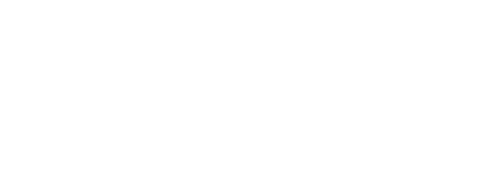 А.А. Кумарьков№ вариантаКомбинация значений признаковРезультат Услуги, за которым обращается заявитель «Выдача разрешений на изъятие объектов растительного мира, занесенных в Красную книгу Камчатского края и не включенных в Красную книгу Российской Федерации»Результат Услуги, за которым обращается заявитель «Выдача разрешений на изъятие объектов растительного мира, занесенных в Красную книгу Камчатского края и не включенных в Красную книгу Российской Федерации»Юридическое лицо, зарегистрированное на территории Российской Федерации, обратилось через уполномоченного представителя, изъятие объектов растительного мира не связано со строительством объектов хозяйственной и иной деятельностиЮридическое лицо, зарегистрированное на территории Российской Федерации, обратилось через уполномоченного представителя, изъятие объектов растительного мира связано со строительством объектов хозяйственной и иной деятельности Юридическое лицо, зарегистрированное на территории Российской Федерации, обратилось через лицо, имеющее право действовать от имени юридического лица без доверенности, изъятие объектов растительного мира не связано со строительством объектов хозяйственной и иной деятельностиЮридическое лицо, зарегистрированное на территории Российской Федерации, обратилось через лицо, имеющее право действовать от имени юридического лица без доверенности, изъятие объектов растительного мира связано со строительством объектов хозяйственной и иной деятельности Физическое лицо, обратилось(лся) лично, изъятие объектов растительного мира не связано со строительством объектов хозяйственной и иной деятельностиФизическое лицо, обратилось(лся) лично, изъятие объектов растительного мира связано со строительством объектов хозяйственной и иной деятельности Физическое лицо, обратилось(лся) через уполномоченного представителя, изъятие объектов растительного мира не связано со строительством объектов хозяйственной и иной деятельностиФизическое лицо, обратилось(лся) через уполномоченного представителя, изъятие объектов растительного мира связано со строительством объектов хозяйственной и иной деятельности Индивидуальный предприниматель, обратилось(лся) лично, изъятие объектов растительного мира не связано со строительством объектов хозяйственной и иной деятельностиИндивидуальный предприниматель, обратилось(лся) лично, изъятие объектов растительного мира связано со строительством объектов хозяйственной и иной деятельности Индивидуальный предприниматель, обратилось(лся) через уполномоченного представителя, изъятие объектов растительного мира не связано со строительством объектов хозяйственной и иной деятельностиИндивидуальный предприниматель, обратилось(лся) через уполномоченного представителя, изъятие объектов растительного мира связано со строительством объектов хозяйственной и иной деятельности Результат Услуги, за которым обращается заявитель «Выдача разрешений на разведение и культивирование объектов растительного мира, занесенных в Красную книгу Камчатского края и не включенных в Красную книгу Российской Федерации»Результат Услуги, за которым обращается заявитель «Выдача разрешений на разведение и культивирование объектов растительного мира, занесенных в Красную книгу Камчатского края и не включенных в Красную книгу Российской Федерации»Юридическое лицо, зарегистрированное на территории Российской Федерации, обратилось через уполномоченного представителяЮридическое лицо, зарегистрированное на территории Российской Федерации, обратилось через лицо, имеющее право действовать от имени юридического лица без доверенностиФизическое лицо, обратилось(лся) личноФизическое лицо, обратилось(лся) через уполномоченного представителяИндивидуальный предприниматель, обратилось(лся) личноИндивидуальный предприниматель, обратилось(лся) через уполномоченного представителяРезультат Услуги, за которым обращается заявитель «Аннулирование выданного разрешения на разведение и культивирование объектов растительного мира, занесенных в Красную книгу Камчатского края и не включенных в Красную книгу Российской Федерации»Результат Услуги, за которым обращается заявитель «Аннулирование выданного разрешения на разведение и культивирование объектов растительного мира, занесенных в Красную книгу Камчатского края и не включенных в Красную книгу Российской Федерации»Юридическое лицо, зарегистрированное на территории Российской Федерации, обратилось через уполномоченного представителяЮридическое лицо, зарегистрированное на территории Российской Федерации, обратилось через лицо, имеющие право действовать от имени юридического лица без доверенностиФизическое лицо, обратилось(лся) личноФизическое лицо, обратилось(лся) через уполномоченного представителяИндивидуальный предприниматель, обратилось(лся) личноИндивидуальный предприниматель, обратилось(лся) через уполномоченного представителяРезультат Услуги, за которым обращается заявитель «Исправление допущенных опечаток и (или) ошибок в выданном результате предоставления Услуги»Результат Услуги, за которым обращается заявитель «Исправление допущенных опечаток и (или) ошибок в выданном результате предоставления Услуги»Юридическое лицо, зарегистрированное на территории Российской Федерации, обратилось через лицо, имеющее право действовать от имени юридического лица без доверенностиЮридическое лицо, зарегистрированное на территории Российской Федерации, обратилось через лицо, имеющее право действовать от имени юридического лица без доверенностиФизическое лицо, обратилось(лся) личноФизическое лицо, обратилось(лся) через уполномоченного представителяИндивидуальный предприниматель, обратилось(лся) личноИндивидуальный предприниматель, обратилось(лся) через уполномоченного представителя№ п/пПризнак заявителяЗначения признака заявителяРезультат Услуги «Выдача разрешений на изъятие объектов растительного мира, занесенных в Красную книгу Камчатского края и не включенных в Красную книгу Российской Федерации»Результат Услуги «Выдача разрешений на изъятие объектов растительного мира, занесенных в Красную книгу Камчатского края и не включенных в Красную книгу Российской Федерации»Результат Услуги «Выдача разрешений на изъятие объектов растительного мира, занесенных в Красную книгу Камчатского края и не включенных в Красную книгу Российской Федерации»Категория заявителя1. Юридическое лицо, зарегистрированное на территории Российской Федерации.2. Физическое лицо.3. Индивидуальный предпринимательСпособ обращения?1. Обратилось через уполномоченного представителя.2. Обратилось через лицо, имеющее право действовать от имени юридического лица без доверенностиСвязано изъятие объектов растительного мира со строительством объектов хозяйственной и иной деятельности?1. Изъятие объектов растительного мира не связано со строительством объектов хозяйственной и иной деятельности.2. Изъятие объектов растительного мира связано со строительством объектов хозяйственной и иной деятельности Заявитель обратился лично или через представителя?1. Обратилось(лся) лично.2. Обратилось(лся) через уполномоченного представителяРезультат Услуги «Выдача разрешений на разведение и культивирование объектов растительного мира, занесенных в Красную книгу Камчатского края и не включенных в Красную книгу Российской Федерации»Результат Услуги «Выдача разрешений на разведение и культивирование объектов растительного мира, занесенных в Красную книгу Камчатского края и не включенных в Красную книгу Российской Федерации»Результат Услуги «Выдача разрешений на разведение и культивирование объектов растительного мира, занесенных в Красную книгу Камчатского края и не включенных в Красную книгу Российской Федерации»Категория заявителя1. Юридическое лицо, зарегистрированное на территории Российской Федерации.2. Физическое лицо.3. Индивидуальный предпринимательСпособ обращения?1. Обратилось через уполномоченного представителя.2. Обратилось через лицо, имеющее право действовать от имени юридического лица без доверенностиЗаявитель обратился лично или через представителя?1. Обратилось(лся) лично.2. Обратилось(лся) через уполномоченного представителяРезультат Услуги «Аннулирование выданного разрешения на разведение и культивирование объектов растительного мира, занесенных в Красную книгу Камчатского края и не включенных в Красную книгу Российской Федерации»Результат Услуги «Аннулирование выданного разрешения на разведение и культивирование объектов растительного мира, занесенных в Красную книгу Камчатского края и не включенных в Красную книгу Российской Федерации»Результат Услуги «Аннулирование выданного разрешения на разведение и культивирование объектов растительного мира, занесенных в Красную книгу Камчатского края и не включенных в Красную книгу Российской Федерации»Категория заявителя1. Юридическое лицо, зарегистрированное на территории Российской Федерации.2. Физическое лицо.3. Индивидуальный предпринимательСпособ обращения?1. Обратилось через уполномоченного представителя.2. Обратилось через лицо, имеющие право действовать от имени юридического лица без доверенностиЗаявитель обратился лично или через представителя?1. Обратилось(лся) лично.2. Обратилось(лся) через уполномоченного представителяРезультат Услуги «Исправление допущенных опечаток и (или) ошибок в выданном результате предоставления Услуги»Результат Услуги «Исправление допущенных опечаток и (или) ошибок в выданном результате предоставления Услуги»Результат Услуги «Исправление допущенных опечаток и (или) ошибок в выданном результате предоставления Услуги»Категория заявителя1. Юридическое лицо, зарегистрированное на территории Российской Федерации.2. Физическое лицо.3. Индивидуальный предпринимательСпособ обращения?1. Обратилось через лицо, имеющее право действовать от имени юридического лица без доверенности.2. Обратилось через лицо, имеющее право действовать от имени юридического лица без доверенностиЗаявитель обратился лично или через представителя?1. Обратилось(лся) лично.2. Обратилось(лся) через уполномоченного представителя№ п/пВарианты предоставления Услуги, в которых данный межведомственный запрос необходим12Выдача разрешений на изъятие объектов растительного мира, занесенных в Красную книгу Камчатского края и не включенных в Красную книгу Российской Федерации, юридическое лицо, зарегистрированное на территории Российской Федерации, обратилось через уполномоченного представителя, изъятие объектов растительного мира не связано со строительством объектов хозяйственной и иной деятельностиОткрытые сведения из ЕГРЮЛ по запросам органов государственной власти и организаций, зарегистрированных в СМЭВ (Федеральная налоговая служба).Направляемые в запросе сведения:ОГРН;ИНН налогоплательщика;основной государственный регистрационный номер (ОГРН);идентификационный номер налогоплательщика (ИНН);ИНН;идентификационный номер налогоплательщика юридического лица;основной государственный регистрационный номер юридического лица.Запрашиваемые в запросе сведения и цели использования запрашиваемых в запросе сведений:ОГРН (принятие решения);ИНН налогоплательщика (принятие решения);полное наименование юридического лица (принятие решения);сокращенное наименование юридического лица (при наличии) (принятие решения);организационно-правовая форма юридического лица (принятие решения);сведения о состоянии юридического лица (принятие решения);адрес местонахождения организации (принятие решения)Выдача разрешений на изъятие объектов растительного мира, занесенных в Красную книгу Камчатского края и не включенных в Красную книгу Российской Федерации, юридическое лицо, зарегистрированное на территории Российской Федерации, обратилось через уполномоченного представителя, изъятие объектов растительного мира связано со строительством объектов хозяйственной и иной деятельности Открытые сведения из ЕГРЮЛ по запросам органов государственной власти и организаций, зарегистрированных в СМЭВ (Федеральная налоговая служба).Направляемые в запросе сведения:ОГРН;ИНН налогоплательщика;основной государственный регистрационный номер (ОГРН);идентификационный номер налогоплательщика (ИНН);ИНН;идентификационный номер налогоплательщика юридического лица;основной государственный регистрационный номер юридического лица.Запрашиваемые в запросе сведения и цели использования запрашиваемых в запросе сведений:ОГРН (принятие решения);ИНН налогоплательщика (принятие решения);полное наименование юридического лица (принятие решения);сокращенное наименование юридического лица (при наличии) (принятие решения);организационно-правовая форма юридического лица (принятие решения);сведения о состоянии юридического лица (принятие решения);адрес местонахождения организации (принятие решения)Сведения о заключениях по направлению деятельности, содержащиеся в государственной информационной системе "Единый государственный реестр заключений экспертизы проектной документации объектов капитального строительства" (ФЕДЕРАЛЬНОЕ АВТОНОМНОЕ УЧРЕЖДЕНИЕ "ГЛАВНОЕ УПРАВЛЕНИЕ ГОСУДАРСТВЕННОЙ ЭКСПЕРТИЗЫ").Направляемые в запросе сведения: сведения не предусмотрены.Запрашиваемые в запросе сведения и цели использования запрашиваемых в запросе сведений: сведения не предусмотреныВыдача разрешений на изъятие объектов растительного мира, занесенных в Красную книгу Камчатского края и не включенных в Красную книгу Российской Федерации, юридическое лицо, зарегистрированное на территории Российской Федерации, обратилось через лицо, имеющее право действовать от имени юридического лица без доверенности, изъятие объектов растительного мира не связано со строительством объектов хозяйственной и иной деятельностиОткрытые сведения из ЕГРЮЛ по запросам органов государственной власти и организаций, зарегистрированных в СМЭВ (Федеральная налоговая служба).Направляемые в запросе сведения:ОГРН;ИНН налогоплательщика;основной государственный регистрационный номер (ОГРН);идентификационный номер налогоплательщика (ИНН);ИНН;идентификационный номер налогоплательщика юридического лица;основной государственный регистрационный номер юридического лица.Запрашиваемые в запросе сведения и цели использования запрашиваемых в запросе сведений:ОГРН (принятие решения);ИНН налогоплательщика (принятие решения);полное наименование юридического лица (принятие решения);сокращенное наименование юридического лица (при наличии) (принятие решения);организационно-правовая форма юридического лица (принятие решения);сведения о состоянии юридического лица (принятие решения);адрес местонахождения организации (принятие решения)Выдача разрешений на изъятие объектов растительного мира, занесенных в Красную книгу Камчатского края и не включенных в Красную книгу Российской Федерации, юридическое лицо, зарегистрированное на территории Российской Федерации, обратилось через лицо, имеющее право действовать от имени юридического лица без доверенности, изъятие объектов растительного мира связано со строительством объектов хозяйственной и иной деятельности Открытые сведения из ЕГРЮЛ по запросам органов государственной власти и организаций, зарегистрированных в СМЭВ (Федеральная налоговая служба).Направляемые в запросе сведения:ОГРН;ИНН налогоплательщика;основной государственный регистрационный номер (ОГРН);идентификационный номер налогоплательщика (ИНН);ИНН;идентификационный номер налогоплательщика юридического лица;основной государственный регистрационный номер юридического лица.Запрашиваемые в запросе сведения и цели использования запрашиваемых в запросе сведений:ОГРН (принятие решения);ИНН налогоплательщика (принятие решения);полное наименование юридического лица (принятие решения);сокращенное наименование юридического лица (при наличии) (принятие решения);организационно-правовая форма юридического лица (принятие решения);сведения о состоянии юридического лица (принятие решения);адрес местонахождения организации (принятие решения)Сведения о заключениях по направлению деятельности, содержащиеся в государственной информационной системе "Единый государственный реестр заключений экспертизы проектной документации объектов капитального строительства" (ФЕДЕРАЛЬНОЕ АВТОНОМНОЕ УЧРЕЖДЕНИЕ "ГЛАВНОЕ УПРАВЛЕНИЕ ГОСУДАРСТВЕННОЙ ЭКСПЕРТИЗЫ").Направляемые в запросе сведения: сведения не предусмотрены.Запрашиваемые в запросе сведения и цели использования запрашиваемых в запросе сведений: сведения не предусмотреныВыдача разрешений на изъятие объектов растительного мира, занесенных в Красную книгу Камчатского края и не включенных в Красную книгу Российской Федерации, физическое лицо, обратилось(лся) лично, изъятие объектов растительного мира не связано со строительством объектов хозяйственной и иной деятельностиПроверка действительности Паспорта Гражданина РФ по серии и номеру (МИНИСТЕРСТВО ВНУТРЕННИХ ДЕЛ РОССИЙСКОЙ ФЕДЕРАЦИИ).Направляемые в запросе сведения:серия документа;номер документа;дата выдачи документа.Запрашиваемые в запросе сведения и цели использования запрашиваемых в запросе сведений:статус паспорта (принятие решения)Выдача разрешений на изъятие объектов растительного мира, занесенных в Красную книгу Камчатского края и не включенных в Красную книгу Российской Федерации, физическое лицо, обратилось(лся) лично, изъятие объектов растительного мира связано со строительством объектов хозяйственной и иной деятельности Проверка действительности Паспорта Гражданина РФ по серии и номеру (МИНИСТЕРСТВО ВНУТРЕННИХ ДЕЛ РОССИЙСКОЙ ФЕДЕРАЦИИ).Направляемые в запросе сведения:серия документа;номер документа;дата выдачи документа.Запрашиваемые в запросе сведения и цели использования запрашиваемых в запросе сведений:статус паспорта (принятие решения)Сведения о заключениях по направлению деятельности, содержащиеся в государственной информационной системе "Единый государственный реестр заключений экспертизы проектной документации объектов капитального строительства" (ФЕДЕРАЛЬНОЕ АВТОНОМНОЕ УЧРЕЖДЕНИЕ "ГЛАВНОЕ УПРАВЛЕНИЕ ГОСУДАРСТВЕННОЙ ЭКСПЕРТИЗЫ").Направляемые в запросе сведения: сведения не предусмотрены.Запрашиваемые в запросе сведения и цели использования запрашиваемых в запросе сведений: сведения не предусмотреныВыдача разрешений на изъятие объектов растительного мира, занесенных в Красную книгу Камчатского края и не включенных в Красную книгу Российской Федерации, физическое лицо, обратилось(лся) через уполномоченного представителя, изъятие объектов растительного мира не связано со строительством объектов хозяйственной и иной деятельностиПроверка действительности Паспорта Гражданина РФ по серии и номеру (МИНИСТЕРСТВО ВНУТРЕННИХ ДЕЛ РОССИЙСКОЙ ФЕДЕРАЦИИ).Направляемые в запросе сведения:серия документа;номер документа;дата выдачи документа.Запрашиваемые в запросе сведения и цели использования запрашиваемых в запросе сведений:статус паспорта (принятие решения)Выдача разрешений на изъятие объектов растительного мира, занесенных в Красную книгу Камчатского края и не включенных в Красную книгу Российской Федерации, физическое лицо, обратилось(лся) через уполномоченного представителя, изъятие объектов растительного мира связано со строительством объектов хозяйственной и иной деятельности Проверка действительности Паспорта Гражданина РФ по серии и номеру (МИНИСТЕРСТВО ВНУТРЕННИХ ДЕЛ РОССИЙСКОЙ ФЕДЕРАЦИИ).Направляемые в запросе сведения:серия документа;номер документа;дата выдачи документа.Запрашиваемые в запросе сведения и цели использования запрашиваемых в запросе сведений:статус паспорта (принятие решения)Сведения о заключениях по направлению деятельности, содержащиеся в государственной информационной системе "Единый государственный реестр заключений экспертизы проектной документации объектов капитального строительства" (ФЕДЕРАЛЬНОЕ АВТОНОМНОЕ УЧРЕЖДЕНИЕ "ГЛАВНОЕ УПРАВЛЕНИЕ ГОСУДАРСТВЕННОЙ ЭКСПЕРТИЗЫ").Направляемые в запросе сведения: сведения не предусмотрены.Запрашиваемые в запросе сведения и цели использования запрашиваемых в запросе сведений: сведения не предусмотреныВыдача разрешений на изъятие объектов растительного мира, занесенных в Красную книгу Камчатского края и не включенных в Красную книгу Российской Федерации, индивидуальный предприниматель, обратилось(лся) лично, изъятие объектов растительного мира не связано со строительством объектов хозяйственной и иной деятельностиПроверка действительности Паспорта Гражданина РФ по серии и номеру (Министерство внутренних дел Российской Федерации).Направляемые в запросе сведения:серия, номер документа, удостоверяющего личность;дата выдачи документа, удостоверяющего личность;серия паспорта;номер паспорта;дата выдачи паспорта.Запрашиваемые в запросе сведения и цели использования запрашиваемых в запросе сведений:документ, удостоверяющий личность, действителен (принятие решения);паспорт действителен (принятие решения);паспорт недействителен (принятие решения);Информация о паспорте не найдена (принятие решения)Открытые сведения из ЕГРИП по запросам органов государственной власти и организаций, зарегистрированных в СМЭВ (Федеральная налоговая служба).Направляемые в запросе сведения:ОГРНИП;ИНН налогоплательщика;основной государственный регистрационный номер индивидуального предпринимателя (ОГРНИП);идентификационный номер налогоплательщика (ИНН);сведения о видах экономической деятельности.Запрашиваемые в запросе сведения и цели использования запрашиваемых в запросе сведений:ОГРНИП (принятие решения);ИНН налогоплательщика (принятие решения);вид предпринимателя (принятие решения);статус (принятие решения);фамилия (принятие решения);имя (принятие решения);отчество (при наличии) (принятие решения);пол   (принятие решения);вид гражданства (принятие решения)Выдача разрешений на изъятие объектов растительного мира, занесенных в Красную книгу Камчатского края и не включенных в Красную книгу Российской Федерации, индивидуальный предприниматель, обратилось(лся) лично, изъятие объектов растительного мира связано со строительством объектов хозяйственной и иной деятельности Проверка действительности Паспорта Гражданина РФ по серии и номеру (Министерство внутренних дел Российской Федерации).Направляемые в запросе сведения:серия, номер документа, удостоверяющего личность;дата выдачи документа, удостоверяющего личность;серия паспорта;номер паспорта;дата выдачи паспорта.Запрашиваемые в запросе сведения и цели использования запрашиваемых в запросе сведений:документ, удостоверяющий личность, действителен (принятие решения);паспорт действителен (принятие решения);паспорт недействителен (принятие решения);Информация о паспорте не найдена (принятие решения)Открытые сведения из ЕГРИП по запросам органов государственной власти и организаций, зарегистрированных в СМЭВ (Федеральная налоговая служба).Направляемые в запросе сведения:ОГРНИП;ИНН налогоплательщика;основной государственный регистрационный номер индивидуального предпринимателя (ОГРНИП);идентификационный номер налогоплательщика (ИНН);сведения о видах экономической деятельности.Запрашиваемые в запросе сведения и цели использования запрашиваемых в запросе сведений:ОГРНИП (принятие решения);ИНН налогоплательщика (принятие решения);вид предпринимателя (принятие решения);статус (принятие решения);фамилия (принятие решения);имя (принятие решения);отчество (при наличии) (принятие решения);пол   (принятие решения);вид гражданства (принятие решения)Сведения о заключениях по направлению деятельности, содержащиеся в государственной информационной системе "Единый государственный реестр заключений экспертизы проектной документации объектов капитального строительства" (ФЕДЕРАЛЬНОЕ АВТОНОМНОЕ УЧРЕЖДЕНИЕ "ГЛАВНОЕ УПРАВЛЕНИЕ ГОСУДАРСТВЕННОЙ ЭКСПЕРТИЗЫ").Направляемые в запросе сведения: сведения не предусмотрены.Запрашиваемые в запросе сведения и цели использования запрашиваемых в запросе сведений: сведения не предусмотреныВыдача разрешений на изъятие объектов растительного мира, занесенных в Красную книгу Камчатского края и не включенных в Красную книгу Российской Федерации, индивидуальный предприниматель, обратилось(лся) через уполномоченного представителя, изъятие объектов растительного мира не связано со строительством объектов хозяйственной и иной деятельностиПроверка действительности Паспорта Гражданина РФ по серии и номеру (Министерство внутренних дел Российской Федерации).Направляемые в запросе сведения:серия, номер документа, удостоверяющего личность;дата выдачи документа, удостоверяющего личность;серия паспорта;номер паспорта;дата выдачи паспорта.Запрашиваемые в запросе сведения и цели использования запрашиваемых в запросе сведений:документ, удостоверяющий личность, действителен (принятие решения);паспорт действителен (принятие решения);паспорт недействителен (принятие решения);Информация о паспорте не найдена (принятие решения)Открытые сведения из ЕГРИП по запросам органов государственной власти и организаций, зарегистрированных в СМЭВ (Федеральная налоговая служба).Направляемые в запросе сведения:ОГРНИП;ИНН налогоплательщика;основной государственный регистрационный номер индивидуального предпринимателя (ОГРНИП);идентификационный номер налогоплательщика (ИНН);сведения о видах экономической деятельности.Запрашиваемые в запросе сведения и цели использования запрашиваемых в запросе сведений:ОГРНИП (принятие решения);ИНН налогоплательщика (принятие решения);вид предпринимателя (принятие решения);статус (принятие решения);фамилия (принятие решения);имя (принятие решения);отчество (при наличии) (принятие решения);пол   (принятие решения);вид гражданства (принятие решения)Выдача разрешений на изъятие объектов растительного мира, занесенных в Красную книгу Камчатского края и не включенных в Красную книгу Российской Федерации, индивидуальный предприниматель, обратилось(лся) через уполномоченного представителя, изъятие объектов растительного мира связано со строительством объектов хозяйственной и иной деятельности Проверка действительности Паспорта Гражданина РФ по серии и номеру (Министерство внутренних дел Российской Федерации).Направляемые в запросе сведения:серия, номер документа, удостоверяющего личность;дата выдачи документа, удостоверяющего личность;серия паспорта;номер паспорта;дата выдачи паспорта.Запрашиваемые в запросе сведения и цели использования запрашиваемых в запросе сведений:документ, удостоверяющий личность, действителен (принятие решения);паспорт действителен (принятие решения);паспорт недействителен (принятие решения);Информация о паспорте не найдена (принятие решения)Открытые сведения из ЕГРИП по запросам органов государственной власти и организаций, зарегистрированных в СМЭВ (Федеральная налоговая служба).Направляемые в запросе сведения:ОГРНИП;ИНН налогоплательщика;основной государственный регистрационный номер индивидуального предпринимателя (ОГРНИП);идентификационный номер налогоплательщика (ИНН);сведения о видах экономической деятельности.Запрашиваемые в запросе сведения и цели использования запрашиваемых в запросе сведений:ОГРНИП (принятие решения);ИНН налогоплательщика (принятие решения);вид предпринимателя (принятие решения);статус (принятие решения);фамилия (принятие решения);имя (принятие решения);отчество (при наличии) (принятие решения);пол   (принятие решения);вид гражданства (принятие решения)Сведения о заключениях по направлению деятельности, содержащиеся в государственной информационной системе "Единый государственный реестр заключений экспертизы проектной документации объектов капитального строительства" (ФЕДЕРАЛЬНОЕ АВТОНОМНОЕ УЧРЕЖДЕНИЕ "ГЛАВНОЕ УПРАВЛЕНИЕ ГОСУДАРСТВЕННОЙ ЭКСПЕРТИЗЫ").Направляемые в запросе сведения: сведения не предусмотрены.Запрашиваемые в запросе сведения и цели использования запрашиваемых в запросе сведений: сведения не предусмотреныВыдача разрешений на разведение и культивирование объектов растительного мира, занесенных в Красную книгу Камчатского края и не включенных в Красную книгу Российской Федерации, юридическое лицо, зарегистрированное на территории Российской Федерации, обратилось через уполномоченного представителяВыписки из ЕГРЮЛ по запросам органов государственной власти (Федеральная налоговая служба).Направляемые в запросе сведения:ИНН юридического лица;основной государственный регистрационный номер юридического лица;ОГРН юридического лица; КПП (для юридического лица).Запрашиваемые в запросе сведения и цели использования запрашиваемых в запросе сведений:ИНН юридического лица (принятие решения);ОГРН юридического лица (принятие решения);полное наименование юридического лица (принятие решения); сокращенное наименование юридического лица (принятие решения);место нахождения и адрес юридического лица (принятие решения);сведения о лице, имеющем право без доверенности  действовать от имени юридического лица (принятие решения); КПП (для юридического лица) (принятие решения)Открытые сведения из ЕГРЮЛ по запросам органов государственной власти и организаций, зарегистрированных в СМЭВ (Федеральная налоговая служба).Направляемые в запросе сведения:ОГРН;ИНН налогоплательщика;основной государственный регистрационный номер (ОГРН);идентификационный номер налогоплательщика (ИНН);ИНН;идентификационный номер налогоплательщика юридического лица;основной государственный регистрационный номер юридического лица.Запрашиваемые в запросе сведения и цели использования запрашиваемых в запросе сведений:ОГРН (принятие решения);ИНН налогоплательщика (принятие решения);полное наименование юридического лица (принятие решения);сокращенное наименование юридического лица (при наличии) (принятие решения);организационно-правовая форма юридического лица (принятие решения);сведения о состоянии юридического лица (принятие решения);адрес местонахождения организации (принятие решения);сведения о лице, имеющем право без доверенности  действовать от имени юридического лица (принятие решения)Выдача разрешений на разведение и культивирование объектов растительного мира, занесенных в Красную книгу Камчатского края и не включенных в Красную книгу Российской Федерации, юридическое лицо, зарегистрированное на территории Российской Федерации, обратилось через лицо, имеющее право действовать от имени юридического лица без доверенностиВыписки из ЕГРЮЛ по запросам органов государственной власти (Федеральная налоговая служба).Направляемые в запросе сведения:ИНН юридического лица;основной государственный регистрационный номер юридического лица;ОГРН юридического лица; КПП (для юридического лица).Запрашиваемые в запросе сведения и цели использования запрашиваемых в запросе сведений:ИНН юридического лица (принятие решения);ОГРН юридического лица (принятие решения);полное наименование юридического лица (принятие решения); сокращенное наименование юридического лица (принятие решения);место нахождения и адрес юридического лица (принятие решения);сведения о лице, имеющем право без доверенности  действовать от имени юридического лица (принятие решения); КПП (для юридического лица) (принятие решения)Открытые сведения из ЕГРЮЛ по запросам органов государственной власти и организаций, зарегистрированных в СМЭВ (Федеральная налоговая служба).Направляемые в запросе сведения:ОГРН;ИНН налогоплательщика;основной государственный регистрационный номер (ОГРН);идентификационный номер налогоплательщика (ИНН);ИНН;идентификационный номер налогоплательщика юридического лица;основной государственный регистрационный номер юридического лица.Запрашиваемые в запросе сведения и цели использования запрашиваемых в запросе сведений:ОГРН (принятие решения);ИНН налогоплательщика (принятие решения);полное наименование юридического лица (принятие решения);сокращенное наименование юридического лица (при наличии) (принятие решения);организационно-правовая форма юридического лица (принятие решения);сведения о состоянии юридического лица (принятие решения);адрес местонахождения организации (принятие решения);сведения о лице, имеющем право без доверенности  действовать от имени юридического лица (принятие решения)Выдача разрешений на разведение и культивирование объектов растительного мира, занесенных в Красную книгу Камчатского края и не включенных в Красную книгу Российской Федерации, физическое лицо, обратилось(лся) личноВыписки из ЕГРЮЛ по запросам органов государственной власти (Федеральная налоговая служба).Направляемые в запросе сведения:ИНН юридического лица;основной государственный регистрационный номер юридического лица;ОГРН юридического лица; КПП (для юридического лица).Запрашиваемые в запросе сведения и цели использования запрашиваемых в запросе сведений:ИНН юридического лица (принятие решения);ОГРН юридического лица (принятие решения);полное наименование юридического лица (принятие решения); сокращенное наименование юридического лица (принятие решения);место нахождения и адрес юридического лица (принятие решения);сведения о лице, имеющем право без доверенности  действовать от имени юридического лица (принятие решения); КПП (для юридического лица) (принятие решения)Проверка действительности Паспорта Гражданина РФ по серии и номеру (МИНИСТЕРСТВО ВНУТРЕННИХ ДЕЛ РОССИЙСКОЙ ФЕДЕРАЦИИ).Направляемые в запросе сведения:серия документа;номер документа;дата выдачи документа.Запрашиваемые в запросе сведения и цели использования запрашиваемых в запросе сведений:статус паспорта (принятие решения)Выдача разрешений на разведение и культивирование объектов растительного мира, занесенных в Красную книгу Камчатского края и не включенных в Красную книгу Российской Федерации, физическое лицо, обратилось(лся) через уполномоченного представителяВыписки из ЕГРЮЛ по запросам органов государственной власти (Федеральная налоговая служба).Направляемые в запросе сведения:ИНН юридического лица;основной государственный регистрационный номер юридического лица;ОГРН юридического лица; КПП (для юридического лица).Запрашиваемые в запросе сведения и цели использования запрашиваемых в запросе сведений:ИНН юридического лица (принятие решения);ОГРН юридического лица (принятие решения);полное наименование юридического лица (принятие решения); сокращенное наименование юридического лица (принятие решения);место нахождения и адрес юридического лица (принятие решения);сведения о лице, имеющем право без доверенности  действовать от имени юридического лица (принятие решения); КПП (для юридического лица) (принятие решения)Проверка действительности Паспорта Гражданина РФ по серии и номеру (МИНИСТЕРСТВО ВНУТРЕННИХ ДЕЛ РОССИЙСКОЙ ФЕДЕРАЦИИ).Направляемые в запросе сведения:серия документа;номер документа;дата выдачи документа.Запрашиваемые в запросе сведения и цели использования запрашиваемых в запросе сведений:статус паспорта (принятие решения)Выдача разрешений на разведение и культивирование объектов растительного мира, занесенных в Красную книгу Камчатского края и не включенных в Красную книгу Российской Федерации, индивидуальный предприниматель, обратилось(лся) личноВыписки из ЕГРЮЛ по запросам органов государственной власти (Федеральная налоговая служба).Направляемые в запросе сведения:ИНН юридического лица;основной государственный регистрационный номер юридического лица;ОГРН юридического лица; КПП (для юридического лица).Запрашиваемые в запросе сведения и цели использования запрашиваемых в запросе сведений:ИНН юридического лица (принятие решения);ОГРН юридического лица (принятие решения);полное наименование юридического лица (принятие решения); сокращенное наименование юридического лица (принятие решения);место нахождения и адрес юридического лица (принятие решения);сведения о лице, имеющем право без доверенности  действовать от имени юридического лица (принятие решения); КПП (для юридического лица) (принятие решения)Открытые сведения из ЕГРИП по запросам органов государственной власти и организаций, зарегистрированных в СМЭВ (Федеральная налоговая служба).Направляемые в запросе сведения:ОГРНИП;ИНН налогоплательщика.Запрашиваемые в запросе сведения и цели использования запрашиваемых в запросе сведений:ОГРНИП (принятие решения);ИНН налогоплательщика (принятие решения);вид предпринимателя (принятие решения);статус (принятие решения);наименование регистрирующего органа (принятие решения);фамилия (принятие решения);имя (принятие решения);отчество (при наличии) (принятие решения);код по ОКВЭД (принятие решения);дата постановки на учет (принятие решения)Проверка действительности Паспорта Гражданина РФ по серии и номеру (Министерство внутренних дел Российской Федерации).Направляемые в запросе сведения:серия, номер документа, удостоверяющего личность;дата выдачи документа, удостоверяющего личность;серия паспорта;номер паспорта;дата выдачи паспорта.Запрашиваемые в запросе сведения и цели использования запрашиваемых в запросе сведений:документ, удостоверяющий личность, действителен (принятие решения);паспорт действителен (принятие решения);паспорт недействителен (принятие решения);Информация о паспорте не найдена (принятие решения)Выдача разрешений на разведение и культивирование объектов растительного мира, занесенных в Красную книгу Камчатского края и не включенных в Красную книгу Российской Федерации, индивидуальный предприниматель, обратилось(лся) через уполномоченного представителяВыписки из ЕГРЮЛ по запросам органов государственной власти (Федеральная налоговая служба).Направляемые в запросе сведения:ИНН юридического лица;основной государственный регистрационный номер юридического лица;ОГРН юридического лица; КПП (для юридического лица).Запрашиваемые в запросе сведения и цели использования запрашиваемых в запросе сведений:ИНН юридического лица (принятие решения);ОГРН юридического лица (принятие решения);полное наименование юридического лица (принятие решения); сокращенное наименование юридического лица (принятие решения);место нахождения и адрес юридического лица (принятие решения);сведения о лице, имеющем право без доверенности  действовать от имени юридического лица (принятие решения); КПП (для юридического лица) (принятие решения)Открытые сведения из ЕГРИП по запросам органов государственной власти и организаций, зарегистрированных в СМЭВ (Федеральная налоговая служба).Направляемые в запросе сведения:ОГРНИП;ИНН налогоплательщика.Запрашиваемые в запросе сведения и цели использования запрашиваемых в запросе сведений:ОГРНИП (принятие решения);ИНН налогоплательщика (принятие решения);вид предпринимателя (принятие решения);статус (принятие решения);наименование регистрирующего органа (принятие решения);фамилия (принятие решения);имя (принятие решения);отчество (при наличии) (принятие решения);код по ОКВЭД (принятие решения);дата постановки на учет (принятие решения)Проверка действительности Паспорта Гражданина РФ по серии и номеру (Министерство внутренних дел Российской Федерации).Направляемые в запросе сведения:серия, номер документа, удостоверяющего личность;дата выдачи документа, удостоверяющего личность;серия паспорта;номер паспорта;дата выдачи паспорта.Запрашиваемые в запросе сведения и цели использования запрашиваемых в запросе сведений:документ, удостоверяющий личность, действителен (принятие решения);паспорт действителен (принятие решения);паспорт недействителен (принятие решения);Информация о паспорте не найдена (принятие решения)Аннулирование выданного разрешения на разведение и культивирование объектов растительного мира, занесенных в Красную книгу Камчатского края и не включенных в Красную книгу Российской Федерации, юридическое лицо, зарегистрированное на территории Российской Федерации, обратилось через уполномоченного представителяОткрытые сведения из ЕГРЮЛ по запросам органов государственной власти и организаций, зарегистрированных в СМЭВ (Федеральная налоговая служба).Направляемые в запросе сведения:ОГРН;ИНН налогоплательщика;основной государственный регистрационный номер (ОГРН);идентификационный номер налогоплательщика (ИНН);ИНН;идентификационный номер налогоплательщика юридического лица;основной государственный регистрационный номер юридического лица.Запрашиваемые в запросе сведения и цели использования запрашиваемых в запросе сведений:ОГРН (принятие решения);ИНН налогоплательщика (принятие решения);полное наименование юридического лица (принятие решения);сокращенное наименование юридического лица (при наличии) (принятие решения);организационно-правовая форма юридического лица (принятие решения);сведения о состоянии юридического лица (принятие решения);адрес местонахождения организации (принятие решения);сведения о лице, имеющем право без доверенности  действовать от имени юридического лица (принятие решения)Аннулирование выданного разрешения на разведение и культивирование объектов растительного мира, занесенных в Красную книгу Камчатского края и не включенных в Красную книгу Российской Федерации, юридическое лицо, зарегистрированное на территории Российской Федерации, обратилось через лицо, имеющие право действовать от имени юридического лица без доверенностиОткрытые сведения из ЕГРЮЛ по запросам органов государственной власти и организаций, зарегистрированных в СМЭВ (Федеральная налоговая служба).Направляемые в запросе сведения:ОГРН;ИНН налогоплательщика;основной государственный регистрационный номер (ОГРН);идентификационный номер налогоплательщика (ИНН);ИНН;идентификационный номер налогоплательщика юридического лица;основной государственный регистрационный номер юридического лица.Запрашиваемые в запросе сведения и цели использования запрашиваемых в запросе сведений:ОГРН (принятие решения);ИНН налогоплательщика (принятие решения);полное наименование юридического лица (принятие решения);сокращенное наименование юридического лица (при наличии) (принятие решения);организационно-правовая форма юридического лица (принятие решения);сведения о состоянии юридического лица (принятие решения);адрес местонахождения организации (принятие решения);сведения о лице, имеющем право без доверенности  действовать от имени юридического лица (принятие решения)Аннулирование выданного разрешения на разведение и культивирование объектов растительного мира, занесенных в Красную книгу Камчатского края и не включенных в Красную книгу Российской Федерации, физическое лицо, обратилось(лся) личноПроверка действительности Паспорта Гражданина РФ по серии и номеру (МИНИСТЕРСТВО ВНУТРЕННИХ ДЕЛ РОССИЙСКОЙ ФЕДЕРАЦИИ).Направляемые в запросе сведения:серия документа;номер документа;дата выдачи документа.Запрашиваемые в запросе сведения и цели использования запрашиваемых в запросе сведений:статус паспорта (принятие решения)Аннулирование выданного разрешения на разведение и культивирование объектов растительного мира, занесенных в Красную книгу Камчатского края и не включенных в Красную книгу Российской Федерации, физическое лицо, обратилось(лся) через уполномоченного представителяПроверка действительности Паспорта Гражданина РФ по серии и номеру (МИНИСТЕРСТВО ВНУТРЕННИХ ДЕЛ РОССИЙСКОЙ ФЕДЕРАЦИИ).Направляемые в запросе сведения:серия документа;номер документа;дата выдачи документа.Запрашиваемые в запросе сведения и цели использования запрашиваемых в запросе сведений:статус паспорта (принятие решения)Аннулирование выданного разрешения на разведение и культивирование объектов растительного мира, занесенных в Красную книгу Камчатского края и не включенных в Красную книгу Российской Федерации, индивидуальный предприниматель, обратилось(лся) личноПроверка действительности Паспорта Гражданина РФ по серии и номеру (Министерство внутренних дел Российской Федерации).Направляемые в запросе сведения:серия, номер документа, удостоверяющего личность;дата выдачи документа, удостоверяющего личность;серия паспорта;номер паспорта;дата выдачи паспорта.Запрашиваемые в запросе сведения и цели использования запрашиваемых в запросе сведений:документ, удостоверяющий личность, действителен (принятие решения);паспорт действителен (принятие решения);паспорт недействителен (принятие решения);Информация о паспорте не найдена (принятие решения)Открытые сведения из ЕГРИП по запросам органов государственной власти и организаций, зарегистрированных в СМЭВ (Федеральная налоговая служба).Направляемые в запросе сведения:ОГРНИП;ИНН налогоплательщика;основной государственный регистрационный номер индивидуального предпринимателя (ОГРНИП);идентификационный номер налогоплательщика (ИНН);ИНН;сведения о видах экономической деятельности.Запрашиваемые в запросе сведения и цели использования запрашиваемых в запросе сведений:ОГРНИП (принятие решения);ИНН налогоплательщика (принятие решения);вид предпринимателя (принятие решения);статус (принятие решения);фамилия (принятие решения);имя (принятие решения);отчество (при наличии) (принятие решения)Аннулирование выданного разрешения на разведение и культивирование объектов растительного мира, занесенных в Красную книгу Камчатского края и не включенных в Красную книгу Российской Федерации, индивидуальный предприниматель, обратилось(лся) через уполномоченного представителяПроверка действительности Паспорта Гражданина РФ по серии и номеру (Министерство внутренних дел Российской Федерации).Направляемые в запросе сведения:серия, номер документа, удостоверяющего личность;дата выдачи документа, удостоверяющего личность;серия паспорта;номер паспорта;дата выдачи паспорта.Запрашиваемые в запросе сведения и цели использования запрашиваемых в запросе сведений:документ, удостоверяющий личность, действителен (принятие решения);паспорт действителен (принятие решения);паспорт недействителен (принятие решения);Информация о паспорте не найдена (принятие решения)Открытые сведения из ЕГРИП по запросам органов государственной власти и организаций, зарегистрированных в СМЭВ (Федеральная налоговая служба).Направляемые в запросе сведения:ОГРНИП;ИНН налогоплательщика;основной государственный регистрационный номер индивидуального предпринимателя (ОГРНИП);идентификационный номер налогоплательщика (ИНН);ИНН;сведения о видах экономической деятельности.Запрашиваемые в запросе сведения и цели использования запрашиваемых в запросе сведений:ОГРНИП (принятие решения);ИНН налогоплательщика (принятие решения);вид предпринимателя (принятие решения);статус (принятие решения);фамилия (принятие решения);имя (принятие решения);отчество (при наличии) (принятие решения)